Российская ФедерацияНовгородская областьПестовский районСовет депутатов Вятского сельского поселенияРЕШЕНИЕот  07.11.2022  № 90   д.ВяткаО внесении изменений в решениеСовета депутатов Вятского сельскогопоселения от 28.12.2021 г. №  57«Об утверждении бюджета Вятского сельского поселенияна 2022 год и на  плановый период 2023 и 2024 годов»  В соответствии с Федеральным Законом от 06.10.2003 г. № 131-ФЗ «Об общих принципах организации местного самоуправления в Российской Федерации»,  в связи  с уточнением бюджета Вятского сельского поселения Совет депутатов Вятского сельского поселения Совет депутатов Вятского сельского поселенияРЕШИЛ:1.   Внести изменения в решение Совета депутатов Вятского сельского поселения от 28.12.2021 г. № 57 «Об утверждении бюджета Вятского сельского поселения на 2022 год и на плановый период 2023 и 2024 годов».2.   Приложение №  2,3,4  изложить  в прилагаемых редакциях.4. Опубликовать решение в газете «Информационный вестник Вятского сельского поселения». Глава поселения: В.А.Галкин                                                                          Утвержденрешением  Совета  депутатов Вятского сельского Новгородская областьПестовский районСовет депутатов Вятского сельского поселенияР Е Ш Е Н И Еот 07.11.2022  №  91д.ВяткаОб  утверждении графика  приема граждан депутатами Совета депутатов Вятского сельского поселения на 2022–2023 гг.В соответствии с Федеральными законами от 6 октября 2003 года № 131-ФЗ «Об общих принципах организации местного самоуправления в Российской Федерации», от 2 мая 2006 г. N 59-ФЗ "О порядке рассмотрения обращений граждан Российской Федерации", Уставом Вятского сельского поселения, Регламентом  Совета депутатов Вятского сельского поселения, утвержденного решением Совета депутатов Вятского сельского поселения от 20.08.2013 № 112, Совет депутатов Вятского сельского  поселенияРЕШИЛ:1.Утвердить График приема граждан депутатами Совета депутатов Вятского сельского поселения на 2022-2023 гг.2.Опубликовать настоящее решение в муниципальной газете «Информационный вестник Вятского сельского поселения».Председатель   Совета   депутатов Вятского сельского поселения,Глава Вятского сельского поселения:                       	 В.А.ГалкинУтверждено постановлениемот 07.11.2022 № 91График приема граждан депутатами Совета депутатов Вятского сельского поселения на 2022-2023 гг.Российская ФедерацияНовгородская областьПестовский районСовет депутатов Вятского сельского поселенияРЕШЕНИЕот  14.11.2022  № 92д .ВяткаО проведении публичных слушаний по проектурешения «Об утверждении бюджетаВятского сельского поселения на 2023 годи на плановый период 2024 и 2025 годов»        Руководствуясь  Федеральным законом от 6 октября  2003 года  № 131-ФЗ « Об общих принципах организации местного самоуправления  в Российской Федерации», п.3 ч.2 ст.17 Устава Вятского сельского поселения,  Положением о порядке назначения, организации и проведения публичных слушаний в Вятском сельском поселении, утвержденным решением Совета депутатов   Вятского сельского поселения от  26.04.2007  № 41, Совет депутатов  Вятского сельского поселенияРЕШИЛ:Назначить публичные слушании по проекту решения «Об утверждении бюджета Вятского  сельского поселения на 2023 год и на плановый период 2024 и 2025 годов»  на 24 ноября 2022 года в здании Администрации поселения, расположенного по адресу: д.Вятка ул.Соловьёва , д.42 в 14 часов.Утвердить порядок учёта предложений  по проекту решения «Об утверждении бюджета Вятского сельского поселения  на 2023 год и на плановый период 2024 и 2025 годов».Создать временную депутатскую комиссию по учёту предложений  по проекту решения «Об утверждении бюджета Вятского сельского поселения на 2023 год и на плановый период 2024 и 2025 годов» в составе: депутата Петуховой Л.В. – председателя комиссии, Кустомаровой В.О. – секретаря комиссии,  Оверченко Г.Н. – члена комиссии.Назначить  ответственным  за проведение публичных слушаний главу сельского поселения Галкина В.А.Опубликовать  настоящее решение  в  газете « Информационный вестник Вятского сельского поселения ». Председатель Совета депутатовВятского сельского поселения:                                       В.А.ГалкинПорядок учета предложений по проекту решения «Об утверждении бюджета Вятского сельского поселения на 2023 год и на плановый период 2024 и 2025 годов» 1.Общие положения1.1. Проект решения «Об утверждении бюджета Вятского сельского поселения на 2023 год и на плановый период 2024 и 2025 годов»  (далее – проект решения) не позднее чем за 30 дней до дня рассмотрения вопроса об утверждении бюджета Вятского сельского поселения на 2023 год и на плановый период 2024 и 2025 годов подлежит официальному опубликованию (обнародованию). В течении данного периода население может реализовать право на участие в процессе принятия бюджета Вятского сельского поселения на 2023 год и на плановый период 2024 и 2025 годов .1.2.  Участие граждан в обсуждении проекта решения «Об утверждении бюджета Вятского сельского поселения на 2023 год и на плановый период 2024 и 2025годов»:Внесение  письменных предложений; публичные слушания.1.3. Предложения по проекту решения «Об утверждении бюджета Вятского сельского поселения на 2023 год и на плановый период 2024 и 2025 годов» (далее- предложений) могут быть внесены также главой Вятского сельского поселения, депутатами Совета депутатов Вятского сельского поселения (далее - Совет депутатов), органами   территориального общественного самоуправления, общественными организациями и объединениями.2. Письменные предложения.2.1. предложения принимаются не позднее 7 дней до дня рассмотрения вопроса об утверждении бюджета Вятского сельского поселения на 2023год и плановый период 2024 и 2025 годов.2.2. Предложения подаются в письменной форме в Администрацию Вятского сельского поселения (далее -Администрация сельского поселения). Они должны содержать, как правило, наименование и адрес Администрации сельского поселения, изложение существа предложения, сведения, по которым можно установить субъекта, обратившегося с предложением, дату составления и подпись (подписи) обратившегося (обратившихся). Администрация Вятского сельского поселения вправе оставить предложения без рассмотрения в случае анонимного  обращения.2.3. Все предложения регистрируются немедленно по поступлению в Администрацию сельского поселения.2.4. По мере поступления предложений Администрация сельского поселения в тот же день передаёт их председателю Совета депутатов, который незамедлительно направляет данные предложения в соответствующую депутатскую комиссию, в компетенцию которой входит рассмотрение данного вопроса.2.5. В течении 7 календарных дней с момента получения и регистрации предложений на них должен быть дан ответ за подписью заместителя председателя. Российская ФедерацияНовгородская областьАДМИНИСТРАЦИЯ ВЯТСКОГО СЕЛЬСКОГО ПОСЕЛЕНИЯПОСТАНОВЛЕНИЕот  27.10.2022 № 59д.ВяткаОб утверждении Перечня муниципальных программ Вятского сельского поселения	В соответствии с Бюджетным кодексом Российской Федерации, Федеральным законом от 6 октября 2003 года № 131-ФЗ «Об общих принципах организации местного самоуправления  в Российской Федерации», областным законом  от 30.06.2014 № 582-ОЗ «О закреплении за сельскими поселениями Новгородской области вопросов местного значения», Порядком принятия решения о разработке муниципальных программ Вятского сельского поселения, их формирования и реализации, утвержденным постановлением Администрации  Вятского сельского поселения от  01.07.2014г. № 31ПОСТАНОВЛЯЮ:1.Утвердить прилагаемый Перечень муниципальных программ Вятского сельского поселения.2. Признать утратившими силу постановления Администрации Вятского сельского поселения:от 18.09.2014 № 56 «Об утверждении Перечня  муниципальных программ Вятского сельского поселения»;от  09.01.2017№ 1 «О внесении изменений в Перечень муниципальных программ Вятского сельского поселения»; от  22.10.2018№ 57 «О внесении изменений в Перечень муниципальных программ Вятского сельского поселения»; от  25.10.2019№ 59 «О внесении изменений в Перечень муниципальных программ Вятского сельского поселения»; от  11.11.2020№ 62 «О внесении изменений в Перечень муниципальных программ Вятского сельского поселения»; от  29.10.2021№ 62 «О внесении изменений в Перечень муниципальных программ Вятского сельского поселения»; от  20.01.2022№ 10 «О внесении изменений в Перечень муниципальных программ Вятского сельского поселения»;     3. Постановление вступает в силу с момента опубликования и распространяется на правоотношения, возникшие с 1 октября 2022 года.4. Опубликовать постановление в муниципальной газете «информационный вестник  Вятского сельского поселения».Глава ВятскогоСельского поселения:  В.А.ГалкинПереченьмуниципальных программ Вятского сельского поселенияРоссийская ФедерацияНовгородская областьПестовский  районАдминистрация Вятского сельского поселенияПОСТАНОВЛЕНИЕ  В соответствии с Бюджетным кодексом Российской Федерации, Федеральными законами от 06 октября 2003года № 131-ФЗ «Об общих принципах организации местного самоуправления в Российской Федерации», постановлением Администрации поселения  от 01.07.2014 № 31 «Об утверждении Порядка принятия решений о разработке муниципальных программ Вятского сельского поселения, их формирования и реализации» и в целях усиления противопожарной защиты объектов и населенных пунктов  Вятского сельского поселенияПОСТАНОВЛЯЮ:   1.Утвердить муниципальную программу Вятского сельского поселения «Обеспечение первичных мер пожарной безопасности на территории Вятского сельского поселения на 2023–2025 годы».	  2. Признать утратившими силу постановления Администрации Вятского сельского поселения:от 31.10.2014 № 68 «Об утверждении муниципальной программы Вятского сельского поселения ««Обеспечение первичных мер пожарной безопасности на территории Вятского сельского поселения на 2015-2020 годы»»;от 14.11.2018 № 69 «О внесении изменений в муниципальную программу «Обеспечение первичных мер пожарной безопасности на территории Вятского сельского поселения  на 2015-2020 годы»»; от 25.02.2019 №11 «О внесении изменений в муниципальную программу «Обеспечение первичных мер пожарной безопасности на территории Вятского сельского поселения  на 2015-2024»»;от 10.03.2020 №17 «О внесении изменений в муниципальную программу «Обеспечение первичных мер пожарной безопасности на территории Вятского сельского поселения  на 2015-2024»»;от 05.03.2021 №11 «О внесении изменений в муниципальную программу «Обеспечение первичных мер пожарной безопасности на территории Вятского сельского поселения  на 2015-2024»»;от 21.03.2022  №22 «О внесении изменений в муниципальную программу «Обеспечение первичных мер пожарной безопасности на территории Вятского сельского поселения  на 2015-2024»»;3.  Постановление вступает в силу с 1 января 2023 года.4.Опубликовать постановление в муниципальной газете    «Информационный вестник Вятского сельского поселения» и разместить в телекоммуникационной сети «Интернет». Глава поселения                                                 В.А. ГалкинУтверждена  постановлением Администрации  Вятского  сельского поселения                                                                                                   от 31.10.2022г. №60      Паспорт муниципальной  Программы Вятского сельского поселения    «Обеспечение первичных мер пожарной безопасности на территории  Вятского  сельского поселения на 2023–2025 годы»I.Характеристика текущего состояния.Вятское  сельское поселение удалено от административного центра  Пестовского муниципального района на . В состав поселения входит 12 деревень,  556 жителей(493 человека постоянно проживающих, 63 человека временно зарегистрированных). Географическая площадь поселения- .     На территории поселения расположена школа-сад,  дом культуры, библиотека,  фельдшерский пункт, отделение почтовой связи, спортзал, три магазина. Насчитывается более 500 индивидуальных жилых помещений, часть из которых пустует и находится в ветхом состоянии.          Анализ показывает, что основными причинами возникновения пожаров и гибели людей являются: неосторожное обращение с огнем, нарушение правил пожарной безопасности при эксплуатации электроприборов, эксплуатация устаревшей электропроводки.Для стабилизации обстановки с пожарами ведется определенная работа по предупреждению пожаров:проводится переработка, корректировка нормативных документов, руководящих и планирующих документов по вопросам обеспечения пожарной безопасности;при проведении плановых проверок жилищного фонда особое внимание уделяется ветхому жилью и жилью, где проживают асоциальные семьи;ведется информационно-пропагандистская работа по пожарной безопасности;создана добровольная пожарная дружина в составе 11 человек, оснащённая одной единицей техники.					Несмотря на проводимую работу по вопросу укрепления пожарной безопасности на территории поселения, обстановка с пожарами остается острой. Сложившееся положение по количеству пожаров и их последствиям обусловлено комплексом проблем материально-технического, информационного и финансового характера. 	На территории поселения имеется 7 пожарных водоемов, в т.ч. 2 искуственные, но не везде созданы условия для беспрепятственного забора воды, водоёмы требуют чистки и углубления. В 2020году обустроен пирс на реке в д.Вятка.	Реализация мероприятий Программы предполагает: уменьшение количества пожаров, а также  снижение гибели на пожарах людей к 0. создание эффективной пожарной профилактики и действенное обучение населения мерам пожарной безопасности на территории поселения.		II.Основные показатели и анализ социальных, финансово-экономических и прочих рисков реализации муниципальной                программы.Анализ сложившейся ситуации показал, что для исполнения полномочий по  обеспечению первичных средств пожарной безопасности необходимы значительные материальные ресурсы. Наличие финансовых средств позволит эффективно решать вопросы предупреждения пожаров в пожароопасный период, позволит создать условия для локализации пожаров с минимальными рисками и материальными затратами.В ходе выполнения целевых показателей и показателей результативности Программы возможны финансовые риски, вызванные недостаточностью  финансирования.Преодоление финансовых рисков возможно при условии достаточного и своевременного финансирования мероприятий, а так же путем перераспределения финансовых ресурсов бюджета сельского поселения.В целях управления указанными рисками в процессе реализации программы предусматривается:1) осуществление контроля исполнения мероприятий программы;2) контроль достижения конечных результатов и эффективного использования финансовых средств программы.Основными рисками в реализации муниципальной программы являются:недостаточное финансирование мероприятий Программы;недостаточная активность населения в непосредственном участии осуществления муниципальной Программы.III. Механизм управления реализацией муниципальной                программы. Механизм реализации Программы включает в себя  систему комплексных мероприятий.Реализация Программы предусматривает целевое использование денежных средств в соответствии с поставленными задачами.В ходе реализации Программы отдельные ее мероприятия в установленном порядке могут уточняться, а объем расходов бюджетов – корректироваться.Основанными вопросами, подлежащими контролю в процессе реализации Программы, являются:          обеспечение пропаганды знаний в области пожарной безопасности и создание системы оповещения населения при возникновении пожара;        создание условий, предусмотренных законодательством в области пожарной безопасности, для эффективной работы добровольной пожарной дружины и подразделений Государственной противопожарной службы.Мероприятия  программыРоссийская ФедерацияНовгородская областьПестовский районАДМИНИСТРАЦИЯ ВЯТСКОГО СЕЛЬСКОГО ПОСЕЛЕНИЯПОСТАНОВЛЕНИЕот  31.10.2022г. № 62д. ВяткаОб утверждении муниципальной программы «Поддержка местных инициатив в Вятском сельском поселении на 2023 год»В соответствии с Федеральным законом от 6 октября 2003 года № 131-ФЗ «Об общих принципах организации местного самоуправления в Российской Федерации», постановлением Правительства Новгородской области от 20.06.2019 № 229 «О государственной программе Новгородской области «Государственная поддержка развития местного самоуправления в Новгородской области и социально ориентированных некоммерческих организаций Новгородской области на 2019 - 2026 годы»,  Уставом Вятского сельского поселения, Порядком принятия решения о разработке муниципальных программ Вятского сельского поселения, их формирования и реализации, утверждённым постановлением Администрации Вятского сельского поселения от  01.07.2014 № 31ПОСТАНОВЛЯЮ:	1. Утвердить прилагаемую муниципальную программу «Поддержка местных инициатив в Вятском сельском поселении на 2023 год».	2. Контроль за выполнением постановления оставляю за собой.   3. Опубликовать настоящее постановление в муниципальной газете  «Информационный вестник  Вятского  сельского поселения». Глава сельского поселения : В.А.Галкин                                                                                                                                                 УТВЕРЖДЕНА    постановлением Администрации   Вятского  сельского поселения     от    31.10.2022№62   ПАСПОРТ муниципальной Программы Вятского сельского поселения «Поддержка местных инициатив в Вятском сельском поселении на 2023 год»1. Общая характеристика, основные проблемы, цели и прогноз развития местных инициатив в Вятском сельском поселениеМестное самоуправление представляет собой один из важнейших институтов гражданского общества. Это наиболее приближенный к населению уровень власти. В соответствии со статьей 130 Конституции Российской Федерации местное самоуправление обеспечивает самостоятельное решение населением вопросов местного значения, владение, пользование и распоряжение муниципальной собственностью.Грамотно организованное местное самоуправление позволяет удовлетворять основные жизненные потребности жителей муниципального образования, эффективно используя имеющиеся местные ресурсы, снимать при необходимости социальную напряженность, повышая доверие населения к органам власти на местах.Особое внимание органов местного самоуправления Вятского сельского поселение уделяется созданию условий непосредственного участия жителей в решении повседневных вопросов своих территорий, путем проведения с ними систематических встреч Главы сельского поселения, обеспечивающих жизнедеятельность населенных пунктов сельского поселения. Данные встречи пользуются популярностью и вызывают интерес у жителей. Организация проведения этих мероприятий способствует эффективным дополнительным контактом с жителями, а также способствует развитию и поддержке гражданской активности населения.Разработанная Программа позволяет объединить финансовые ресурсы областного бюджета, бюджет муниципального образования, средства физических и юридических лиц, и направить их на решение социально-значимых проблем поселения. Данная программа значима тем, что повышение качества жизни сельского поселения зависит в первую очередь от активности самих жителей. Именно население через свои инициативные группы, решает, какие мероприятия будут реализовывать, и какие усилия они готовы для этого затратить.Реализация мероприятий Программы будет способствовать развитию механизмов взаимодействия власти и населения, повышению уровня доверия населения к власти за счет его участия в выявлении и согласовании именно тех социальных проблем, которые наиболее остро воспринимаются населением выборе, реализации и мониторинге проектов, а также повышение эффективности бюджетных расходов за счет вовлечения общественности в процессы принятия решений на местном уровне и усиления общественного контроля над действиями органов местного самоуправления Вятское сельское поселение.Программа разработана с учётом приоритетов государственной (муниципальной) политики и направлена на создание комфортных условий жизнедеятельности на территории Вятского  сельского поселения.В рамках достижения целей «Повышение активности участия населения в осуществлении местного самоуправления и развития территории  Вятского сельского  поселения»  необходимо обеспечить решение следующих задач:Задача 1. Создание правовых и экономических условий по подготовке и внедрению проектов местных инициатив с участием населения в Вятском сельском поселении;Задача 2. Повышение уровня комплексного обустройства территории Вятского сельского поселения.Перечень и анализ социальных, финансово-экономических и прочих рисков реализации программыПри реализации муниципальной программы и для достижения поставленных в ней целей необходимо учитывать возможные финансово–экономические и прочие риски. Важнейшими условиями успешной реализации  муниципальной программы являются минимизация указанных рисков, эффективный мониторинг выполнения намеченных мероприятий, принятие оперативных мер по корректировке приоритетных направлений и целевых показателей государственной программы. Социальные риски – это, прежде всего отсутствие активности населения в непосредственном участии в осуществлении местного самоуправления.  Данные риски могут повлечь срыв реализации программных мероприятий, но риск можно оценить как умеренный. Управление риском возможно путем активного информирования  населения о возможностях Программы, привлечения активных и неравнодушных жителей к решению поставленных задач.Финансово - экономические риски связаны с возможностью возникновения бюджетного дефицита и вследствие этого недостаточным уровнем финансирования. Данные риски могут повлечь срыв программных мероприятий, что существенно сократит доверие населения к власти. Данные риски можно оценить как умеренные. В рамках муниципальной программы отсутствует возможность управления этими рисками.Управление рисками реализации муниципальной Программы будет осуществляться на основе:проведения мониторинга реализации мероприятий муниципальной Программы, выработки прогнозов, решений и рекомендаций по реализации мероприятий;подготовки и представления в Совет депутатов Вятского сельского поселения годового отчета о ходе и результатах реализации муниципальной Программы, который может содержать предложения по корректировке муниципальной Программы.Механизм управления реализацией муниципальной программыИсполнителем программы является Администрация Вятского  сельского поселения (далее Администрация поселения), которая несёт ответственность за текущее управление реализации Программы и её конечные результаты, рациональное использование выделяемых на её выполнение финансовых средств, определяет формы и методы управления реализацией Программы.Ответственный исполнитель готовит полугодовой и годовые отчёты о ходе реализации муниципальной программы, обеспечивает их согласование с Главой поселения. Специалист Администрации поселения предоставляет Главе поселения информацию, необходимую для проведения мониторинга реализации  муниципальной программы в части финансового обеспечения, в том числе с учётом внесения изменений в объёмы финансирования муниципальных программ.  МЕРОПРИЯТИЯ ПРОГРАММЫРоссийская ФедерацияНовгородская областьПестовский  районАдминистрация  Вятского сельского поселенияПОСТАНОВЛЕНИЕот  31.10.2022г.  №61 д. ВяткаВ соответствии с Бюджетным кодексом Российской Федерации, Федеральными законами от 06 октября 2003года № 131-ФЗ «Об общих принципах организации местного самоуправления в Российской Федерации», Уставом Вятского сельского поселения, постановлением Администрации поселения  от 01.07.2014 № 31 «Об утверждении Порядка принятия решений о разработке муниципальных программ Вятского сельского поселения, их формирования и реализации»  ПОСТАНОВЛЯЮ:          1. Утвердить  муниципальную программу   Вятского сельского поселения   «Развитие культуры,  молодёжной политики, физической культуры и спорта Вятского сельского   поселения  на 2023 -2025 годы».  2. Признать утратившими силу постановления Администрации Вятского сельского поселения:от 31.10.2014 № 73 «Об утверждении муниципальной программы Вятского сельского поселения «Развитие культуры, молодёжной политики, физической культуры и спорта Вятского сельского  поселения  на 2015-2020 годы»;от 14.11.2018 № 70 «О внесении изменений в муниципальную программу «Развитие культуры, молодёжной политики, физической культуры и спорта Вятского сельского  поселения  на 2015-2020 годы»»; от 25.02.2019 №12 «О внесении изменений в муниципальную программу «Развитие культуры, молодёжной политики, физической культуры и спорта Вятского сельского  поселения  на 2015-2024 годы»»;от 08.11.2019 №60 «О внесении изменений в муниципальную программу «Развитие культуры, молодёжной политики, физической культуры и спорта Вятского сельского  поселения  на 2015-2024 годы»»;от 10.03.2020 №15 «О внесении изменений в муниципальную программу «Развитие культуры, молодёжной политики, физической культуры и спорта Вятского сельского  поселения  на 2015-2024 годы»»;от 19.06.2020 №41 «О внесении изменений в муниципальную программу «Развитие культуры, молодёжной политики, физической культуры и спорта Вятского сельского  поселения  на 2015-2024 годы»»;от 05.03.2021 №10 «О внесении изменений в муниципальную программу «Развитие культуры, молодёжной политики, физической культуры и спорта Вятского сельского  поселения  на 2015-2024 годы»»;от 21.03.2022 № 23 «О внесении изменений в муниципальную программу «Развитие культуры, молодёжной политики, физической культуры и спорта Вятского сельского  поселения  на 2015-2024 годы»»;от 30.09.2022 № 55 «О внесении изменений в муниципальную программу «Развитие культуры, молодёжной политики, физической культуры и спорта Вятского сельского  поселения  на 2015-2024 годы»»;3.  Постановление вступает в силу с 1 января 2023 года.4.Опубликовать постановление в муниципальной газете    «Информационный вестник Вятского сельского поселения» и разместить в телекоммуникационной сети «Интернет».Глава поселения:                                  В.А. ГалкинУтверждена   постановлением Администрации Вятского сельского поселения от 31.10.2022г. №61   Паспорт муниципальной  Программы Вятского сельского поселения «Развитие  культуры,  молодёжной политики, физической культуры и спорта Вятского сельского    поселения  на 2023-2025 годы» (далее - Программа) Задачи и целевые показатели муниципальной программыРаздел 1. Характеристика текущего состояния.В настоящее время на территории Вятского сельского поселения  проживает 493 человека постоянно зарегистрированных, из них 125 человек в возрасте  от 14 до 35 лет (28% от общей численности населения Вятского сельского поселения).В последние годы наблюдается тенденция, когда молодёжь и люди трудоспособного возраста уезжают из   села  и не планируют возвращаться. Это связано с тем, что выбор, где жить, во многом определяется возможностями для реализации личностного потенциала и масштабом персонального участия в культурных и социальных процессах.  На территории Вятского сельского поселения  находятся следующие учреждения:  МОУ «Начальная школа – детский сад  д. Вятка, МБУК «Межпоселенческий культурно-досуговый центр» д.Вятка, МБУК «Пестовская МЦБС» Вятская сельская библиотека, спортзал д.Вятка, деятельность которых направлена на создание условий для обеспечения жителей  деревень, входящих в состав Вятского сельского поселения, услугами по организации досуга, развития местного традиционного народного художественного творчества,  развитие физической культуры и массового спорта, организации проведения культурно-массовых и  спортивных мероприятий. Основными участниками большинства мероприятий являются учащиеся школ.  Активно участвуют в культурной жизни поселения пенсионеры и граждане предпенсионного возраста. Представители молодёжи в возрасте 18-35 лет посещают мероприятия культурной, физкультурно-оздоровительной направленности редко, в основном в роли пассивных наблюдателей. Причиной этого является то, что учреждения культуры по-прежнему отстают в освоении новых технологий, имеют устаревшую материально-техническую базу. В связи с низкой заработной платой,  нет специалистов со специальным образованием  в учреждениях культуры. Выполнение Программы позволит улучшить условия реализации культурных потребностей населения, учитывая все возрастные и социальные категории жителей поселения, решить ряд проблем социально-культурного развития.	  Физическая культура и спорт как неотъемлемая часть общей культуры являются уникальными средствами воспитания здорового поколения. В настоящее время в  спортивных мероприятиях принимают участие в основном учащиеся школы. Взрослое население иногда участвует в районных соревнованиях, но процент участников составляет 2-3% от всех жителей.  Чтобы привлечь большую часть взрослого населения к занятиям спортом, необходимо проводить соревнования внутри поселения, разработать методы стимулирования участников соревнований. Физическая активность поможет отказу от вредных привычек, улучшит здоровье, повысит работоспособность. Раздел 2. Основные показатели и анализ социальных, финансово-экономических и прочих рисков реализации муниципальной программы При реализации муниципальной программы и для достижения поставленных в ней целей необходимо учитывать возможные финансово–экономические, социальные и прочие риски. Важнейшими условиями успешной реализации  муниципальной программы являются минимизация указанных рисков, эффективный мониторинг выполнения намеченных мероприятий, принятие оперативных мер по корректировке приоритетных направлений и целевых показателей государственной программы. Социальные риски обусловлены, в том числе определённым дефицитом высококвалифицированных кадров в сфере культуры, физической культуры и спорта, что может снизить качество предоставляемых услуг населению. Финансово- экономические риски связаны с возможностью возникновения бюджетного дефицита и вследствие этого недостаточным уровнем финансирования. Данные риски могут повлечь срыв программных мероприятий, что существенно сократит число лиц, систематически занимающихся физической культурой и спортом,  число лиц, участвующих в культурно–массовых мероприятиях. Данные риски можно оценить как умеренные. В рамках муниципальной программы отсутствует возможность управления этими рисками.Раздел 3. Механизм управления реализацией муниципальной программы.Исполнителем программы является Администрация Вятского сельского поселения (далее Администрация поселения), которая несёт ответственность за текущее управление реализации Программы и её конечные результаты, рациональное использование выделяемых на её выполнение финансовых средств, определяет формы и методы управления реализацией Программы.Ответственный исполнитель готовит полугодовой и годовые отчёты о ходе реализации муниципальной программы, обеспечивает их согласование с Главой Администрации поселения. Специалист Администрации поселения предоставляет Главе Администрации  поселения информацию, необходимую для проведения мониторинга реализации  муниципальной программы в части финансового обеспечения, в том числе с учётом внесения изменений в объёмы финансирования муниципальных программ.Мероприятия программыРоссийская ФедерацияНовгородская областьПестовский районАдминистрация  Вятского сельского  поселенияПОСТАНОВЛЕНИЕот  31.10.2022г.  № 64 д. ВяткаВ соответствии с Бюджетным кодексом Российской Федерации, Федеральными законами от 06 октября 2003года № 131-ФЗ «Об общих принципах организации местного самоуправления в Российской Федерации», Уставом Вятского сельского поселения, постановлением Администрации поселения  от 01.07.2014 № 31 «Об утверждении Порядка принятия решений о разработке муниципальных программ Вятского сельского поселения, их формирования и реализации» ПОСТАНОВЛЯЮ:Утвердить муниципальную программу Вятского сельского поселения «Благоустройство территории Вятского сельского поселения на 2023-2025 годы».Признать утратившими силу постановления Администрации Вятского сельского поселения:от 31.10.2014 № 67 «Об утверждении муниципальной программы Вятского сельского поселения «Благоустройство территории Вятского сельского поселения на 2015-2020 годы»»;от 14.11.2018 № 66 «О внесении изменений в муниципальную Программу «Благоустройство территории Вятского сельского поселения на  2015-2020 годы»»; от 25.02.2019 № 15 «О внесении изменений в муниципальную Программу «Благоустройство территории Вятского сельского поселения на 2015-2024 годы»»; от 08.07.2019 № 41 «О внесении изменений в муниципальную Программу «Благоустройство территории Вятского сельского поселения на 2015-2024 годы»»; от 10.03.2020 № 19 «О внесении изменений в муниципальную Программу «Благоустройство территории Вятского сельского поселения на 2015-2024 годы»»; от 19.03.2020 № 24 «О внесении изменений в муниципальную Программу «Благоустройство территории Вятского сельского поселения на 2015-2024 годы»»; от 17.02.2021 № 9 «О внесении изменений в муниципальную Программу «Благоустройство территории Вятского сельского поселения на 2015-2024 годы»»; от 30.06.2021 № 32 «О внесении изменений в муниципальную Программу «Благоустройство территории Вятского сельского поселения на 2015-2024 годы»»; от 21.03.2022 № 17 «О внесении изменений в муниципальную Программу «Благоустройство территории Вятского сельского поселения на 2015-2024 годы»»; от 30.09.2022 № 54 «О внесении изменений в муниципальную Программу «Благоустройство территории Вятского сельского поселения на 2015-2024 годы»»; 3.  Постановление вступает в силу с 1 января 2023 года.Опубликовать постановление в муниципальной газете    «Информационный вестник Вятского сельского поселения» и разместить в телекоммуникационной сети «Интернет».Глава поселения:    В.А. ГалкинПаспорт муниципальной Программы Вятского сельского поселения  «Благоустройство территории Вятского сельского поселения  на 2023 -2025  годы» (далее -  Программа)6.Обоснование Программы      Формирование современной инфраструктуры и благоустройство  мест общего пользования территории поселения  являются приоритетными направлениями деятельности  Администрации поселения.	В соответствии со статьей 14 Федерального закона № 131-ФЗ « Об общих принципах организации местного самоуправления в Российской Федерации» к вопросам местного значения сельских поселений отнесена организация благоустройства территории поселения (включая освещение улиц, озеленение территории,  установку указателей с наименованиями улиц и номеров домов, размещение и содержание малых архитектурных форм).  В последние годы в поселении проводилась целенаправленная работа по благоустройству и социальному развитию населенных пунктов. В то же время в вопросах благоустройства территории поселения имеется ряд проблем: внешний вид  некоторых населенных пунктов поселения не отвечает современным требованиям, имеются замечания по  благоустройству и санитарному содержанию территорий населенных пунктов, территорий гражданских кладбищ. По-прежнему возникают проблемы сбора, утилизации и захоронения бытовых отходов, освещения улиц поселения. По населенным пунктам высажены высокорослые породы деревьев, такие как тополь, береза, сосна, лиственницы, ели. В течение последних пятидесяти лет эти деревья сильно разрослись. До настоящего момента работы с этими деревьями не проводились. Поэтому деревья находятся в состоянии угрожающем жизни людей (кроны деревьев усохли, во время порывов ветра сухие ветви падают с большой высоты). В связи с большими затратами на опиловку деревьев, достигающих высоты свыше  администрации поселения необходимо в бюджете поселения учитывать денежные средства на опиловку подобных деревьев. Высохшие деревья, которые произрастают на территории населенных пунктов,  увеличивают опасность возникновения пожаров. Необходимо производить скашивание травы и уничтожение очагов произрастания растений, вызывающих аллергическую реакцию.	 Одна из  главных  проблем – распространение борщевика Сосновского на территории населенных пунктов. Это гигантское растение не только вытесняет культурные виды растений,  но и создаёт опасность для здоровья людей, вызывая аллергические реакции и ожоги. В последние годы борщевик перемещается на  приусадебные участки, владельцы которых не проживают на территории поселения или по каким-либо причинам не могут обрабатывать свои земельные участки. В ближайшее время необходимо более эффективно проводить работу по борьбе с борщевиком Сосновского, площадь которого на территории поселения составляет уже более 18 га.          	Решение  комплекса вопросов в сфере благоустройства поселения требует спланированного  программного подхода, привлечения жителей    и организаций,   наличия финансирования с привлечением источников всех уровней. Задачи и целевые показатели муниципальной программыРаздел 1.  Характеристика текущего состояния	На территории  Вятского  сельского поселения расположено 12 населённых пунктов. В настоящее время население поселения составляет 655  человек. Высокий уровень благоустройства населённых пунктов –    необходимое условие  улучшения жизни населения.             Работы по благоустройству населенных пунктов поселения не приобрели пока комплексного, постоянного характера. Отрицательная тенденция в динамике изменения уровня благоустройства территории обусловлена снижением уровня общей культуры населения, отсутствии бережливого отношения к объектам муниципальной собственности.        Несмотря на разъяснительную работу с жителями  поселения,  на территории  продолжают  появляться несанкционированные свалки мусора и бытовых отходов, отдельные домовладения не ухожены. Недостаточно занимаются благоустройством и содержанием закрепленных территорий организации, расположенные на территории населенных пунктов поселения.	В большинстве населённых пунктов имеются аварийные деревья, которые угрожают жизни и здоровью людей. В связи с большими затратами на спиливание деревьев,  достигающих  предельной высоты,  в бюджете поселения необходимы  денежные средства на проведение данных работ. В целях поддержки эстетического облика населенных пунктов и предупреждения пожаров необходимо производить скашивание травы и вырубку кустарника.	В ближайшее время необходимо более эффективно проводить работу по борьбе с борщевиком Сосновского, площадь которого на территории поселения составляет уже более 18 га. Среди населённых пунктов поселения борщевик наиболее распространён в д. Вятка, д. Алексеиха. 	На территории  поселения имеется  2  гражданских кладбища. Ежегодно требуется проводить ряд работ по благоустройству территории захоронений: ремонт ограждения, скашивание травы.  Кроме того,  на территории кладбищ необходимо запланировать работы по спиливанию аварийных деревьев.В целях улучшения эстетического облика поселения, повышения безопасности движения автотранспорта и пешеходов в ночное и вечернее время, повышения качества наружного освещения необходимо своевременное выполнение мероприятий по строительству, реконструкции и капитальному ремонту сетей наружного освещения.Общая протяженность линий наружного освещения в поселении составляет .В области организации освещения улиц имеются следующие основные проблемы: изношенность электрооборудования и линий наружного освещения,анализ технического состояния сетей наружного освещения свидетельствует о большом проценте износа электросетевого оборудования, необходима инвентаризация сетей наружного освещения на территории поселения.недостаток уличного освещения в поселении.        	Конкретная деятельность по выходу из сложившейся ситуации, связанная с планированием и организацией работ по вопросам улучшения благоустройства, санитарного состояния населенных пунктов поселения, создания комфортных условий проживания населения, по мобилизации финансовых и организационных ресурсов, должна осуществляться в соответствии с мероприятиями настоящей программы.В сложившейся ситуации приоритетным направлением в работе с  населением является поддержка деятельности территориальных общественных самоуправлений (далее-ТОС). ТОС является своеобразной оценкой способности граждан самостоятельно решать вопросы местного значения. Это первичное звено развития самоуправления в той сфере, которая наиболее близка гражданам. Именно через ТОС население своими силами и под свою ответственность осуществляет обустройство территории проживания (двора, микрорайона, квартала, улицы), это та площадка, на которой жители учатся договариваться без участия государства. Кроме того, эта форма самоорганизации граждан даёт возможность контролировать состояние дел на территориях, проводить иные мероприятия по улучшению условий собственного проживания. Уровень развития и характер деятельности таких образований являются одним из важных индикаторов качества местного самоуправления.Участие граждан в принятии управленческих решений на всех уровнях управления, включая местный, рассматривается мировым сообществом как необходимое условие цивилизованного развития любого государства.     Государство заинтересовано в использовании возможностей местного самоуправления для привлечения граждан к участию в социально-экономических преобразованиях на местном уровне. Для граждан создание ТОС является механизмом воздействия на власть с целью реализации своих интересов и потребностей.Пассивность во многом является следствием тотальной не информированности населения о своих правах и возможностях по решению местных вопросов.Повышение социальной активности граждан в решении местных    проблем, принятие жителями ответственности за жизнь в своем городе или поселке является важнейшей задачей, напрямую связанной с темпами и качеством развития страны. Активность населения повышают такие социально-психологические факторы как информированность населения о проблемах муниципального образования, путях их решения.В рамках мероприятий программы предполагается изучить мнение населения и определить степень информированности населения о        возможностях их участия в решении данных задач.Раздел 2. Основные показатели и анализ социальных, финансово-экономических и прочих рисков реализации муниципальной программы.На результат реализации программы могут повлиять риски, как внутренние, которые относятся к сфере компетенции ответственного исполнителя программы, так и внешние, наступление  которых  не зависит от действий исполнителя программы. К внутренним рискам реализации программы относятся: - несвоевременная разработка, согласование и принятие документов, обеспечивающих выполнение основных мероприятий программы; - недостаточная оперативность корректировки хода реализации программы при наступлении внешних рисков реализации программы.Мерами по управлению внутренними рисками реализации программы являются: детальное планирование хода реализации программы; оперативный мониторинг хода реализации программы; своевременная корректировка основных мероприятий и сроков их исполнения с сохранением ожидаемых результатов их реализации.К внешним рискам реализации программы относятся: - макроэкономические риски, связанные с возможностями снижения темпов роста экономики и уровня инвестиционной активности, а также с возникновением бюджетного дефицита. Эти риски могут отразиться на уровне реализации наиболее затратных мероприятий;- операционные риски связаны с несовершенством системы управления, недостаточной технической и нормативной правовой поддержкой для реализации мероприятий программы. Эти риски могут привести к нарушению сроков выполнения мероприятий и достижения запланированных результатов;- техногенные и экологические риски, связанные с возникновением крупной техногенной или экологической катастрофы. Эти риски могут привести к отвлечению средств от финансирования мероприятий программы в пользу других направлений развития сельского поселения и переориентации на ликвидацию последствий катастрофы;- риски финансовой необеспеченности связаны с недостаточностью бюджетных средств на реализацию мероприятий программы. Эти риски могут привести к недостижению запланированных показателей, нарушению сроков выполнения мероприятий, отрицательной динамике показателей.Мерами по управлению внешними рисками реализации программы являются: определение приоритетов для первоочередного финансирования основных мероприятий программы; корректировка основных мероприятий программы и сроков их реализации; обеспечение эффективного целевого использования финансовых средств, в соответствии с определенными приоритетами.Раздел 3. Механизм управления реализацией муниципальной программы, который содержит информацию по осуществлению контроля     за ходом ее выполненияМеханизм реализации программы включает в себя систему комплексных мероприятий, важными элементами которой являются планирование, уточнение и корректировка целевых показателей программы. В связи с этим, Администрация Вятского  сельского поселения ежегодно осуществляет контроль за эффективным и целевым использованием бюджетных средств, направленных на реализацию мероприятий программы; соблюдением законодательства Российской Федерации при заключении муниципальных контрактов на выполнение работ в сфере благоустройства; соблюдением финансовой дисциплины при финансировании работ и оценивает эффективность реализации мероприятий программы.В процессе реализации муниципальной программы Администрация сельского поселения вправе инициировать внесение изменений в мероприятия муниципальной программы, сроки их реализации, а также в соответствии с законодательством - в объемы бюджетных ассигнований на реализацию мероприятий в пределах утвержденных лимитов бюджетных ассигнований на реализацию муниципальной программы в целом.Специалист  сельского поселения до 05 июля текущего года и до 01 февраля года, следующего за отчетным, готовит полугодовой и годовой отчеты о ходе реализации муниципальной программы  обеспечивает их согласование с Главой администрации Вятского сельского поселения. К отчету прилагается пояснительная записка. В случае невыполнения запланированных мероприятий и целевых показателей муниципальной программы в пояснительной записке указываются сведения о причинах невыполнения, а также информация о причинах неполного освоения финансовых средств.Специалист  администрации сельского поселения  представляет Главе  сельского поселения информацию, необходимую для проведения мониторинга реализации муниципальных программ в части финансового обеспечения муниципальных программ, в том числе с учетом внесения изменений в объемы финансирования муниципальных программ.     Общее руководство за реализацию мероприятий программы осуществляет Глава сельского поселения.         Контроль за целевым использованием выделенных бюджетных средств осуществляет главный специалист- главный бухгалтер  Администрации сельского поселения.МЕРОПРИЯТИЯ ПРОГРАММЫРоссийская ФедерацияНовгородская областьПестовский районАДМИНИСТРАЦИЯ  ВЯТСКОГО СЕЛЬСКОГО ПОСЕЛЕНИЯПОСТАНОВЛЕНИЕот 31.10.2022г.  № 66д.ВяткаОб утверждении муниципальнойпрограммы Вятского сельскогопоселения «Совершенствование и развитие местного самоуправления в Вятском сельском поселении на 2023-2025 годы»В соответствии с Бюджетным кодексом Российской Федерации, Федеральными законами от 06 октября 2003года № 131-ФЗ «Об общих принципах организации местного самоуправления в Российской Федерации», от 2 марта 2007 года № 25-ФЗ «О муниципальной службе в Российской Федерации»,  Уставом Вятского сельского поселения, постановлением Администрации поселения  от 01.07.2014 № 31 «Об утверждении Порядка принятия решений о разработке муниципальных программ Вятского сельского поселения, их формирования и реализации», в целях  повышения эффективности в сфере управления финансами, обеспечения долгосрочной сбалансированности  и  устойчивости бюджета Вятского сельского поселенияПОСТАНОВЛЯЮ:         1.Утвердить муниципальную программу Вятского сельского поселения «Совершенствование и развитие местного самоуправления в Вятском  сельском поселении на 2023-2025 годы».2.Признать утратившими силу постановления Администрации Вятского сельского поселения:от 31.10.2014 № 72 «Об утверждении муниципальной программы Вятского сельского поселения «Совершенствование и развитие местного самоуправления в Вятском сельском поселении на 2015-2020 годы»»;от 14.11.2018 № 64 «О внесении изменений в муниципальную Программу «Совершенствование и развитие местного самоуправления в Вятском сельском поселении на 2015-2020 годы»»; от 25.02.2019 № 16 «О внесении изменений в муниципальную Программу «Совершенствование и развитие местного самоуправления в Вятском сельском поселении на 2015-2024 годы»»; от 10.03.2020 № 20 «О внесении изменений в муниципальную Программу «Совершенствование и развитие местного самоуправления в Вятском сельском поселении на 2015-2024 годы»»; от 05.03.2021 № 16 «О внесении изменений в муниципальную Программу «Совершенствование и развитие местного самоуправления в Вятском сельском поселении на 2015-2024 годы»»; от 21.03.2022 № 25 «О внесении изменений в муниципальную Программу «Совершенствование и развитие местного самоуправления в Вятском сельском поселении на 2015-2024 годы»»; от 30.09.2022 № 53 «О внесении изменений в муниципальную Программу «Совершенствование и развитие местного самоуправления в Вятском сельском поселении на 2015-2024 годы»».3.  Постановление вступает в силу с 1 января 2023 года.4.Опубликовать постановление в муниципальной газете    «Информационный вестник Вятского сельского поселения» и разместить в телекоммуникационной сети «Интернет».Глава поселения:  В.А. ГалкинУтвержденапостановлением  Администрации Вятского сельского поселенияот 31.10 2022г.  №  66Паспорт муниципальной программы Вятского сельского поселения «Совершенствование и развитие местного самоуправления в Вятском сельском поселении на 2023-2025 годы» (далее – Программа)    Раздел 1. Характеристика текущего состояния    Структура органов местного самоуправления Вятского сельского поселения образуют:    высшее должностное лицо Вятского сельского поселения – Глава поселения;    представительный орган Вятского сельского поселения – Совет депутатов поселения;исполнительно-распорядительный орган Вятского сельского поселения – Администрации поселения.   Повышение квалификации Главы поселения, 3 муниципальных служащих осуществляется за счет получения дополнительного   образования, участия в областных и районных семинарах и совещаниях.  Совет депутатов Вятского сельского поселения состоит из 7 депутатов.      Все нормативно-правовые акта печатаются в муниципальной газете            «Информационный вестник Вятского сельского поселения» и размещаются  в телекоммуникационной сети «Интернет».   Информирование населения происходит через сходы граждан, личные беседы, а так же имеется официальный сайт Администрации поселения.  В поселении работает Общественный совет.   Раздел 2. Основные показатели и анализ социальных, финансово-экономических и прочих рисков реализации муниципальной программы 	При реализации Программы следует учитывать риски, связанные с возможным существенным изменением федерального и областного   законодательства, недостатками проведенных работ финансированием мероприятий Программы.1.Риск, связанный с изменением федерального и областного      законодательства связан с тем, что может возникнуть необходимость вносить существенные изменения в местные нормативные акты, значительно корректировать документы, подготовленные для реализации Программы, что повлечет за собой либо отставание от графика реализации мероприятий, либо сделает реализацию некоторых мероприятий экономически невыгодной и неэкономной.Раздел 3. Система организации контроля за реализацией ПрограммыАдминистрация Вятского сельского поселения ежегодно             осуществляет контроль за:-эффективным и целевым использованием бюджетных средств,           направленных на реализацию мероприятий Программы; -соблюдением финансовой дисциплины при финансировании работ.Администрация Вятского сельского поселения оценивает       эффективность реализации мероприятий Программы. Контроль за целевым использованием выделенных бюджетных средств осуществляет специалист администрации сельского поселения, отвечающий за вопросы формирования и исполнения бюджета сельского поселения.Мероприятия  ПрограммыРоссийская ФедерацияНовгородская областьПестовский районАдминистрация  Вятского сельского  поселенияПОСТАНОВЛЕНИЕот  31.10.2022г.  № 68  д. ВяткаОб утверждении муниципальнойпрограммы Вятского сельского поселения «Управление муниципальными финансами Вятского сельского поселения на 2023-2025 годы»В соответствии с Бюджетным кодексом Российской Федерации, Федеральными законами от 06 октября 2003года № 131-ФЗ «Об общих принципах организации местного самоуправления в Российской Федерации», Уставом Вятского сельского поселения, постановлением Администрации поселения  от 01.07.2014 № 31 «Об утверждении Порядка принятия решений о разработке муниципальных программ Вятского сельского поселения, их формирования и реализации»ПОСТАНОВЛЯЮ:1.Утвердить  муниципальную программу Вятского сельского поселения «Управление муниципальными финансами Вятского сельского поселения на 2023 – 2025 годы».2.Признать утратившими силу постановления Администрации Вятского сельского поселения:от 31.10.2014 № 70 «Об утверждении муниципальной программы Вятского сельского поселения «Управление муниципальными финансами Вятского сельского поселения на  2015-2020 годы»;от 14.11.2018 № 68 «О внесении изменений в муниципальную программу «Управление муниципальными финансами Вятского сельского поселения на 2015-2020 годы»». от 25.02.2019 №14 «О внесении изменений в муниципальную программу «О внесении изменений в муниципальную программу «Управление муниципальными финансами Вятского сельского поселения  на 2015-2024 годы»»;от 10.03.2020 №14 «О внесении изменений в муниципальную программу «О внесении изменений в муниципальную программу «Управление муниципальными финансами Вятского сельского поселения  на 2015-2024 годы»»;от 05.03.2021 №13 «О внесении изменений в муниципальную программу «О внесении изменений в муниципальную программу «Управление муниципальными финансами Вятского сельского поселения  на 2015-2024 годы»»;от 21.03.2022 №21 «О внесении изменений в муниципальную программу «О внесении изменений в муниципальную программу «Управление муниципальными финансами Вятского сельского поселения  на 2015-2024 годы»»;3. Настоящее постановление вступает в силу с 1 января 2023 г.       4.Опубликовать постановление в муниципальной газете    «Информационный вестник Вятского сельского поселения» и разместить в телекоммуникационной сети «Интернет».Глава поселения:В.А.ГалкинУтверждена постановлением  Администрации Вятского сельского поселения                                                                           от 31.10.2022г. № 68 Паспорт муниципальной программы Вятского сельского поселения«Управление муниципальными  финансами Вятского сельского поселения на 2023 – 2025 годы» (далее – муниципальная программа) 6.Обоснование Программы Бюджетный процесс в сельском поселении в условиях непрерывного совершенствования бюджетного законодательства претерпел значительные изменения за прошедшие несколько лет.   К настоящему времени сформирована нормативная правовая база в сфере организации бюджетного процесса.Принят нормативный правовой документ, регламентирующий бюджетный процесс- Положение о бюджетном процессе в Вятском сельском поселении.На постоянной основе обеспечивается своевременное принятие реше-ния Совета  депутатов  о бюджете Вятского сельского поселения. В этих целях ежегодно разрабатывается нормативный правовой акт Администрации поселения  об утверждении порядка и сроков разработки прогноза социаль-но-экономического развития и составления проекта бюджета на предстоящий период, а также определяются основные направления бюджетной и налоговой политики.В соответствии с требованиями Бюджетного кодекса Российской Феде-рации утвержденыметодика расчета планового объема бюджетных ассигнований бюджета;порядок составления и ведения сводной бюджетной росписи бюджета и бюджетной росписи главного распорядителя средств бюджета  (главных администраторов источников финансирования дефицита бюджета);порядок исполнения бюджета по расходам и источникам финансиро-вания дефицита бюджета поселения и порядок составления и ведения кассо-вого плана бюджета поселения;порядок ведения реестра расходных обязательств;порядок применения бюджетной классификации;порядок ведения муниципальной долговой книги  и представления информации о долговых обязательствах;порядок санкционирования оплаты денежных обязательств получателей средств бюджета;порядок завершения операций по исполнению бюджета в текущем финансовом году.Бюджет сельского поселения за  2021 год исполнен с превышением  расходов над доходами в сумме 46,5 тыс.рублей, за 2020 год превышение расходов  над  доходами было в  сумме 21,2 тыс.рублей.Исполнение бюджета сельского поселения по налоговым и неналоговым доходам в 2020 году составило 100,9%, а в 2021  году –96,0%. В бюджете рост общих объемов налоговых и неналоговых доходов по отношению к предыдущим годам составил: в 2020 году –101,7%, в 2021 году – 97,5%.Одной из основных  задач, связанных с дальнейшим повышением эффективности и прозрачности использования бюджетных средств, является переход к формированию бюджета сельского поселения в рамках муници-пальных программ, для чего необходимо подготовить соответствующую нормативную правовую базу, обеспечить разработку и последующее утверждение муниципальных программ. Не менее важной задачей остается обеспечение исполнения бюджетного процесса сельского поселения в условиях непрерывного изменения тре-бований бюджетного законодательства. Повышение устойчивости  бюджета сельского поселения, необходимо осуществлять путем обеспечения сбалан-сированности и его устойчивости.Общегосударственные приоритеты в сфере управления финансами, в настоящее время установлены:Бюджетным посланием Президента Российской Федерации Федераль-ному собранию «О бюджетной политике в 2022 - 2024 годах»;основными направлениями бюджетной политики Российской Федера-ции на 2022-2024 годы;основными направлениями налоговой политики Российской Федера-ции на 2022-2024 годы; распоряжением Правительства Российской Федерации от 04 марта  2013 года №293-р «Об утверждении государственной программы Российской Федерации «Управление государственными финансами»; распоряжением Правительства Российской Федерации от 18 марта 2013 года №376-р «Об утверждении государственной программы Российской Федерации «Создание условий для эффективного и ответственного управ-ления региональными и муниципальными финансами, повышения устой-чивости бюджетов субъектов Российской Федерации».На  территории поселения  приоритеты в сфере управления финансами установлены:-	основными направлениями  социально-экономического развития сельс-кого поселения на 2022 год и на плановый период 2023-2024 годы, утверж-денными  постановлением  Администрации Вятского сельского поселения от 28.12.2021 № 57 «Об утверждении прогноза социально-экономического развития Вятского сельского поселения на 2022-2024 годы».В соответствии с вышеперечисленными документами муниципальная программа «Управление муниципальными финансами на 2023 – 2025 годы» (далее – муниципальная  программа) должна обеспечить проведение сбалан-сированной и рациональной финансовой политики сельского поселения , отвечающей современным требованиям и тенденциям развития бюджетной системы Российской Федерации.  Целью настоящей муниципальной  программы является проведение эф-фективной политики в сфере управления финансами , обеспечение долгос-рочной сбалансированности, устойчивости бюджетной системы сельского поселения.Для достижения цели муниципальной программы предусмотрено реше-ние  следующих задач:координация и обеспечение исполнения бюджетного процесса сельс-кого поселения;повышение эффективности и прозрачности использования бюд-жетных средств сельского поселения.Для решения задачи «Координация и обеспечение исполнения бюд-жетного процесса сельского поселения» муниципальной программы  предус-мотрено выполнение мероприятий по:обеспечению исполнения долговых обязательств сельского поселения;организации планирования бюджета сельского поселения;организации исполнения бюджета сельского поселения и составлению отчетности;осуществлению контроля за исполнением бюджета сельского поселения;Для решения задачи «Повышение эффективности и прозрачности ис-пользования бюджетных средств сельского поселения» муниципальной прог-раммы предусмотрено выполнение мероприятий по:обеспечению долгосрочной сбалансированности и устойчивости бюджетной системы;развитию информационной системы управления муниципальными финансами;повышению качества управления муниципальными финансами;проведению профессиональной подготовки, переподготовки и повы-шение квалификации муниципальных служащих в сфере повышения эффек-тивности бюджетных расходов.Успешное решение поставленных задач и достижение цели по итогам реализации муниципальной программы предполагает получение следующих результатов: обеспечение высокого качества управления муниципальными финан-сами и отсутствие нарушений требований бюджетного законодательства;увеличение доли программных расходов и переход к формированию бюджета сельского поселения в структуре муниципальных программ; снижение уровня долговой нагрузки на бюджет сельского поселения и расходов на обслуживание муниципального долга;повышение эффективности исполнения бюджета сельского поселения по доходам и обеспечение роста налоговых и неналоговых доходов сельского поселения;сокращение дефицита бюджета сельского поселения.9. Механизм реализации ПрограммыАдминистрация поселения организует реализацию муниципальной программы, несет ответственность за ее результаты, рациональное исполь-зование выделяемых на выполнение муниципальной программы финансовых средств.Главный специалист, главный бухгалтер в ходе реализации муни-ципальной программы инициирует в случае необходимости внесение из-менений в мероприятия муниципальной программы, сроки их реализации, а также в соответствии с законодательством - в объемы бюджетных ассигнова-ний на реализацию мероприятий в пределах утвержденных лимитов бюд-жетных ассигнований на реализацию муниципальной программы в целом.Главный специалист, главный бухгалтер до 15 июля текущего года и до 20 февраля года, следующего за отчетным, готовит полугодовой и годовой отчеты о ходе реализации муниципальной программы и  представляет  Главе   сельского поселения, обеспечивающему проведение на территории сельского поселения мероприятий по исполнению бюджета сельского поселения, в том числе увеличению доходной части бюджета сельского поселения. 13. Система организации контроля за реализацией ПрограммыПри реализации Программы возможно возникновение следующих рис-ков, которые могут препятствовать достижению запланированных резуль-татов:- изменение ситуации в экономике страны, области, района, поселения может повлиять на поступление доходов в бюджет поселения;- невыполнение плана по доходам может отразиться на исполнении рас-ходных обязательств поселения, что приведет к росту кредиторской задол-женности за выполненные работы, оказанные услуги;- организационные риски, связанные с возможной неэффективной орга-низацией выполнения мероприятий Программы;- возникновение новых расходных обязательств без источника финанси-рования;- необоснованное увеличение муниципального долга поселения и дефицита бюджета поселения;- необоснованное принятие решений, приводящее к нарушению единства бюджетной системы Российской Федерации.- необоснованное перераспределение доходов между уровнями бюд-жетов.В целях управления указанными рисками в процессе реализации Программы предусматривается:- формирование эффективной системы управления Программой, на ос-нове четкого распределения функций и полномочий в Администрации посе-ления ;- детальное планирование мероприятий Программы;- оперативный мониторинг выполнения мероприятий Программы;- разработка и принятие нормативных правовых актов, регулирующих отношения в сфере финансов;- принятие иных мер в соответствии с полномочиями.Мероприятия  программы 
Российская ФедерацияНовгородская областьПестовский районАДМИНИСТРАЦИЯ  ВЯТСКОГО СЕЛЬСКОГО ПОСЕЛЕНИЯПОСТАНОВЛЕНИЕот  31.10.2022г. № 65д. ВяткаО внесении изменений в муниципальную Программу Вятского сельского поселения«Развитие малого и среднего предпринимательства                                                                                               в Вятском сельском поселении на 2020-2024 годы»	        В соответствии с Бюджетным кодексом Российской Федерации, Федеральными законами от 06 октября 2003года № 131-ФЗ «Об общих принципах организации местного самоуправления в Российской Федерации», Уставом Вятского сельского поселения, постановлением Администрации поселения  от 01.07.2014 № 31 «Об утверждении Порядка принятия решений о разработке муниципальных программ Вятского сельского поселения, их формирования и реализации»ПОСТАНОВЛЯЮ:1. Внести в постановление Администрации Вятского сельского поселения от 21.04.2020 г. № 35 «Об утверждении муниципальной программы  ««Развитие малого и среднего предпринимательства   в Вятском сельском поселении на 2020-2024 годы»» следующие изменения:  1.1 Наименование постановления изложить в следующей редакции:«Об утверждении муниципальной программы Вятского сельского поселения «Развитие малого и среднего предпринимательства   в Вятском сельском поселении на 2020-2025 годы»»;1.2. Пункт 1 изложить в следующей редакции:«1.Утвердить муниципальную программу Вятского сельского поселения «Развитие малого и среднего предпринимательства   в Вятском сельском поселении на 2020-2025 годы»»;2. Внести в муниципальную Программу ««Развитие малого и среднего предпринимательства   в Вятском сельском поселении на 2020-2024 годы»»,утвержденную постановлением Администрации Вятского сельского поселения от 21.04.2020 № 35 следующие изменения:2.1. Наименование муниципальной Программы  изложить в следующей редакции:«Развитие малого и среднего предпринимательства   в Вятском сельском поселении на 2020-2025 годы»;2.2. В Паспорте муниципальной Программы:2.2.1. Наименование Паспорта программы изложить в следующей редакции: «Паспорт муниципальной Программы Вятского сельского поселения «Развитие малого и среднего предпринимательства   в Вятском сельском поселении на 2020-2025 годы»; 2.2.2.  «Наименование Программы» изложить в следующей редакции:2.2.3. «Обоснование для разработки Программы» изложить в следующей редакции:2.2.4. «Цели Программы» изложить в следующей редакции:2.2.5. «Сроки реализации Программы» изложить в следующей редакции:2.2.6 «Объем и источники финансирования Программы» изложить в следующей редакции: 2.3 В разделе I. «Характеристика текущего состояния развития малого и среднего предпринимательства Вятского сельского поселения» абзац 3 изложить в следующей редакции:«Муниципальная программа «Развитие малого и среднего предпринимательства в Вятском сельском поселении на 2020-2025 годы» (далее Программа) разработана в целях реализации Федерального закона от 24 июля 2007 года № 209-ФЗ «О развитии малого и среднего предпринимательства в Российской Федерации»».3. Внести изменения в Мероприятия  Программы, изложив в прилагаемой редакции.4. Признать утратившим силу постановления Администрации Вятского сельского поселения:от 05.03.2021 № 17 «О внесении изменений в муниципальную программу «Развитие малого и среднего предпринимательства в Вятском сельском поселении на 2020-2024 годы»»;от 21.03.2022 № 18 «О внесении изменений в муниципальную программу «Развитие малого и среднего предпринимательства в Вятском сельском поселении на 2020-2024 годы»».5.  Постановление вступает в силу с 1 января 2023 года.6.  Опубликовать постановление в муниципальной газете  «Информационный вестник Вятского сельского поселения» и разместить в телекоммуникационной  сети «Интернет».Глава поселения: В.А. ГалкинМероприятия  ПрограммыРоссийская ФедерацияНовгородская область Пестовский районАдминистрация Вятского сельского поселенияПОСТАНОВЛЕНИЕ  от 31.10.2022г.  № 63            д. Вятка  В соответствии с Бюджетным кодексом Российской Федерации, Федеральными законами от 06 октября 2003года № 131-ФЗ «Об общих принципах организации местного самоуправления в Российской Федерации», Уставом Вятского сельского поселения, постановлением Администрации поселения  от 01.07.2014 № 31 «Об утверждении Порядка принятия решений о разработке муниципальных программ Вятского сельского поселения, их формирования и реализации»ПОСТАНОВЛЯЮ:1. Утвердить муниципальную  программу Вятского сельского поселения «Совершенствование и содержание дорожной инфраструктуры на территории Вятского сельского поселения на 2023-2025 годы».2. Признать утратившими силу постановления Администрации Вятского сельского поселения:от 31.10.2014 № 69 «Об утверждении муниципальной программы Вятского сельского поселения «Совершенствование и содержание дорожной инфраструктуры на территории Вятского сельского поселения на 2015-2020 годы»»;от 14.11.2018 № 67 «О внесении изменений в муниципальную Программу «Совершенствование и содержание дорожной инфраструктуры на территории Вятского сельского поселения на 2015-2020 годы»»; от 25.02.2019 № 10 «О внесении изменений в муниципальную Программу «Совершенствование и содержание дорожной инфраструктуры на территории Вятского сельского поселения на 2015-2024 годы»»; от 16.09.2019 № 48 «О внесении изменений в муниципальную Программу «Совершенствование и содержание дорожной инфраструктуры на территории Вятского сельского поселения на 2015-2024 годы»»; от 27.02.2020 № 11 «О внесении изменений в муниципальную Программу «Совершенствование и содержание дорожной инфраструктуры на территории Вятского сельского поселения на 2015-2024 годы»»; от 17.02.2021 № 8 «О внесении изменений в муниципальную Программу «Совершенствование и содержание дорожной инфраструктуры на территории Вятского сельского поселения на 2015-2024 годы»»; от 19.02.2022 № 10/1 «О внесении изменений в муниципальную Программу «Совершенствование и содержание дорожной инфраструктуры на территории Вятского сельского поселения на 2015-2024 годы»»; от 21.03.2022 № 24 «О внесении изменений в муниципальную Программу «Совершенствование и содержание дорожной инфраструктуры на территории Вятского сельского поселения на 2015-2024 годы»»; 3.  Постановление вступает в силу с 1 января 2023 года.4.Опубликовать постановление в муниципальной газете    «Информационный вестник Вятского сельского поселения» и разместить в телекоммуникационной сети «Интернет».Глава поселения: В.А. ГалкинУтверждена постановлением Администрации                                                                                              от  31.10.2022г. № 63Паспорт муниципальной Программы Вятского сельского поселения «Совершенствование и содержание дорожной инфраструктуры на территории Вятского сельского поселения   на 2023-2025 годы»6. Обоснование Программы: Автомобильные дороги имеют важное значение для Вятского сельского поселения. Они обеспечивают связь населённых  пунктов между собой,   с районным  и областным центрами. Сеть автомобильных дорог обеспечивает мобильность населения, позволяет расширить производственные возможности экономики за счет снижения транспортных издержек и затрат времени на перевозки. Протяженность автомобильных дорог общего пользования местного значения  Вятского сельского поселения  - 8,6 км.  Техническое состояние в отношении большинства муниципальных автомобильных дорог можно расценивать как удовлетворительное,  но  для поддержания дорожной сети в  нормальном состоянии требуется осуществлять круглогодичное содержание и регулярный ремонт автомобильных дорог,  а также обеспечить безопасность дорожного движения. Мероприятия программы направлены на улучшение  эксплуатационного состояния  автомобильных дорог общего пользования местного значения,  приостановление их разрушения, улучшение социальных условий  населения, снижения дорожно-транспортных  происшествий.I. Характеристика текущего состояния дорожной инфраструктуры на территории Вятского сельского поселения	Дорожное хозяйство Вятского  сельского поселения является одним из элементов транспортной инфраструктуры Пестовского муниципального района, которое обеспечивает конституционные гарантии граждан на свободу передвижения и делает возможным свободное перемещение товаров и услуг. Наличием и состоянием сети автомобильных дорог определяется территориальная целостность и единство экономического пространства. Недооценка роли автомобильных дорог является одной из причин экономических трудностей и негативных социальных процессов. Актуальность разработки Программы обусловлена как социальными, так и экономическими факторами и направлена на повышение эффективности расходов средств бюджета, сохранение и совершенствование  сети автомобиль-ных дорог местного значения сельского поселения.	Программа содержит характеристики и механизм реализации мероприя-тий по капитальному ремонту, ремонту и содержанию автомобильных дорог общего пользования местного значения и сооружений на них на период с 2023 по 2025 годы.	Разработка реализации Программы позволят комплексно подойти к развитию автомобильных дорог, искусственных сооружений и технических средств организации дорожного движения, обеспечить их согласованное развитие и функционирование, соответственно, более эффективное использо-вание финансовых и материальных ресурсов. Процесс совершенствования автомобильных дорог окажет существенное влияние на социально-экономи-ческое развитие поселения.	Основные требования, предъявляемые к автомобильным дорогам– обеспечение удобства и безопасности движения транспорта и пешеходов.	По состоянию на 01.01.2022 года сеть автомобильных дорог в населенных пунктах Вятского сельского поселения составляет 8,6 км. В настоящее время автомобильные дороги Вятского сельского поселения находится в сложном положении. Качество дорожных покрытий большинства дорог не соответствует эксплуатационным требованиям. В поселении имеются  дороги с  асфаль-тобетонным и грунтовым покрытием. Увеличение количества транспорта на дорогах поселения в сочетании с недостатками эксплуатационного состояния автомобильных дорог, организации пешеходного движения требует комплекс-ного подхода и принятия неотложных мер по капитальному ремонту, ремонту и содержанию  дорог местного значения, совершенствованию организации до-рожного движения.	В условиях существующего положения первоочередной задачей остается сохранение и развитие автомобильных дорог Вятского сельского поселения, поддержание их транспортного состояния, обеспечение безопасного, беспе-ребойного движения транспорта.	Реализация Программы позволит:- установить необходимые виды и объемы дорожных работ, - обеспечить  безопасность дорожного движения;- сформировать расходные обязательства по задачам, сконцентрировав финансовые ресурсы на реализации приоритетных задач. Основные показатели и анализ социальных, финансово-экономических и прочих рисков реализации муниципальной программы	Программа включает в себя комплекс скоординированных мероприятий, охватывающих основные аспекты деятельности органов местного самоуправления, необходимых для приведения в нормативное состояние улично-дорожной сети.На результат реализации программы могут повлиять риски, как внутренние, которые относятся к сфере компетенции ответственного исполнителя программы, так и внешние, наступление  которых  не зависит от действий исполнителя программы. К внутренним рискам реализации программы относятся: - низкая исполнительная дисциплина исполнителей программы; - несвоевременная разработка, согласование и принятие документов, обеспечивающих выполнение основных мероприятий программы; - недостаточная оперативность корректировки хода реализации программы при наступлении внешних рисков реализации программы.Мерами по управлению внутренними рисками реализации программы являются: детальное планирование хода реализации программы; оперативный мониторинг хода реализации программы; своевременная корректировка основных мероприятий и сроков их исполнения с сохранением ожидаемых результатов их реализации.К внешним рискам реализации программы относятся: - макроэкономические риски, связанные с возможностями снижения темпов роста экономики, а также с возникновением бюджетного дефицита. Эти риски могут отразиться на уровне реализации наиболее затратных мероприятий;- операционные риски связаны с несовершенством системы управления, недостаточной технической и нормативной правовой поддержкой для реализации мероприятий программы. Эти риски могут привести к нарушению сроков выполнения мероприятий и достижения запланированных результатов;- техногенные и экологические риски, связанные с возникновением крупной техногенной или экологической катастрофы. Эти риски могут привести к отвлечению средств от финансирования мероприятий программы в пользу других направлений развития сельского поселения и переориентации на ликвидацию последствий катастрофы;- риски финансовой необеспеченности связаны с недостаточностью бюджетных средств на реализацию мероприятий программы. Эти риски могут привести к недостижению запланированных показателей, нарушению сроков выполнения мероприятий, отрицательной динамике показателей.Мерами по управлению внешними рисками реализации программы являются: определение приоритетов для первоочередного финансирования основных мероприятий программы; корректировка основных мероприятий программы и сроков их реализации; обеспечение эффективного целевого использования финансовых средств, в соответствии с определенными приоритетами.III. Механизм управления реализацией муниципальной программы, который содержит информацию по осуществлению контроля за ходом ее выполненияМеханизм реализации Программы включает в себя систему комплексных мероприятий. Важными элементами механизма реализации Программы являются планирование, мониторинг, уточнение и корректировка целевых показателей Программы. В связи с этим ход реализации Программы ежегодно оценивается на основе результативности мероприятий Программы и достижения целевых индикаторов. Администрация Вятского сельского поселения осуществляет контроль за целевым использованием бюджетных средств, направленных на реализацию данной Программы, и качеством выполненных работ по приведению в нормативное состояние улично-дорожной сети.Основными вопросами, подлежащими контролю в процессе реализации Программы, являются:- эффективное и целевое использование бюджетных средств;- соблюдение законодательства Российской Федерации при проведении торгов, заключении муниципальных контрактов на выполнение работ по приведению в нормативное состояние улично-дорожной сети  с подрядной организацией;- соблюдение финансовой дисциплины при финансировании работ;- гарантийные обязательства подрядных организаций по поддержанию требуемого состояния объектов в течение установленного срока. Функции муниципального заказчика Программы выполняет Администрация сельского поселения. Администрация сельского поселения вправе привлекать для выполнения работ специализированные организации в порядке, установленном законодательством.Мероприятия Программы реализуются посредством заключения муниципальных контрактов между муниципальным заказчиком Программы и исполнителями Программы, в том числе муниципальных контрактов на строительство, реконструкцию, капитальный ремонт, ремонт и содержание автомобильных дорог. Общее руководство за реализацию мероприятий Программы осуществляет Глава сельского поселения. Контроль за целевым использованием выделенных бюджетных средств осуществляет главный специалист-главный бухгалтер администрации сельского поселения.Мероприятия  программыСведения о численности муниципальных служащих органов местного самоуправления, работников муниципального учреждения Вятского сельского поселения с указанием затрат на их денежное содержание за 9 месяцев  2022 года                                                                                                     ПРОЕКТ                                                                                                                                                                                                                                          Российская ФедерацияНовгородская область Пестовский районСовет депутатов  Вятского сельского поселенияР Е Ш Е НИ Еот             №  д. ВяткаОб утверждении бюджета Вятского сельского поселения на 2023 год и на плановый период 2024 и 2025 годов               В соответствии с Бюджетным кодексом Российской Федерации, Федеральным законом от 6 октября 2003 года № 131-ФЗ «Об общих принципах организации местного самоуправления в Российской Федерации», Уставом Вятского сельского поселения, заслушав и обсудив информацию Главы Вятского сельского поселения В.А.Галкина о проекте бюджета Вятского сельского поселения на 2023 год и на плановый период 2024 и 2025 годов, Совет депутатов Вятского сельского  поселенияРЕШИЛ:Утвердить бюджет сельского поселения на 2023 год по доходам в сумме           5 430,8 тыс. рублей.Утвердить бюджет сельского поселения на 2023 год по расходам в сумме 5 430,8 тыс. рублей.Утвердить прогнозируемый дефицит бюджета сельского поселения на 2023 год в сумме 0,0 тыс. рублей.Утвердить бюджет сельского поселения по доходам на 2024 год в сумме 4 733,5 тыс. рублей, на 2025 год в сумме 4 870,2 тыс.рублей.Утвердить бюджет сельского поселения по расходам на 2024 год в сумме 4 733,5 тыс. рублей, в том числе условно утвержденные расходы в сумме 99,6 тыс.рублей,  на 2025 год в сумме 4 870,2 тыс. рублей, в том числе условно утвержденные расходы 206,0 тыс.рублей.Утвердить прогнозируемый дефицит бюджета сельского поселения на 2024 год в сумме 0,0 тыс. рублей, на 2025 год в сумме 0,0 тыс. рублей.Утвердить   объем  поступления  доходов в бюджет Вятского сельского поселения на 2023 год и на плановый период 2024 и 2025 годов согласно приложению № 1 к  решению.Утвердить объем безвозмездных поступлений из бюджетов других уровней бюджетной системы Российской Федерации на 2023 год в сумме 4 663,6 тыс. рублей, на 2024 год в сумме 3 934,4 тыс. рублей, на 2025 год в сумме 4 034,5 тыс. рублей.Утвердить объем межбюджетных трансфертов, предоставляемых из бюджета поселения на 2023 год в сумме 23,6 тыс.рублей, на 2024 год в сумме 23,6 тыс.рублей, на 2025 год в сумме 23,6 тыс.рублей. Установить размер резервного фонда Администрации Вятского сельского поселения на 2023-2025 годы в сумме 3,0 тыс.рублей ежегодно. Утвердить общий объем бюджетных ассигнований на исполнение публичных нормативных обязательств на 2023 год в сумме 151,4 тыс.рублей, на 2024 год в сумме 151,4 тыс.рублей, на 2025 год в сумме 151,4 тыс.рублей.Утвердить в пределах  общего объема расходов, установленного пунктом 1  решения, распределение бюджетных ассигнований на 2023 год и на плановый период 2024 и 2025 годов по разделам, подразделам, целевым статьям (муниципальным программам и не программным направлениям деятельности), группам и подгруппам видов расходов классификации расходов бюджета Вятского сельского поселения согласно приложению № 2.                    Утвердить ведомственную  структуру  расходов бюджета сельского поселения                                        на 2023 год и на плановый период 2024 и 2025 годов согласно приложению    № 3 к решению.Утвердить в пределах  общего объема расходов, установленного пунктом 2 настоящего решения, распределение бюджетных ассигнований на 2023 год и на  плановый период 2024 и 2025 годов по целевым статьям (муниципальным программам и не программным направлениям деятельности), группам и подгруппам видов расходов классификации расходов бюджета Вятского сельского поселения согласно приложению № 4.           Утвердить объем бюджетных ассигнований муниципального дорожного фонда                                                                                                             Вятского сельского поселения на 2023 год в сумме 1 245,0 тыс. рублей, на 2024 год в сумме 963,8 тыс. рублей, на 2025 год в сумме 992,1 тыс. рублей.   Установить в 2023-2025 годах для расчета средств по возмещению расходов, связанных со служебными командировками на территории Российской Федерации органа местного самоуправления размер суточных за каждый день нахождения в служебной командировке в городах Москва и Санкт – Петербург – 700 рублей, в прочих населенных пунктах – 200 рублей. Установить, что операции со средствами, поступающими во временное распоряжение получателей средств бюджета Вятского сельского поселения в соответствии с нормативно-правовыми актами Российской Федерации, нормативными актами поселения, в соответствии с заключенным Соглашением учитываются на лицевых счетах, открытых в Управлении Федерального казначейства по Новгородской области.Установить на 2023-2025 годы размер единовременной компенсационной выплаты на лечение (оздоровление) муниципальным служащим, а также лицам, замещающим муниципальные должности в Вятском сельском поселении и осуществляющим свою деятельность на постоянной (штатной) основе, в сумме 40,05 тыс. рублей. Установить, что в соответствии с решениями руководителя финансового органа дополнительно к основаниям, установленным пунктом 3 статьи 217 Бюджетного кодекса Российской Федерации, может осуществляться внесение изменений в сводную бюджетную роспись бюджета Вятского сельского поселения без внесения изменений в решение Совета депутатов Вятского сельского поселения об утверждении бюджета Вятского сельского поселения на 2023 год и на плановый период 2024 и 2025 годов по следующим основаниям:а) приведение кодов бюджетной классификации расходов и источников внутреннего финансирования дефицита бюджета Вятского сельского поселения в соответствие с бюджетной классификацией Российской Федерации;б) перераспределение бюджетных ассигнований между подгруппами вида расходов классификации расходов бюджета Вятского сельского поселения в пределах общего объема бюджетных ассигнований, предусмотренных главному распорядителю средств бюджета Вятского сельского поселения по соответствующей целевой статье и группе вида расходов классификации расходов бюджета;в) перераспределение бюджетных ассигнований в пределах утвержденных настоящим решением  объемов бюджетных ассигнований на финансовое обеспечение реализации муниципальных программ Вятского сельского поселения в связи с внесением изменений в муниципальные программы  Вятского сельского поселения, если такие изменения не связаны с определением видов и объемов межбюджетных трансфертов;г) перераспределение бюджетных ассигнований, в том числе в случае образования экономии, между разделами, подразделами, целевыми статьями, группами и подгруппами видов расходов классификации расходов бюджета Вятского сельского поселения в пределах объема бюджетных ассигнований, предусмотренных главному распорядителю средств бюджета Вятского сельского поселения на реализацию непрограммных направлений деятельности;д) перераспределение бюджетных ассигнований между разделами, подразделами, целевыми статьями, группами и подгруппами видов расходов классификации расходов бюджета Вятского сельского поселения, в том числе путем введения новых кодов классификации расходов, в пределах бюджетных ассигнований предусмотренных главному распорядителю средств бюджета Вятского сельского поселения для выполнения условий в целях получения субсидий из областного бюджета;е) увеличение бюджетных ассигнований по отдельным разделам, подразделам, целевым статьям, группам и подгруппам видов расходов бюджета Вятского сельского поселения за счет экономии по использованию бюджетных ассигнований на оказание муниципальных услуг - в пределах общего объема бюджетных ассигнований, предусмотренных главному распорядителю средств бюджета Вятского сельского поселения  на оказание муниципальных  услуг при условии, что увеличение бюджетных ассигнований по соответствующему виду расходов не превышает 10 процентов;ж) передвижение бюджетных ассигнований между группами и (или) подгруппами видов расходов классификации расходов бюджета Вятского сельского поселения в пределах, предусмотренных главным распорядителям средств бюджета Вятского сельского поселения бюджетных ассигнований на обеспечение деятельности органов местного самоуправления Вятского сельского поселения;з) поступление лимитов бюджетных обязательств на открытые в Управлении Федерального казначейства по Новгородской области лицевые счета для учета операций по переданным полномочиям получателя средств областного бюджета по перечислению в бюджет Вятского сельского поселения межбюджетных трансфертов, сверх объемов соответствующих безвозмездных поступлений бюджета Вятского сельского поселения, утвержденных настоящим решением.Настоящее решение  вступает в силу с 1 января 2023 года.Опубликовать настоящее решение в газете «Информационный вестник Вятского сельского поселения».                   Глава поселения:                                                       В.А.ГалкинПояснительная записка к проекту бюджета Вятского сельского поселения на 2023 год и на  плановый период 2024-2025 годов Проект бюджета сельского поселения на 2023 год и на плановый период 2024-2025 годов разработан и сформирован на основании Налогового и Бюджетного кодексов Российской Федерации, закона о разграничении расходных полномочий органов власти разных уровней, проекта Федерального закона «О федеральном бюджете на 2023 год и на плановый период 2024-2025 годов » и областного закона «Об областном бюджете на 2023 год и на плановый период 2024-2025 годов».Доходы бюджета сельского поселения		Исходя из прогнозных условий социально-экономического развития сельского поселения основные параметры   бюджета поселения определились по доходам в 2023 году в сумме 5 430,8 тыс.  рублей, в 2024 году – 4 733,5 тыс. рублей, в 2025 году – 4 870,2 тыс. рублей, а именно: 								                (тыс. рублей)В составе доходов бюджета сельского поселения 2023 года налоговые  доходы  составляют 767,2 тыс. рублей, в 2024 году – 799,1 тыс. рублей, в 2025 году – 835,7 тыс. рублей.	 Поступления в бюджет налога на доходы физических лиц на 2023 год прогнозируется  исходя из норматива отчислений в бюджет 2%. Объем поступлений налога на доходы физических лиц прогнозируется в сумме  6,2 тыс. рублей на 2023 год, на 2024 год-6,4 тыс.рублей, на 2025 год-6,6 тыс.рублей.Поступления в бюджет доходов от уплаты акцизов на 2023 год запланированы в сумме 349,0 тыс. рублей, на 2024 год – 366,8 тыс. рублей, на 2025 год – 395,1 тыс. рублей. Размер дифференцированных нормативов отчислений устанавливается Областным Законом и зависит от протяженности дорог, находящихся на балансе поселения. Норматив на 2023 год для Вятского сельского поселения – 0,0123  %, на плановый период 2024-2025 года- 0,0123%.  Прогнозируемые поступления в бюджет сельского поселения налога на имущество физических лиц на 2023 год составят – 162,0 тыс. рублей, это будут начисленный налог, пени  и  недоимки   прошлых лет. Прогноз поступлений на 2024 год составит – 163,0 тыс. рублей, на 2025 год – 165,0 тыс. рублей.  В бюджете запланированы  поступления от уплаты физическими и юридическими  лицами  земельного налога на 2023 год -248,0 тысяч рублей, на 2024 год – 261,0 тыс. рублей, на 2025 год – 267,0 тыс. рублей.Размер государственной пошлины, поступающей в бюджет поселения на 2023 год планируется в сумме 2,0 тыс. рублей,  на 2024 год – 1,9 тыс. рублей, на 2025 год – 2,0 тыс. рублей.	Параметры налоговых доходов  бюджета сельского поселения  на 2023 год и плановый период до 2025 года  приведены в таблице.Налоговые  доходы проекта бюджета поселения в 2023 году и на  плановый период до 2025 года                                                                                                      (тыс. рублей)Безвозмездные поступления           Безвозмездные поступления прогнозируются на 2023 год в сумме 4 663,6 тыс. рублей или 85,9%  от общего объема доходов бюджета сельского поселения, на 2024 год – в сумме 3 934,4 тыс. рублей или 83,1% от общего объема доходов бюджета поселения, на 2025 год – в сумме 4 034,5 тыс. рублей или 82,8% от общего объема доходов бюджета сельского поселения, а именно:                                                                                                 (тыс. рублей)Размер дотации на выравнивание бюджетной обеспеченности  в 2023 году  прогнозируется  в объеме  3 619,8 тыс. рублей, в 2024 году – 3 186,1 тыс. рублей, в 2025 году – 3 283,4 тыс. рублей.	 Субвенции на реализацию передаваемых федеральных и областных полномочий прогнозируются в 2023  году в объеме 147,8 тыс. рублей и на плановый период 2024-2025 годов в объеме 151,3 тыс. рублей и 154,1 тыс. рублей.           Субсидии из областного бюджета на 2023 год прогнозируются в объеме  896,0 тыс. рублей и на плановый период 2024-2025 годов прогнозируются в объеме  597,0 тыс. рублей ежегодно.РАСХОДЫОсновные показатели проекта бюджета сельского поселения на 2023 год и на плановый период 2024-2025 годов по расходам сформированы на основе действующего законодательства Российской Федерации, Новгородской области и нормативных актов сельского поселения. Расходы бюджета поселения на реализацию муниципальных программ предусмотрены в соответствии с разработанными органом местного самоуправления программами. При формировании  бюджета на  2023 год  учитывались следующие  особенности:1) фонд  оплаты труда муниципальных служащих, лиц, замещающих муниципальные должности, служащих и иных работников, предусмотрен  с учетом численности, рекомендованной комитетом государственной гражданской службы и определен в соответствии с установленным на 2023 год нормативом расходов на оплату труда для органов управления – 39,82% от собственных доходов;          2) Учтены средства, необходимые для доведения заработной платы низкооплачиваемых категорий работников до установленного с  01.01.2023 года минимального размера оплаты труда.          3) Средства на доплату к пенсии за выслугу лет рассчитаны с учетом положений областного закона от 31.08.2015 № 828-ОЗ "О пенсионном обеспечении государственных гражданских служащих, а также лиц, замещавших государственные должности в Новгородской области" исходя из фактических расходов органов местного самоуправления на данные цели.4) начисления на выплаты по оплате труда с учетом действующего законодательства Российской Федерации учтены в размере 30,2 %;5) расходы на оплату коммунальных услуг рассчитаны исходя из прогнозируемых объемов потребления топливно-энергетических ресурсов, тарифов, действующих с 01.07.2022 года и прогноза роста тарифов с 01.07.2023 года. 6) по всем остальным статьям бюджета расходы остаются на уровне 2022 года.В проекте решения  сельского поселения «Об утверждении бюджета Вятского сельского поселения на 2023 год и на плановый период 2024-2025 годов» в расходной части предусмотрены бюджетные ассигнования на исполнение действующих расходных обязательств бюджета сельского поселения на 2023 год в сумме  5 430,8 тыс. рублей,  на 2024 год – в сумме 4 733,5 тыс.рублей, на 2025 год – в сумме 4 870,2 тыс.рублей. Структура расходов бюджета сельского поселения на 2023 год построена:по разделам и подразделам классификации расходов бюджетов на основе единых для бюджетов бюджетной системы Российской Федерации кодов, утвержденных Бюджетным кодексом Российской Федерации и Приказом Минфина РФ от 17.05.2022 г. № 75н «Об утверждении кодов (перечней кодов) бюджетной классификации Российской Федерации на 2023 год (на 2023 год и на плановый период 2024 и 2025 годов)»;по целевым статьям и видам расходов – на основе рекомендаций Министерства финансов Российской Федерации, а также с учетом присвоения уникальных кодов по отдельным целевым статьям расходов бюджета сельского поселения, отражающим расходы на реализацию муниципальных программ.Раздел 01 «Общегосударственные вопросы»Расходные обязательства сельского поселения по данному разделу определены следующими нормативно-правовыми актами:Федеральный закон от 06.10.03г. № 131-ФЗ «Об общих принципах организации  местного самоуправления в Российской Федерации»;Устав Вятского сельского поселения.Бюджетные ассигнования бюджета поселения по разделу «Общегосударственные вопросы» характеризуются следующими данными:                                                                                                         тыс. руб.	Расходы бюджета сельского поселения по разделу «Общегосударственные вопросы» распределены по подразделам следующим образом:   	тыс. руб.                               Подраздел 0102 «Функционирование высшего должностного лица субъекта Российской Федерации и муниципального образования»По данному подразделу предусмотрены средства на обеспечение деятельности  Главы сельского поселения на 2023 год – 757,05 тыс.рублей, 2024 год – 757,05 тыс.рублей, 2025 год - 757,05 тыс.рублей. Бюджетные ассигнования, предусмотренные по подразделу 0102  «Функционирование высшего должностного лица субъекта Российской Федерации и муниципального образования» предлагается направить на реализацию мероприятий муниципальной программы «Совершенствование и развитие местного самоуправления в Вятском  сельском поселении на 2023-2025 годы».Подраздел 0104 «Функционирование Правительства Российской Федерации, высших исполнительных органов государственной власти субъектов Российской Федерации, местных администраций»	В данном подразделе предусмотрены средства на обеспечение деятельности аппарата Администрации поселения на 2023 год в сумме 2522,15 тыс. рублей, на 2024 год – 2289,65 тыс.рублей, на 2025 год – 2251,15 тыс.рублей. Бюджетные ассигнования, предусмотренные по подразделу 0104  «Функционирование Правительства Российской Федерации, высших исполнительных органов государственной власти субъектов Российской Федерации, местных администраций» предлагается направить на реализацию мероприятий муниципальной программы «Совершенствование и развитие местного самоуправления в Вятском  сельском поселении на 2023-2025 годы».Подраздел 0106 «Обеспечение деятельности финансовых, налоговых и таможенных органов в сфере финансового (финансово-бюджетного) контроля»В данном подразделе предусмотрены средства  на передачу полномочий контрольно-счетной палате по Соглашению на 2023 год в сумме 23,6 тыс.рублей, на 2024 год – 23,6 тыс.рублей, на 2025 год – 23,6 тыс.рублей. Бюджетные ассигнования по подразделу 0106 «Обеспечение деятельности финансовых, налоговых и таможенных органов в сфере финансового (финансово-бюджетного) контроля» планируется направить на непрограммные направления расходов бюджет.Подраздел 0107 «Обеспечение проведения выборов и референдумов»В данном подразделе предусмотрены средства на проведение выборов Советов депутатов и Главы сельского поселения на 2025 год в сумме 70,0 тыс.рублей. Бюджетные ассигнования по подразделу 0107 «Обеспечение проведения выборов и референдумов» планируется производить в рамках  непрограммных направлений расходов бюджета.Подраздел 0111 «Резервный фонд»В данном подразделе предусмотрены резервные средства на 2023 год в сумме 3,0 тыс. рублей, на 2024 год – 3,0 тыс.рублей, на 2025 год – 3,0 тыс.рублейБюджетные ассигнования по подразделу 0111 «Резервный фонд» планируется производить в рамках  непрограммных направлений расходов бюджета.Подраздел  0113 «Другие общегосударственные вопросы»	По данному подразделу  предусмотрены расходы на: оплату услуг на опубликование нормативно-правовых актов на 2023-2025 годы по 40,0 тыс. рублей. Данные бюджетные ассигнования предлагается направить на реализацию мероприятий муниципальной программы «Совершенствование и развитие местного самоуправления в Вятском  сельском поселении на 2023-2025 годы»;осуществление отдельных государственных полномочий по определению перечня должностных лиц, уполномоченных составлять протоколы об административных правонарушениях, предусмотренных соответствующими статьями Областного закона "Об административных правонарушениях" на 2023-2025 года по 0,5 тыс. рублей. Данные бюджетные ассигнования предлагается направить на реализацию мероприятий муниципальной программы «Совершенствование и развитие местного самоуправления в Вятском  сельском поселении на 2023-2025 годы»;возмещение затрат по содержанию штатных единиц, осуществляющих переданные отдельные государственные полномочия области на 2023-2025 года по 69,8 тыс. рублей. Данные бюджетные ассигнования предлагается направить на реализацию мероприятий муниципальной программы «Совершенствование и развитие местного самоуправления в Вятском  сельском поселении на 2023-2025 годы»;возмещение расходов, связанных с осуществлением полномочий старосты сельского населенного пункта на 2023-2025 года по 6,0 тыс.рублей.Данные бюджетные ассигнования предлагается направить на реализацию мероприятий муниципальной программы «Совершенствование и развитие местного самоуправления в Вятском  сельском поселении на 2023-2025 годы»;мероприятия  по повышению эффективности бюджетных расходов на 2023 год в сумме 7,0 тыс.рублей, на 2024-2025 года  по 1,0 тыс. рублей. Данные бюджетные ассигнования предлагается направить на реализацию мероприятий муниципальной программы «Управление муниципальными финансами  Вятского  сельского поселения на 2023-2025 годы»;расходы по информатизации, формированию электронного правительства на 2023 год в сумме 6,0 тыс.рублей, на 2024-2025 года по 1,0 тыс.рублей. Данные бюджетные ассигнования предлагается направить на реализацию мероприятий муниципальной программы «Информатизация  Вятского  сельского поселения на 2020-2025 годы»;мероприятия на реализацию проекта поддержки местных инициатив граждан на 2023 год в сумме 70,0 тысяч рублей. Данные бюджетные ассигнования предлагается направить на реализацию мероприятий муниципальной программы «Поддержка местных инициатив в Вятском сельском поселении на 2023 год»;Раздел  02 «Национальная оборона»Бюджетные ассигнования  бюджета сельского поселения по разделу «Национальная оборона» характеризуются следующими данными:В их составе предусмотрены средства на осуществление органами местного самоуправления федеральных полномочий по первичному воинскому учету на территориях, где отсутствуют военные комиссариаты на 2023 год -  77,5  тыс. рублей, на 2024 год – 81,0  тыс.рублей, на 2025 год – 83,8 тыс.рублей. Бюджетные ассигнования по разделу 02 «Национальная оборона» предлагается направить на реализацию мероприятий муниципальной программы «Совершенствование и развитие местного самоуправления в Вятском  сельском поселении на 2023-2025 годы».Раздел 03 «Национальная безопасность и правоохранительная деятельность»Расходы по разделу «Национальная безопасность и правоохранительная деятельность» характеризуются следующими данными:По данному разделу бюджетные ассигнования предусмотрены на обеспечение пожарной безопасности населения.Расходные обязательства сельского поселения на пожарную безопасность определяются следующими нормативными правовыми актами:Федеральным законом от 21  декабря 1994 года № 69- ФЗ « О пожарной безопасности»;Областным законом от 11 января 2005 года № 384 – ОЗ «О пожарной безопасности».Норматив для расчета потребности в средствах на противопожарные мероприятия составляет 35 рублей на 1 человека.Расходы сельского поселения по данному  разделу на 2023-2025 годы по  15,1 тыс. рублей.Бюджетные ассигнования, предусмотренные по разделу 03 «Национальная безопасность и правоохранительная деятельность» предлагается направить на реализацию мероприятий муниципальной программы «Обеспечение первичных мер пожарной безопасности на территории Вятского сельского поселения на 2023-2025 годы».Раздел 04 «Национальная экономика»Бюджетные ассигнования бюджета сельского поселения по разделу «Национальная экономика» характеризуются следующими данными:Расходы из бюджета сельского поселения на национальную экономику характеризуются следующими данными:									     тыс.рублей                   Подраздел  0409  «Дорожное хозяйство»Расходы  бюджета  по подразделу «Дорожное хозяйство» характеризуются следующими данными:Бюджетные ассигнования по данному подразделу предусмотрены на содержание и  дорожную деятельность в отношении автомобильных дорог местного значения в границах населенных пунктов поселений и вне границ населенных пунктов в границах сельского поселения, а также  осуществление  иных полномочий в области  использования автомобильных дорог и осуществления дорожной деятельности в соответствии с законодательством  Российской Федерации. Поступления в бюджет доходов от уплаты акцизов направлены полностью на дорожную деятельность.Предусмотрена субсидия из областного бюджета на формирование муниципального дорожного фонда.Бюджетные ассигнования, предусмотренные по разделу 04 «Национальная экономика» предлагается направить на реализацию муниципальной программы «Совершенствование и содержание дорожной инфраструктуры на территории Вятского сельского поселения на 2023-2025 годы».Подраздел  0412  «Другие вопросы в области национальной экономики»По данному подразделу  предусмотрены расходы на:  мероприятия по землеустройству и землепользованию, геодезии и картографии на 2023 год в сумме 25,0 тыс.рублей, на 2024-2025 года по 10,0 тыс.рублей;мероприятия, направленные на поддержку малого и среднего предпринимательства на 2023-2025 года по 2,0 тыс.рублей.Бюджетные ассигнования, предусмотренные на мероприятия по землеустройству и землепользованию, геодезии и картографии предлагается направить на реализацию муниципальной программы «Управление муниципальным имуществом Вятского сельского поселения на 2023-2025 годы».Бюджетные ассигнования, предусмотренные на мероприятия, направленные на поддержку малого и среднего предпринимательства предлагается направить на реализацию муниципальной программы «Развитие малого и среднего предпринимательства в Вятском сельском поселении на 2020-2025 годы»Раздел 05 «Жилищно-коммунальное хозяйство»Бюджетные ассигнования на финансирование жилищно-коммунального хозяйства в проекте бюджета сельского поселения характеризуются следующими показателями:Общий объем бюджетных ассигнований по разделу «Жилищно-коммунальное хозяйство» в  бюджете поселения составляет:		Подраздел    0503     «Благоустройство»Бюджетные ассигнования по данному подразделу предусмотрены на организацию  сбора и вывоза бытовых отходов и мусора, организацию благоустройства и озеленения территории поселения, использования, охраны, защиты, воспроизводства городских лесов, лесов особо охраняемых природных территорий, расположенных в границах населенных пунктов поселений, организацию освещения улиц и установки указателей с названиями улиц и номерами домов, организацию ритуальных услуг и содержания мест захоронения. Нормативные расходы на организацию благоустройства территории поселения (включая освещение улиц, озеленение территории, установку указателей с наименованиями улиц и номерами домов, размещение и содержание малых архитектурных форм), организацию сбора и вывоза бытовых отходов и мусора,  а также использования, охраны, защиты, воспроизводства городских лесов, лесов особо охраняемых природных территорий, расположенных в границах городского округа, населенных пунктов поселений, организацию ритуальных услуг и содержания мест захоронения определяются по следующей формуле:Б = НР x Ч + ОСВ, где:НР - нормативные расходы на организацию благоустройства территории городского округа, поселений (включая озеленение территории, установку указателей с наименованиями улиц и номерами домов, размещение и содержание малых архитектурных форм), организацию сбора и вывоза бытовых отходов и мусора,   а также использования, охраны, защиты, воспроизводства городских лесов, лесов особо охраняемых природных территорий, расположенных в границах городского округа, населенных пунктов поселений, организацию ритуальных услуг и содержание мест захоронения утвержденные на 1 жителя в год;Ч - численность населения в муниципальных образованиях;ОСВ - расходы по муниципальным образованиям на освещение улиц.Расходы на освещение улиц определяются по формуле:				ОСВ=ЭЛ х Кэл., гдеЭЛ – Объем средств, предусмотренный для расчета за уличное освещение при формировании бюджета на год, предшествующий текущему финансовому году; Кэл – индекс роста тарифа на электроэнергию.нормативные расходы на организацию благоустройства территории поселения на 2023-2025 годы - 462 рубля;численность населения - 431 человек;Бюджетные ассигнования, предусмотренные по разделу  05 «Жилищно-коммунальное хозяйство» в сумме 405,7 тыс. рублей на 2023 год, 215,0 тыс.рублей на 2024 год, 182,7 тыс.рублей на 2025 год предлагается направить на реализацию мероприятий муниципальной программы «Благоустройство территории Вятского сельского поселения на 2023-2025 годы».Раздел 07 «Образование»Бюджетные ассигнования бюджета сельского поселения по разделу «Образование» предусмотрены на 2023-2025 годы по 1,0 тыс. рублей по подразделу «Молодежная политика и оздоровление детей». Расходы предлагается направить на реализацию мероприятий муниципальной программы «Развитие культуры, молодёжной политики, физической культуры и спорта Вятского сельского   поселения  на 2023 -2025 годы».Раздел 08 «Культура и кинематография»Бюджетные ассигнования бюджета сельского поселения по разделу «Культура и кинематография» предусмотрены на 2023-2025 годы по 1,0 тыс. рублей по подразделу «Культура». Расходы предлагается направить на реализацию мероприятий муниципальной программы «Развитие культуры, молодёжной политики, физической культуры и спорта Вятского сельского   поселения  на 2023 -2025 годы».Раздел 10 «Социальная политика»Бюджетные ассигнования бюджета сельского поселения по разделу «Социальная политика» предусмотрены на 2023-2025 годы по 151,4 тыс. рублей по подразделу «Пенсионное обеспечение» на выплату доплаты к пенсии муниципальных служащих. Бюджетные ассигнования планируется направить на непрограммные направления расходов бюджета.Раздел 11 «Физическая культура  и спорт»Бюджетные ассигнования бюджета сельского поселения по разделу «Физическая культура и спорт» предусмотрены на 2023-2025 годы по 2,0 тыс. рублей по подразделу «Физическая культура». Расходы предлагается направить на реализацию мероприятий муниципальной программы «Развитие культуры,  молодёжной политики, физической культуры и спорта Вятского сельского   поселения  на 2023 -2025 годы».Условно-утвержденные расходыСогласно требований ст.184.1 Бюджетного Кодекса РФ на плановый период 2024-2025 годов запланированы условно-утвержденные расходы, не распределенные в плановом периоде по разделам, подразделам, целевым статьям и видам расходов: на 2024 год в объеме не менее 2,5 процентов общего объема расходов бюджета (без учета расходов бюджета, предусмотренных за счет межбюджетных трансфертов из других бюджетов бюджетной системы РФ, имеющих целевое назначение) – 99,6 тыс.рублей, на 2025 год не менее               5 процентов общего объема расходов бюджета – 206,0 тыс.рублей. Администрация Вятского сельского поселения в 2023 году и плановом периоде 2024-2025 годов не планирует осуществлять муниципальные заимствования и давать муниципальные гарантии. По состоянию на отчетную дату муниципального долга у поселения нет.Бюджет Вятского сельского поселения сформирован без дефицита. Глава сельского поселения    В.А. ГалкинРоссийская ФедерацияНовгородская область Пестовский районАдминистрация Вятского сельского поселенияПОСТАНОВЛЕНИЕот 11.11.2022  № 73д. ВяткаОб утверждении основных направленийбюджетной и налоговой политики в Вятском сельском поселении на 2023 годи на плановый период 2024 и 2025 годов    В соответствии со статьёй 172, 184.2 Бюджетного кодекса Российской Федерации, Положением о бюджетном процессе в Вятском сельском поселении,  утверждённым Решением Совета депутатов от 24.04.2015г.№ 166ПОСТАНОВЛЯЮ:Утвердить основные направления бюджетной и налоговой политики в Вятском сельском поселении согласно приложению.Главному специалисту администрации Вятского сельского поселения Петровой Н.В. при формировании бюджета Вятского сельского поселения руководствоваться основными направлениями бюджетной и налоговой политики в Вятском сельском поселении.Основные направления бюджетной и налоговой политики в Вятском сельском поселении направить в Совет депутатов одновременно с проектом Решения о бюджете Вятского сельского поселения.Опубликовать постановление в газете « Информационный вестник Вятского сельского поселения».Глава поселения:  В.А.Галкин                                                                                          Приложение                                                                                          к постановлению Администрации                                                                                         Вятского сельского поселения                                                                                           от 11.11.2022 № 73Основные направления бюджетной и налоговой политики Вятского  СЕЛЬСКОГО ПОСЕЛЕНИЯ на 2023 год И НА ПЛАНОВЫЙ ПЕРИОД 2024 и 2025 ГОДОВОсновные направления бюджетной, налоговой  политики Вятского сельского поселения на 2023 год и плановый период 2024 и 2025 годов определены в соответствии с Бюджетным кодексом Российской Федерации, Посланием Президента Российской Федерации Федеральному собранию от 21.04.2021г., Федеральным законом от 06.10.2003 № 131-ФЗ «Об общих принципах организации местного самоуправления в Российской Федерации», Положением о бюджетном процессе Вятского сельского поселения, утвержденным решением Совета депутатов Вятского сельского поселения от 24.04.2015 г. №166, а также с учетом прогноза социально-экономического развития Вятского сельского поселения на 2023-2025 годы.Целью основных направлений бюджетной и налоговой политики является описание условий, используемых при составлении проекта бюджета Вятского  сельского поселения на 2023 – 2025 годы, основных подходов к его формированию и общего порядка разработки основных характеристик и прогнозируемых параметров бюджета Вятского сельского поселения, а также обеспечение прозрачности и открытости бюджетного планирования.Для достижения указанной цели необходимо сосредоточить усилия на решении следующих задач:1. Обеспечение расходных обязательств источниками финансирования как необходимое условие реализации государственной политики. Безусловным приоритетом будет являться исполнение действующих расходных обязательств. Предложения по принятию новых расходных обязательств будут ограничиваться, их рассмотрение будет возможно исключительно после соответствующей оценки их эффективности и обеспеченности доходными источниками.2. Обеспечение бюджетной устойчивости, экономической стабильности. Данная общая задача включает в себя:- поддержание сбалансированного бюджета;- ограничение роста расходов бюджета, не обеспеченных стабильными доходными источниками, принятие новых расходных обязательств должно в обязательном порядке основываться на оценке прогнозируемых доходов бюджета.3. Повышение качества и эффективности предоставляемых населению муниципальных услуг. Это относится к таким сферам как культура, физическая культура и спорт, социальное обслуживание.Начиная с проекта бюджета на 2023 год и плановый период 2024-2025 годов, муниципальные услуги, оказываемые муниципальными учреждениями физическим лицам, будут осуществляться в порядке, установленном Правительством Российской Федерации.4. Повышение эффективности межбюджетных отношений. Деятельность органов местного самоуправления сельского поселения должна быть направлена на работу по привлечению в бюджет дополнительных межбюджетных трансфертов из федерального и областного бюджетов. Основой для повышения эффективности использования межбюджетных трансфертов является стабильность и своевременность их получения.5. Прозрачность и открытость бюджетного процесса.В 2023-2025 годах в числе основных направлений необходимо обеспечить совершенствование мер, направленных на повышение открытости бюджетных данных.С целью решения прозрачности и открытости бюджетного процесса необходимо продолжить практику размещения на официальном сайте администрации сельского поселения в информационно-телекоммуникационной сети «Интернет» нормативного правового акта о бюджете, отчетов об исполнении бюджета.Информирование населения  о бюджетировании в доступной для восприятия форме, в совокупности с мероприятиями в сфере повышения бюджетной грамотности, будет способствовать повышению уровня открытости сведений о бюджете.Открытости и подотчетности деятельности органов местного самоуправления, муниципальных учреждений будет содействовать поэтапное внедрение компонентов государственной интегрированной информационной системы управления общественными финансами «Электронный бюджет».6. Обеспечение муниципального внешнего и внутреннего финансового контроля по реализации целевого и результативного использования бюджетных средств. При организации финансового контроля акцент должен быть смещен с контроля над финансовыми потоками к контролю за результатами, которые приносит их использование. Контрольная деятельность всех органов, осуществляющих функции и полномочия учредителя, должна быть нацелена на снижение доли неэффективных расходов и повышение уровня финансовой дисциплины.Повышение эффективности муниципального финансового контроля станет еще одним направлением работы по увеличению результативности использования бюджетных средств и сокращению неэффективных расходов. 7. Необходимо обеспечить повышение эффективности контроля закупок, в целях повышения эффективности его применения.Направления бюджетной и налоговой  политики Вятского  сельского поселения  в части формирования доходов и расходов бюджета  на 2023 год и плановый период 2024-2025 годовПриоритеты налоговой политики Вятского сельского поселения направлены на:- создание эффективной и стабильной налоговой системы, поддержание сбалансированности и устойчивости бюджета Вятского сельского поселения ; - стимулирование и развитие малого бизнеса; - недопущение роста налоговой нагрузки на экономику; - улучшение инвестиционного климата и поддержку инновационного предпринимательства в Вятского сельском поселении, налоговое стимулирование инвестиционной деятельности; - совершенствование налогового администрирования, взаимодействия и совместной работы с администраторами доходов; - оптимизацию существующей системы налоговых льгот, мониторинг эффективности налоговых льгот; - сокращение недоимки по налогам в бюджет поселения; - повышение эффективности использования муниципальной собственности; - поиск новых источников пополнения бюджета Вятского  сельского поселения. В этих условиях налоговая политика Вятского сельского поселения должна быть ориентирована на увеличение налоговых доходов за счет экономического роста, развития внутреннего налогового потенциала и повышения инвестиционной привлекательности территории поселения. На достижение поставленной цели должно быть ориентировано решение следующих основных задач бюджетной и налоговой политики:Предотвращение уменьшения налогооблагаемой базы НДФЛ путем сохранения действующих и создания новых рабочих мест.Актуальной остается и задача взыскания недоимки по налогам и сборам с должников местного бюджета.Для увеличения поступлений от земельного налога органам местного самоуправления необходимо продолжить работу по сбору сведений, идентифицирующих правообладателей земельных участков, вести разъяснительную работу с населением по оформлению и государственной регистрации земельных паев и прочих земель, находящихся в собственности у граждан. Для увеличения поступлений от налога на имущество физических лиц органам местного самоуправления продолжить работу с гражданами по введению вновь построенных и реконструированных жилых домов в эксплуатацию.Для категорий граждан, в настоящее время имеющих право на налоговые льготы по налогу на имущество физических лиц, указанные льготы будут сохранены на федеральном уровне. Однако освобождение от налогообложения будет предоставляться только на один из объектов капитального строительства каждой из трех категорий (жилое помещение, жилой дом на садовом или дачном земельном участке, нежилое помещение), находящихся в собственности физического лица на территории Российской Федерации и не используемого в предпринимательской деятельности (по выбору налогоплательщика).Основные задачи в сфере бюджетной политики скорректированы исходя из сложившейся экономической ситуации. В отношении расходов политика поселения в 2023-2025 годах будет направлена на оптимизацию и повышение эффективности бюджетных расходов. Основными принципами бюджетной политики Вятского сельского поселения будут сокращение необоснованных бюджетных расходов. В связи с этим необходимо решить следующие задачи:- обеспечить концентрацию бюджетных расходов на решении ключевых проблем и достижении конечных результатов;-обеспечить сбалансированность местного бюджета в среднесрочной перспективе;- обеспечить соблюдение нормативов расходов на оплату труда выборных должностных лиц местного самоуправления, осуществляющих свою деятельность на постоянной основе, муниципальных служащих сельского поселения, установленных Правительством Новгородской области;- добиваться повышения качества планирования главными распорядителями бюджетных средств своих расходов и их эффективности.В соответствии с основной целью бюджетной политики на 2023 год и плановый период 2024-2025 годов приоритетами бюджетных расходов станут: выплата заработной платы; начисления на заработную плату; социальные выплаты; коммунальные услуги; -	взвешенный подход к увеличению и принятию новых расходных обязательств. Принятие решений по увеличению действующих и (или) установлению новых расходных обязательств должно производиться только в пределах имеющихся для их реализации финансовых ресурсов.- недопущение образования необоснованной кредиторской задолженности. Исполнение бюджета сельского поселения должно осуществляться в рамках действующего законодательства Российской Федерации и в соответствии с Положением о бюджетном процессе в сельском поселении, сводной бюджетной росписью, кассовым планом исполнения бюджета сельского поселения на основе казначейской системы исполнения бюджета       В основу формирования бюджетной политики поселения положены стратегические цели развития поселения, главной из которых является повышение уровня и качества жизни населения.        Реализация мероприятий по повышению эффективности расходов позволит создать необходимую базу для решения ключевых стратегических задач социально-экономического развития поселения в условиях ограниченности финансовых ресурсов.          2. Бюджетная политика в сфере финансового контроляПроведению ответственной бюджетной политики будет способствовать дальнейшее совершенствование муниципального финансового контроля и контроля в сфере размещения заказов. В целях совершенствования контроля за целевым и эффективным использованием бюджетных средств, осуществление финансового контроля в бюджетном секторе должно быть направлено на организацию внутриведомственного контроля, усиление ответственности конкретных должностных лиц, допустивших нарушения требований Законов и иных нормативных правовых актов Российской Федерации.В сфере муниципального финансового контроля работа должна быть направлена на следующее:- совершенствование правового регулирования муниципального финансового контроля в соответствии с изменениями бюджетного законодательства;- усиление контроля за эффективным управлением и распоряжением имуществом, находящимся в муниципальной собственности сельского поселения, поступлением в бюджет средств  от его использования и распоряжения;- проведение анализа и оценки деятельности получателей средств бюджета  сельского поселения, в целях определения результативности использования бюджетных средств, для выполнения возложенных на них функций и реализации поставленных перед ними задач;- обеспечение контроля за полнотой и достоверностью отчетности о реализации муниципальных программ сельского поселения;- соблюдение внутренних стандартов и процедур составления и исполнения бюджета, составления бюджетной отчетности и ведения бюджетного учета главными распорядителями  и получателями бюджетных средств;- проведение информационной работы по предупреждению нарушений бюджетного законодательства и законодательства о контрактной системе. Российская ФедерацияНовгородская областьПестовский районАДМИНИСТРАЦИЯ  ВЯТСКОГО СЕЛЬСКОГО ПОСЕЛЕНИЯПОСТАНОВЛЕНИЕот 01.11.2022  № 70д.ВяткаОб утверждении графика проведения личного    приема    граждан    Главой Вятского  сельского  поселения  в 4 квартале 2022 годаВ соответствии с Федеральным законом от 2 мая 2006 года № 59-ФЗ «О порядке рассмотрения обращений граждан Российской Федерации», Уставом Вятского сельского поселения, Положением об организации личного приема граждан Главой Вятского сельского поселения, утвержденного постановлением администрации  Вятского  сельского  поселения от  19.01.2011  № 3ПОСТАНОВЛЯЮ:1.Утвердить прилагаемый график  проведения личного приема граждан Главой Вятского сельского поселения в 4 квартале 2022 года.2.Контроль за исполнением настоящего постановления оставляю за собой. 3.Опубликовать постановление в муниципальной газете «Информационный вестник Вятского сельского поселения» и разместить в телекоммуникационной сети «Интернет».Глава сельского поселения 		                         В.А.ГалкинУтвержденпостановлением   администрации Вятского сельского поселения от  01.11.2022 № 70Графикпроведения  личного приема граждан Главой Вятского сельского поселения в 4 квартале 2022 годаРоссийская ФедерацияНовгородская областьПестовский районАдминистрация Вятского сельского поселенияПОСТАНОВЛЕНИЕот  31.10.2022г.  № 67  д. ВяткаОб утверждении  муниципальнойПрограммы  Вятского сельского поселения «Управлениемуниципальным имуществом Вятского сельского  поселения на 2023-2025 годы»В соответствии с Бюджетным кодексом Российской Федерации, Федеральными законами от 06 октября 2003года № 131-ФЗ «Об общих принципах организации местного самоуправления в Российской Федерации»,   Уставом Вятского сельского поселения, постановлением Администрации поселения  от 01.07.2014 № 31 «Об утверждении Порядка принятия решений о разработке муниципальных программ Вятского сельского поселения, их формирования и реализации»ПОСТАНОВЛЯЮ:1.Утвердить муниципальную программу Вятского сельского поселения «Управление  муниципальным   имуществом Вятского сельского  поселения  на 2023-2025 годы».2.Признать утратившими силу постановления Администрации Вятского сельского поселения:от 31.10.2014 № 71 «Об утверждении муниципальной программы Вятского сельского поселения «Управление  муниципальным   имуществом Вятского сельского  поселения  на  2015-2020 годы»»;от 14.11.2018 № 65 «О внесении изменений в муниципальную программу «Управление  муниципальным   имуществом Вятского сельского  поселения  на  2015-2020 годы»»;от  25.02.2019 №13 «О внесении изменений в муниципальную программу  «Управление  муниципальным   имуществом Вятского сельского  поселения  на 2015-2024 годы»»;от  10.03.2020 №16 «О внесении изменений в муниципальную программу  «Управление  муниципальным   имуществом Вятского сельского  поселения  на 2015-2024 годы»»;от  05.03.2021 №15 «О внесении изменений в муниципальную программу  «Управление  муниципальным   имуществом Вятского сельского  поселения  на 2015-2024 годы»»;от  21.03.2022 №19 «О внесении изменений в муниципальную программу  «Управление  муниципальным   имуществом Вятского сельского  поселения  на 2015-2024 годы»»;3. Настоящее постановление вступает в силу с 1 января 2023 г.       4.Опубликовать постановление в муниципальной газете    «Информационный вестник Вятского сельского поселения» и разместить в телекоммуникационной сети «Интернет».Глава поселения                                              В.А. ГалкинУтвержденапостановлением  Администрации Вятского сельского поселенияот 31.10 2022г.  №67  Паспорт муниципальной Программы Вятского сельского поселения«Управление  муниципальным   имуществом Вятского сельского  поселения  на 2023-2025 годы»6.Обоснование  ПрограммыУправление муниципальной собственностью является неотъемлемой    частью деятельности Администрации Вятского сельского поселения по      решению экономических и социальных задач, созданию эффективной     конкурентной экономики, оздоровлению и укреплению финансовой системы, обеспечивающей высокий уровень и качество жизни населения поселения.От эффективности управления и распоряжения муниципальным   имуществом и земельными ресурсами в значительной степени зависят объемы поступлений в местный бюджет, эффективность расходования бюджетных средств.	Основной составляющей неналоговых поступлений в бюджет      поселения являются доходы от распоряжения и использования имущества и земли. 	В связи с изложенным приоритетными становятся вопросы по   увеличению источников поступления платежей от пользования земельными участками: признание права собственности поселения на невостребованные земельные участки из земель сельскохозяйственного назначения и вовлечение их в хозяйственный оборот. Кроме того, важным и необходимым направлением, в принимаемой    программе, является увеличение налогооблагаемой базы по налогу на землю: посредством стимулирования собственников объектов недвижимости к оформлению земельных участков под принадлежащими им объектами в собственность, а так же отслеживание процесса постановки на кадастровый учёт  ранее учтённых зданий, строений, сооружений, а так же оформление в муниципальную собственность земельных участков, расположенных под объектами муниципальной собственности, что позволит повысить экономическую составляющую казны поселения и увеличить доходную составляющую бюджета поселения.На протяжении 2008-2013 годов проводилась соответствующая работа по выявлению невостребованных земель сельскохозяйственного назначения и по признанию права собственности на указанные земельные участки. В связи с Федеральным законом от 24.07.2002 №101-ФЗ «Об обороте земель      сельскохозяйственного назначения» необходимо будет в течение срока реализации программы завершить работу по оформлению прав собственности на указанные земли за поселением и принять меры к стимулированию дольщиков земель к их надлежащему оформлению.На социально-экономическую ситуацию в поселении влияет     правильное использование и управление муниципальным имуществом. Для его эффективного использования необходимо знать технические, качественные и количественные характеристики всего имущества, находящегося в собственности поселения. В связи с чем, необходимо провести комплекс мероприятий по технической инвентаризации всех объектов муниципальной собственности.Рынок недвижимости в силу определенных экономических влияний постоянно колеблется и для правильного и более эффективного     использования муниципального имущества необходимо знать не только реальную стоимость имущества, но и стоимость платы за пользование предоставленного муниципального имущества (аренда, концессия и т.п.). Оценка объектов муниципальной собственности поселения играет немаловажную роль в его эффективном использовании.Остро стоит вопрос о бесхозяйном и выморочном имуществе,         находящемся на территории поселения и которое в силу определенных обстоятельств не было передано в собственность поселения, либо собственник которого отсутствует. Осуществление работы в данном направлении положительно повлияет на экономическую составляющую поселения, что впоследствии сможет помочь в решении социально-значимых проблем.9.Механизм реализации Программы.Механизм реализации программы включает в себя систему       комплексных мероприятий, важными элементами которой являются планирование, мониторинг, уточнение и корректировка целевых показателей программы. Финансирование Программы осуществляется из средств бюджета Вятского сельского поселения.Самыми затратными работами, необходимыми для выполнения     мероприятий Программы, являются межевание земельных участков, изготовление технических и кадастровых паспортов объектов, оценка рыночной стоимости муниципального имущества и земельных участков, содержание муниципального имущества казны.Расчет затрат для целей данной Программы производился исходя из    необходимого количества разрабатываемых документов, (технических и кадастровых паспортов, межевых дел, отчетов по оценке) с учетом предельных или фактически сложившихся цен на данные работы.Объемы финансирования мероприятий могут уточняться при разработке и утверждении бюджета (внесении изменения в него) на соответствующий год исходя из возможностей поселения и с учетом изменения цен на     указанные выше работы.В процессе реализации муниципальной программы Администрация сельского поселения вправе инициировать внесение изменений в           мероприятия муниципальной программы, сроки их реализации, а также в соответствии с законодательством - в объемы бюджетных ассигнований на реализацию мероприятий в пределах утвержденных лимитов бюджетных ассигнований на реализацию муниципальной программы в целом.Администрация сельского поселения до 15 июля текущего года и до 20 февраля года, следующего за отчетным, готовит полугодовой и годовой отчеты о ходе реализации муниципальной программы по форме согласно приложению № 5 к «Порядку принятия решения о разработке          муниципальных программ  Вятского сельского поселения, их формирования и реализации», обеспечивает их согласование с Главой Вятского сельского поселения. К отчету прилагается пояснительная записка. В случае невыполнения запланированных мероприятий и целевых показателей муниципальной   программы в пояснительной записке указываются сведения о причинах невыполнения, а также информация о причинах неполного освоения финансовых средств.Специалист администрации сельского поселения, отвечающий за       вопросы формирования и исполнения бюджета сельского поселения представляет Главе  сельского поселения информацию, необходимую для проведения мониторинга реализации муниципальных программ в части финансового обеспечения муниципальных программ, в том числе с учетом внесения изменений в объемы финансирования муниципальных программ.Общее руководство за реализацию мероприятий программы   осуществляет Глава сельского поселения. 12. Характеристика текущего состояния соответствующей сферы социально-экономического развития поселения, приоритеты и цели в указанной сфере.В результате выполнения Программы ожидается достижение следующих показателей результативности:- техническая инвентаризация инженерных сетей, жилых и нежилых   муниципальных помещений (зданий), что позволит эффективней и качественней управлять муниципальным имуществом;- оценка объектов муниципальной собственности,  позволит объективно увеличить доходную часть бюджета поселения при сдаче в аренду объектов муниципальной собственности;- обеспечение оперативности и качества принятия управленческих       решений по распоряжению муниципальной собственностью Вятского      сельского поселения за счет средств внедрения современных информационных технологий и повышения достоверности и полноты информации;- повышение эффективности управления муниципальным имуществом сельского поселения, а так же увеличения поступлений в бюджет от       управления и распоряжения муниципальным имуществом;- создание развитой информационной инфраструктуры, позволяющей обеспечить актуальными сведениями о  местоположении муниципального имущества и пространственной информацией по земельным участкам,  расположенным в границах Вятского сельского поселения.13. Основные показатели и анализ социальных, финансово-экономических и прочих рисков реализации муниципальной программы.Реализация мероприятий программы должна привести процесс    управления муниципальной собственностью Администрации Вятского сельского поселения  к повышению решения экономических и социальных задач, созданию эффективной конкурентной экономики, оздоровлению и укреплению финансовой системы, обеспечивающей высокий уровень и качество жизни населения поселения.	При реализации Программы следует учитывать риски, связанные с возможным существенным изменением федерального и областного  законодательства, недостатками проведенных работ финансированием мероприятий Программы.1. Риск, связанный с изменением федерального и областного      законодательства связан с тем, что может возникнуть необходимость вносить существенные изменения в местные нормативные акты, значительно корректировать документы, подготовленные для реализации Программы, что повлечет за собой либо отставание от графика реализации мероприятий, либо сделает реализацию некоторых мероприятий экономически невыгодной и неэкономной.2. Риск, связанный с повреждением или утратой объектов     муниципального имущества вследствие пожара, разрушения и иных обстоятельств непреодолимой силы, что может повлечь снижение поступлений в бюджет.3. Риск, связанный с недостатками проведенных работ в рамках     мероприятий Программы, может быть минимизирован путем привлечения к выполнению работ по техническому обследованию, инвентаризации, межеванию, оценки и т.д. только организаций, имеющих опыт работы в данных сферах и отобранных в установленном порядке на основе действующего законодательства.14. Механизм управления реализацией муниципальной программы, который содержит информацию по осуществлению контроля за ходом ее выполнения.Администрация Вятского сельского поселения ежегодно осуществляет контроль за:- эффективным и целевым использованием бюджетных средств,       направленных на реализацию мероприятий программы; -соблюдением финансовой дисциплины при финансировании работ; Администрация Вятского сельского поселения оценивает        эффективность реализации мероприятий программы. Контроль  за целевым использованием выделенных бюджетных средств осуществляет специалист администрации сельского поселения, отвечающий за вопросы формирования и исполнения бюджета сельского поселения.Мероприятия  ПрограммыРоссийская ФедерацияНовгородская областьПестовский районСовет депутатов Вятского сельского поселенияРЕШЕНИЕот 14.11.2022 № 93д.ВяткаО передаче осуществления полномочийКонтрольно-счетной комиссииВятского сельского поселенияКонтрольно-счетной палатеПестовского муниципального районана 2023 год	В соответствии с частью 4 статьи 15 Федерального закона от 6 октября 2003 года № 131-ФЗ «Об общих принципах организации местного самоуправления в Российской Федерации», частью 4 статьи 3 Федерального закона  от 7 февраля 2011 года № 6-ФЗ «Об общих принципах организации и деятельности  контрольно-счетных органов субъектов Российской Федерации и муниципальных образований», Уставом Вятского сельского поселения, Совет депутатов Вятского сельского поселенияРЕШИЛ:Контрольно-счетной комиссии Вятского сельского поселения передать Контрольно-счетной палате Пестовского муниципального района полномочия по осуществления внешнего муниципального финансового контроля, предусмотренные частью 2 статьи 9 Федерального закона  от 7 февраля 2011 года № 6-ФЗ «Об общих принципах организации и деятельности  контрольно-счетных органов субъектов Российской Федерации и муниципальных образований».Совету депутатов Вятского сельского поселения заключить  соглашение о передаче осуществления полномочий Контрольно-счетной комиссии Вятского сельского поселения Контрольно-счетной палате Пестовского муниципального района по осуществления внешнего муниципального финансового контроля, предусмотренные частью 2 статьи 9 Федерального закона  от 7 февраля 2011 года № 6-ФЗ «Об общих принципах организации и деятельности  контрольно-счетных органов субъектов Российской Федерации и муниципальных образований», с Думой Пестовского муниципального района.Опубликовать решение в муниципальной газете «Информационный вестник Вятского сельского поселения».ПредседателяСовета депутатов : В.А.ГалкинРоссийская ФедерацияНовгородская областьПестовский районАДМИНИСТРАЦИЯ  ВЯТСКОГО СЕЛЬСКОГО ПОСЕЛЕНИЯПОСТАНОВЛЕНИЕот 07.11.2022 г. № 71д. ВяткаО внесении изменений в На основании решения Совета депутатов Вятского сельского поселения от 07.11.2022г. № 90 «О внесении изменений в решение Совета депутатов Вятского сельского поселения от 28.12.2021 г. № 57 «Об утверждении бюджета Вятского сельского поселения на 2022 год и на плановый период 2023 и 2024 годов »»ПОСТАНОВЛЯЮ:1. Внести в муниципальную   программу «Совершенствование и содержание дорожной инфраструктуры на территории Вятского сельского поселения на 2015-2024 годы», утвержденную постановлением от 31.10.2014г. № 69 «Об утверждении муниципальной программы  «Совершенствование и содержание дорожной инфраструктуры на территории Вятского сельского поселения на 2015-2024 годы»»», (далее- Программа) следующие изменения:1. Внести изменения в Мероприятия Программы, изложив в прилагаемой редакции.2. Опубликовать постановление в муниципальной газете «Информационный вестник Вятского сельского поселения».Глава поселения: В.А. ГалкинМероприятия программыРоссийская ФедерацияНовгородская областьСовет депутатов Вятского сельского поселенияР Е Ш Е Н И Еот 14.11.2022 № 95д.ВяткаВ соответствии с Федеральным законом от 06 октября 2003 года № 131-ФЗ «Об общих принципах организации местного самоуправления в Российской Федерации», Уставом Вятского сельского поселения, Положением о порядке назначения и проведения опроса граждан на территории Вятского сельского поселения, утвержденным решением Совета депутатов Вятского сельского поселения от 26.09.2018 № 98,  решением Совета депутатов Вятского сельского поселения от 24.10.2022 № 89 «О назначении опроса граждан», на основании протокола о результатах опроса граждан от 31 декабря2022 года, Совет депутатов Вятского сельского поселенияРЕШИЛ:	1. Признать проведенный с 24 октября 2022года по 28 октября 2022 года для выявления мнения населения Вятского сельского поселения и его учета при принятии решения о  выборе приоритетного проекта поддержки местных инициатив для участия в конкурсном отборе  опрос граждан состоявшимся.2. Учесть, выявленное в ходе опроса, мнение населения о приоритетных проектах, возможных для реализации в 2023году, в рамках участия сельского поселения в конкурсном отборе для предоставления субсидии из областного бюджета на реализацию  приоритетного  проекта  местных инициатив граждан.3. Рекомендовать Администрации Вятского сельского поселения:3.1. вынести на  итоговые собрания для проведения голосования следующие, приоритетные проекты местных инициатив граждан, набравшие наибольшее количество голосов:а) ремонт спортзала, расположенного в д. Вятка;б) благоустройство территории (спиливание деревьев);ПредседателяСовета депутатов:  В.А.Галкин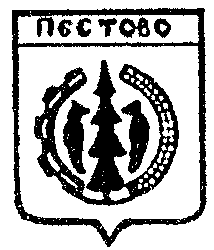 ИнформационныйвестникВятскогосельского поселения№ 12 (167)от 15 ноября    2022 годаУчредитель газеты:Совет депутатовВятского сельского поселенияЦена безвозмездноПриложение № 2Приложение № 2Приложение № 2Приложение № 2Приложение № 2Приложение № 2Приложение № 2к решению Совета депутатовк решению Совета депутатовк решению Совета депутатовк решению Совета депутатовк решению Совета депутатовк решению Совета депутатовк решению Совета депутатовВятского сельского поселенияВятского сельского поселенияВятского сельского поселенияВятского сельского поселенияВятского сельского поселенияВятского сельского поселенияВятского сельского поселения"Об утверждении бюджета Вятского сельского поселения"Об утверждении бюджета Вятского сельского поселения"Об утверждении бюджета Вятского сельского поселения"Об утверждении бюджета Вятского сельского поселения"Об утверждении бюджета Вятского сельского поселения"Об утверждении бюджета Вятского сельского поселения"Об утверждении бюджета Вятского сельского поселенияна 2022 год и  плановый период 2023 и 2024 годов "на 2022 год и  плановый период 2023 и 2024 годов "на 2022 год и  плановый период 2023 и 2024 годов "на 2022 год и  плановый период 2023 и 2024 годов "на 2022 год и  плановый период 2023 и 2024 годов "на 2022 год и  плановый период 2023 и 2024 годов "на 2022 год и  плановый период 2023 и 2024 годов "Распределение бюджетных ассигнований на 2022 год и  плановый период    Распределение бюджетных ассигнований на 2022 год и  плановый период    Распределение бюджетных ассигнований на 2022 год и  плановый период    Распределение бюджетных ассигнований на 2022 год и  плановый период    Распределение бюджетных ассигнований на 2022 год и  плановый период    Распределение бюджетных ассигнований на 2022 год и  плановый период    Распределение бюджетных ассигнований на 2022 год и  плановый период    2023 и 2024 годов по разделам, подразделам, целевым статьям2023 и 2024 годов по разделам, подразделам, целевым статьям2023 и 2024 годов по разделам, подразделам, целевым статьям2023 и 2024 годов по разделам, подразделам, целевым статьям2023 и 2024 годов по разделам, подразделам, целевым статьям2023 и 2024 годов по разделам, подразделам, целевым статьям2023 и 2024 годов по разделам, подразделам, целевым статьям(муниципальным программам и непрограммным направлениям деятельности),(муниципальным программам и непрограммным направлениям деятельности),(муниципальным программам и непрограммным направлениям деятельности),(муниципальным программам и непрограммным направлениям деятельности),(муниципальным программам и непрограммным направлениям деятельности),(муниципальным программам и непрограммным направлениям деятельности),(муниципальным программам и непрограммным направлениям деятельности),группам и подгруппам видов расходов классификации расходов бюджета группам и подгруппам видов расходов классификации расходов бюджета группам и подгруппам видов расходов классификации расходов бюджета группам и подгруппам видов расходов классификации расходов бюджета группам и подгруппам видов расходов классификации расходов бюджета группам и подгруппам видов расходов классификации расходов бюджета группам и подгруппам видов расходов классификации расходов бюджета Вятского сельского поселенияВятского сельского поселенияВятского сельского поселенияВятского сельского поселенияВятского сельского поселенияВятского сельского поселенияВятского сельского поселениятыс рублейтыс рублейтыс рублейтыс рублейтыс рублейтыс рублейтыс рублейнаименование Разд.Ц.ст.Расх.Сумма на 2022 годСумма на 2023 годСумма на 2024 год  ОБЩЕГОСУДАРСТВЕННЫЕ ВОПРОСЫ010000000000000003 332,02 933,02 829,8Функционирование высшего должностного лица субъекта Российской Федерации и муниципального образования01020000000000000722,55690,05690,05Муниципальная программа "Совершенствование и развитие местного самоуправления в Вятском сельском поселении на 2015-2024 годы"01025100000000000722,55690,05690,05Обеспечение функций муниципальных органов (расходы на аппарат управления)01025100001000000690,05690,05690,05Расходы на выплаты персоналу государственных (муниципальных) органов01025100001000120690,05690,05690,05Иные межбюджетные трансферты на частичную компенсацию дополнительных расходов на повышение оплаты труда работникам бюджетной сферы0102510007142000032,500,000,00Расходы на выплаты персоналу государственных (муниципальных) органов0102510007142012032,500,000,00Функционирование Правительства Российской Федерации, высших исполнительных органов государственной власти субъектов Российской Федерации, местных администраций010400000000000002 453,052 104,152 000,95Муниципальная программа "Совершенствование и развитие местного самоуправления в Вятском сельском поселении на 2015-2024 годы"010451000000000002 453,052 104,152 000,95Обеспечение функций муниципальных органов (расходы на аппарат управления)010451000010000002 351,052 104,152 000,95Расходы на выплаты персоналу государственных (муниципальных) органов010451000010001201 704,151 704,151 704,15Иные закупки товаров, работ и услуг для обеспечения государственных (муниципальных) нужд01045100001000240625,9396,0292,8Уплата налогов, сборов и иных платежей0104510000100085021,04,04,0Иные межбюджетные трансферты на частичную компенсацию дополнительных расходов на повышение оплаты труда работникам бюджетной сферы01045100071420000102,00,00,0Расходы на выплаты персоналу государственных (муниципальных) органов01045100071420120102,00,00,0Обеспечение деятельности финансовых, налоговых и таможенных органов и органов финансового (финансово-бюджетного) надзора0106000000000000023,623,623,6Непрограммные направления расходов бюджета0106990000000000023,623,623,6Межбюджетные трансферты на осуществление внешнего финансового контроля в соответствии с заключенными договорами0106990002900000023,623,623,6Иные межбюджетные трансферты0106990002900054023,623,623,6Резервные фонды011100000000000003,03,03,0Непрограммные направления расходов бюджета011199000000000003,03,03,0Резервный фонд011199000232000003,03,03,0Резервные средства011199000232008703,03,03,0Другие общегосударственные вопросы01130000000000000129,8112,2112,2Муниципальная программа "Совершенствование и развитие местного самоуправления в Вятском сельском поселении на 2015-2024 годы"01135100000000000113,2110,2110,2Возмещение расходов, связанных с осуществлением полномочий старосты сельского населенного пункта011351000232500006,06,06,0Иные выплаты, за исключением фонда оплаты труда государственных (муниципальных) органов, лицам, привлекаемым согласно законодательству для выполнения отдельных полномочий011351000232501236,06,06,0Печать нормативно-правовых актов0113510002400000040,040,040,0Иные закупки товаров, работ и услуг для обеспечения государственных (муниципальных) нужд0113510002400024040,040,040,0Расходы на возмещение затрат по содержанию штатных единиц, осуществляющих переданные отдельные государственные полномочия области, осуществляемые за счет средств субвенции из областного бюджета0113510007028000066,763,763,7Расходы на выплаты персоналу государственных (муниципальных) органов0113510007028012063,760,760,7Иные закупки товаров, работ и услуг для обеспечения государственных (муниципальных) нужд011351000702802403,03,03,0Расходы на осуществление отдельных государственных полномочий по определению перечня должностных лиц, уполномоченных составлять протоколы об административных правонарушениях, предусмотренных соответствующими статьями областного закона "Об административных правонарушениях", осуществляемые за счет средств субвенции из областного бюджета011351000706500000,50,50,5Иные закупки товаров, работ и услуг для обеспечения государственных (муниципальных) нужд011351000706502400,50,50,5Муниципальная программа "Управление муниципальными финансами Вятского сельского поселения на 2015-2024 годы"011357000000000007,01,01,0Мероприятия по повышению эффективности бюджетных расходов011357000243000007,01,01,0Иные закупки товаров, работ и услуг для обеспечения государственных (муниципальных) нужд011357000243002407,01,01,0Муниципальная программа "Информатизация Вятского сельского поселения на 2020-2025 годы"011361000000000006,01,01,0Расходы по информатизации, формирование электронного правительства011361000238000006,01,01,0Иные закупки товаров, работ и услуг для обеспечения государственных (муниципальных) нужд011361000238002406,01,01,0Муниципальная программа "Поддержка местных инициатив в Вятском сельском поселении на 2022 год"011359000000000003,60,00,0Расходы на реализацию приоритетных проектов поддержки местных инициатив (софинансирование из бюджета поселения)011359000S52600003,60,00,0Иные закупки товаров, работ и услуг для обеспечения государственных (муниципальных) нужд011359000S52602403,60,00,0  НАЦИОНАЛЬНАЯ ОБОРОНА0200000000000000068,367,169,5Мобилизационная и вневойсковая подготовка0203000000000000068,367,169,5Муниципальная программа "Совершенствование и развитие местного самоуправления в Вятском сельском поселении на 2015-2024 годы"0203510000000000068,367,169,5Расходы на осуществление государственных полномочий по первичному воинскому учету на территориях, где отсутствуют военные комиссариаты за счет средств субвенции из федерального бюджета0203510005118000068,367,169,5Расходы на выплаты персоналу государственных (муниципальных) органов0203510005118012061,560,060,2Иные закупки товаров, работ и услуг для обеспечения государственных (муниципальных) нужд020351000511802406,87,19,3  НАЦИОНАЛЬНАЯ БЕЗОПАСНОСТЬ И ПРАВООХРАНИТЕЛЬНАЯ ДЕЯТЕЛЬНОСТЬ0300000000000000014,914,914,9Защита населения и территории от чрезвычайных ситуаций природного и техногенного характера,  пожарная безопасность0310000000000000014,914,914,9Муниципальная программа "Обеспечение первичных мер пожарной безопасности на территории Вятского сельского поселения на 2015-2024 годы"0310520000000000014,914,914,9Защита населения и территории от чрезвычайных ситуаций природного и техногенного характера, обеспечение пожарной безопасности и безопасности людей на водных объектах0310520002420000014,914,914,9Иные закупки товаров, работ и услуг для обеспечения государственных (муниципальных) нужд0310520002420024014,914,914,9  НАЦИОНАЛЬНАЯ ЭКОНОМИКА040000000000000001 355,2967,0974,2Дорожное хозяйство040900000000000001 318,2965,0972,2Муниципальная программа "Совершенствование и содержание дорожной инфраструктуры на территории Вятского сельского опселения на 2015-2024 годы"040953000000000001 318,2965,0972,2Ремонт и содержание автомобильных дорог04095300023900000219,3311,3318,5Иные закупки товаров, работ и услуг для обеспечения государственных (муниципальных) нужд04095300023900240219,3311,3318,5Расходы по ремонту и содержанию автомобильных дорог, осуществляемые за счет остатков средств дорожных фондов прошлых лет0409530002391000042,80,00,0Иные закупки товаров, работ и услуг для обеспечения государственных (муниципальных) нужд0409530002391024042,80,00,0Обеспечение софинансирования по субсидии из областного бюджета на формирование муниципального дорожного фонда040953000S1520000124,132,732,7Иные закупки товаров, работ и услуг для обеспечения государственных (муниципальных) нужд040953000S1520240124,132,732,7Расходы по возмещению затрат на формирование муниципального дорожного фонда, осуществляемые за счет средств субсидии из областного бюджета04095300071520000932,0621,0621,0Иные закупки товаров, работ и услуг для обеспечения государственных (муниципальных) нужд04095300071520240932,0621,0621,0Другие вопросы в области национальной экономики0412000000000000037,02,02,0Муниципальная программа "Управление муниципальным имуществом Вятского сельского поселения на 2015-2024 годы"0412560000000000035,00,00,0Мероприятия по землеустройству и землепользованию, геодезии и картографии0412560002370000035,00,00,0Иные закупки товаров, работ и услуг для обеспечения государственных (муниципальных) нужд0412560002370024035,00,00,0Муниципальная программа "Развитие малого и среднего предпринимательства в Вятском сельском поселении на 2020-2024 годы"041260000000000002,02,02,0Мероприятия направленные на поддержку малого и среднего предпринимательства041260000285000002,02,02,0Иные закупки товаров, работ и услуг для обеспечения государственных (муниципальных) нужд041260000285002402,02,02,0  ЖИЛИЩНО-КОММУНАЛЬНОЕ ХОЗЯЙСТВО05000000000000000699,9192,6203,2Благоустройство05030000000000000699,9192,6203,2Муниципальная программа «Благоустройство территории Вятского сельского поселения на 2015-2024 годы»05035400000000000699,9192,6203,2Уличное освещение05035400025000000154,094,6105,2Иные закупки товаров, работ и услуг для обеспечения государственных (муниципальных) нужд05035400025000240154,094,6105,2Техническое обслуживание и ремонт сетей уличного освещения0503540002510000040,030,030,0Иные закупки товаров, работ и услуг для обеспечения государственных (муниципальных) нужд0503540002510024040,030,030,0Расходы по содержанию и благоустройству мест захоронения0503540002520000020,010,010,0Иные закупки товаров, работ и услуг для обеспечения государственных (муниципальных) нужд0503540002520024020,010,010,0Расходы по благоустройству территории поселения05035400025300000234,448,048,0Иные закупки товаров, работ и услуг для обеспечения государственных (муниципальных) нужд05035400025300240234,448,048,0Расходы по озеленению территории поселения0503540002540000011,110,010,0Иные закупки товаров, работ и услуг для обеспечения государственных (муниципальных) нужд0503540002540024011,110,010,0Расходы на реализацию проекта территориальных общественных самоуправлений граждан в соответствии с решением собрания ТОС (за счет средств из областного  бюджета)05035400072090000123,50,00,0Иные закупки товаров, работ и услуг для обеспечения государственных (муниципальных) нужд05035400072090240123,50,00,0Расходы на реализацию проекта территориальных общественных самоуправлений граждан в соответствии с решением собрания ТОС (софинасирование из бюджета поселения)050354000S209000026,50,00,0Иные закупки товаров, работ и услуг для обеспечения государственных (муниципальных) нужд050354000S209024026,50,00,0Расходы на организацию работ, связанных с предотвращением влияния ухудшения экономической ситуации на развитие отраслей экономики0503540007536000090,40,00,0Иные закупки товаров, работ и услуг для обеспечения государственных (муниципальных) нужд0503540007536024090,40,00,0  ОБРАЗОВАНИЕ070000000000000001,01,01,0Молодежная политика и оздоровление детей070700000000000001,01,01,0Муниципальная программа "Развитие культуры, молодежной политики, физической культуры и спорта Вятского сельского поселения на 2015 - 2024 годы"070755000000000001,01,01,0Проведение мероприятий для детей и молодежи070755000255000001,01,01,0Иные закупки товаров, работ и услуг для обеспечения государственных (муниципальных) нужд070755000255002401,01,01,0  КУЛЬТУРА И КИНЕМАТОГРАФИЯ0800000000000000014,41,01,0Культура0801000000000000014,41,01,0Муниципальная программа "Развитие культуры, молодежной политики, физической культуры и спорта Вятского сельского поселения на 2015 - 2024 годы"0801550000000000014,41,01,0Проведение мероприятий в сфере культуры0801550002560000014,41,01,0Иные закупки товаров, работ и услуг для обеспечения государственных (муниципальных) нужд0801550002560024014,41,01,0  СОЦИАЛЬНАЯ ПОЛИТИКА10000000000000000219,8208,8208,8Пенсионное обеспечение10010000000000000219,8208,8208,8Непрограммные направления расходов бюджета10019900000000000219,8208,8208,8Доплата к пенсиям муниципальных служащих10019900061100000219,8208,8208,8Публичные нормативные социальные выплаты гражданам10019900061100312219,8208,8208,8  ФИЗИЧЕСКАЯ КУЛЬТУРА И СПОРТ110000000000000002,22,22,2Физическая культура110100000000000002,22,22,2Муниципальная программа "Развитие культуры, молодежной политики, физической культуры и спорта Вятского сельского поселения на 2015 - 2024 годы"110155000000000002,22,22,2Проведение мероприятий в области спорта и физической культуры110155000257000002,22,22,2Иные закупки товаров, работ и услуг для обеспечения государственных (муниципальных) нужд110155000257002402,22,22,2Условно-утвержденные расходы0,093,2186,8Всего расходов:Всего расходов:Всего расходов:Всего расходов:5 707,74 480,84 491,4Приложение № 3Приложение № 3Приложение № 3Приложение № 3Приложение № 3Приложение № 3Приложение № 3Приложение № 3к решению Совета депутатовк решению Совета депутатовк решению Совета депутатовк решению Совета депутатовк решению Совета депутатовк решению Совета депутатовк решению Совета депутатовк решению Совета депутатовВятского сельского поселенияВятского сельского поселенияВятского сельского поселенияВятского сельского поселенияВятского сельского поселенияВятского сельского поселенияВятского сельского поселенияВятского сельского поселения"Об утверждении бюджета Вятского сельского поселения"Об утверждении бюджета Вятского сельского поселения"Об утверждении бюджета Вятского сельского поселения"Об утверждении бюджета Вятского сельского поселения"Об утверждении бюджета Вятского сельского поселения"Об утверждении бюджета Вятского сельского поселения"Об утверждении бюджета Вятского сельского поселения"Об утверждении бюджета Вятского сельского поселенияна 2022 год и  плановый период на 2022 год и  плановый период на 2022 год и  плановый период на 2022 год и  плановый период на 2022 год и  плановый период на 2022 год и  плановый период на 2022 год и  плановый период на 2022 год и  плановый период                                                                                                                             2023 и 2024 годов"                                                                                                                            2023 и 2024 годов"                                                                                                                            2023 и 2024 годов"                                                                                                                            2023 и 2024 годов"                                                                                                                            2023 и 2024 годов"                                                                                                                            2023 и 2024 годов"                                                                                                                            2023 и 2024 годов"                                                                                                                            2023 и 2024 годов"Ведомственная структура расходов бюджета Вятского сельского поселенияВедомственная структура расходов бюджета Вятского сельского поселенияВедомственная структура расходов бюджета Вятского сельского поселенияВедомственная структура расходов бюджета Вятского сельского поселенияВедомственная структура расходов бюджета Вятского сельского поселенияВедомственная структура расходов бюджета Вятского сельского поселенияВедомственная структура расходов бюджета Вятского сельского поселенияВедомственная структура расходов бюджета Вятского сельского поселенияна 2022 год и  плановый период 2023 и 2024 годов на 2022 год и  плановый период 2023 и 2024 годов на 2022 год и  плановый период 2023 и 2024 годов на 2022 год и  плановый период 2023 и 2024 годов на 2022 год и  плановый период 2023 и 2024 годов на 2022 год и  плановый период 2023 и 2024 годов на 2022 год и  плановый период 2023 и 2024 годов на 2022 год и  плановый период 2023 и 2024 годов тыс рублейтыс рублейтыс рублейтыс рублейтыс рублейтыс рублейтыс рублейтыс рублейнаименование Вед.Разд.Ц.ст.Расх.Сумма на 2022 годСумма на 2023 годСумма на 2024 годАдминистрация Вятского сельского поселения338000000000000000005 707,74 480,84 491,4  ОБЩЕГОСУДАРСТВЕННЫЕ ВОПРОСЫ338010000000000000003 332,02 933,02 829,8Функционирование высшего должностного лица субъекта Российской Федерации и муниципального образования33801020000000000000722,55690,05690,05Муниципальная программа "Совершенствование и развитие местного самоуправления в Вятском сельском поселении на 2015-2024 годы"33801025100000000000722,55690,05690,05Обеспечение функций муниципальных органов (расходы на аппарат управления)33801025100001000000690,05690,05690,05Расходы на выплаты персоналу государственных (муниципальных) органов33801025100001000120690,05690,05690,05Иные межбюджетные трансферты на частичную компенсацию дополнительных расходов на повышение оплаты труда работникам бюджетной сферы3380102510007142000032,500,000,00Расходы на выплаты персоналу государственных (муниципальных) органов3380102510007142012032,500,000,00Функционирование Правительства Российской Федерации, высших исполнительных органов государственной власти субъектов Российской Федерации, местных администраций338010400000000000002 453,052 104,152 000,95Муниципальная программа "Совершенствование и развитие местного самоуправления в Вятском сельском поселении на 2015-2024 годы"338010451000000000002 453,052 104,152 000,95Обеспечение функций муниципальных органов (расходы на аппарат управления)338010451000010000002 351,052 104,152 000,95Расходы на выплаты персоналу государственных (муниципальных) органов338010451000010001201 704,151 704,151 704,15Иные закупки товаров, работ и услуг для обеспечения государственных (муниципальных) нужд33801045100001000240625,9396,0292,8Уплата налогов, сборов и иных платежей3380104510000100085021,04,04,0Иные межбюджетные трансферты на частичную компенсацию дополнительных расходов на повышение оплаты труда работникам бюджетной сферы33801045100071420000102,00,00,0Расходы на выплаты персоналу государственных (муниципальных) органов33801045100071420120102,00,00,0Обеспечение деятельности финансовых, налоговых и таможенных органов и органов финансового (финансово-бюджетного) надзора3380106000000000000023,623,623,6Непрограммные направления расходов бюджета3380106990000000000023,623,623,6Межбюджетные трансферты на осуществление внешнего финансового контроля в соответствии с заключенными договорами3380106990002900000023,623,623,6Иные межбюджетные трансферты3380106990002900054023,623,623,6Резервные фонды338011100000000000003,03,03,0Непрограммные направления расходов бюджета338011199000000000003,03,03,0Резервный фонд338011199000232000003,03,03,0Резервные средства338011199000232008703,03,03,0Другие общегосударственные вопросы33801130000000000000129,8112,2112,2Муниципальная программа "Совершенствование и развитие местного самоуправления в Вятском сельском поселении на 2015-2024 годы"33801135100000000000113,2110,2110,2Возмещение расходов, связанных с осуществлением полномочий старосты сельского населенного пункта338011351000232500006,06,06,0Иные выплаты, за исключением фонда оплаты труда государственных (муниципальных) органов, лицам, привлекаемым согласно законодательству для выполнения отдельных полномочий338011351000232501236,06,06,0Печать нормативно-правовых актов3380113510002400000040,040,040,0Иные закупки товаров, работ и услуг для обеспечения государственных (муниципальных) нужд3380113510002400024040,040,040,0Расходы на возмещение затрат по содержанию штатных единиц, осуществляющих переданные отдельные государственные полномочия области, осуществляемые за счет средств субвенции из областного бюджета3380113510007028000066,763,763,7Расходы на выплаты персоналу государственных (муниципальных) органов3380113510007028012063,760,760,7Иные закупки товаров, работ и услуг для обеспечения государственных (муниципальных) нужд338011351000702802403,03,03,0Расходы на осуществление отдельных государственных полномочий по определению перечня должностных лиц, уполномоченных составлять протоколы об административных правонарушениях, предусмотренных соответствующими статьями областного закона "Об административных правонарушениях", осуществляемые за счет средств субвенции из областного бюджета338011351000706500000,50,50,5Иные закупки товаров, работ и услуг для обеспечения государственных (муниципальных) нужд338011351000706502400,50,50,5Муниципальная программа "Управление муниципальными финансами Вятского сельского поселения на 2015-2024 годы"338011357000000000007,01,01,0Мероприятия по повышению эффективности бюджетных расходов338011357000243000007,01,01,0Иные закупки товаров, работ и услуг для обеспечения государственных (муниципальных) нужд338011357000243002407,01,01,0Муниципальная программа "Информатизация Вятского сельского поселения на 2020-2025 годы"338011361000000000006,01,01,0Расходы по информатизации, формирование электронного правительства338011361000238000006,01,01,0Иные закупки товаров, работ и услуг для обеспечения государственных (муниципальных) нужд338011361000238002406,01,01,0Муниципальная программа "Поддержка местных инициатив в Вятском сельском поселении на 2022 год"338011359000000000003,60,00,0Расходы на реализацию приоритетных проектов поддержки местных инициатив (софинансирование из бюджета поселения)338011359000S52600003,60,00,0Иные закупки товаров, работ и услуг для обеспечения государственных (муниципальных) нужд338011359000S52602403,60,00,0  НАЦИОНАЛЬНАЯ ОБОРОНА3380200000000000000068,367,169,5Мобилизационная и вневойсковая подготовка3380203000000000000068,367,169,5Муниципальная программа "Совершенствование и развитие местного самоуправления в Вятском сельском поселении на 2015-2024 годы"3380203510000000000068,367,169,5Расходы на осуществление государственных полномочий по первичному воинскому учету на территориях, где отсутствуют военные комиссариаты за счет средств субвенции из федерального бюджета3380203510005118000068,367,169,5Расходы на выплаты персоналу государственных (муниципальных) органов3380203510005118012061,560,060,2Иные закупки товаров, работ и услуг для обеспечения государственных (муниципальных) нужд338020351000511802406,87,19,3  НАЦИОНАЛЬНАЯ БЕЗОПАСНОСТЬ И ПРАВООХРАНИТЕЛЬНАЯ ДЕЯТЕЛЬНОСТЬ3380300000000000000014,914,914,9Защита населения и территории от чрезвычайных ситуаций природного и техногенного характера,  пожарная безопасность3380310000000000000014,914,914,9Муниципальная программа "Обеспечение первичных мер пожарной безопасности на территории Вятского сельского поселения на 2015-2024 годы"3380310520000000000014,914,914,9Защита населения и территории от чрезвычайных ситуаций природного и техногенного характера, обеспечение пожарной безопасности и безопасности людей на водных объектах3380310520002420000014,914,914,9Иные закупки товаров, работ и услуг для обеспечения государственных (муниципальных) нужд3380310520002420024014,914,914,9  НАЦИОНАЛЬНАЯ ЭКОНОМИКА338040000000000000001 355,2967,0974,2Дорожное хозяйство338040900000000000001 318,2965,0972,2Муниципальная программа "Совершенствование и содержание дорожной инфраструктуры на территории Вятского сельского опселения на 2015-2024 годы"338040953000000000001 318,2965,0972,2Ремонт и содержание автомобильных дорог33804095300023900000219,3311,3318,5Иные закупки товаров, работ и услуг для обеспечения государственных (муниципальных) нужд33804095300023900240219,3311,3318,5Расходы по ремонту и содержанию автомобильных дорог, осуществляемые за счет остатков средств дорожных фондов прошлых лет3380409530002391000042,80,00,0Иные закупки товаров, работ и услуг для обеспечения государственных (муниципальных) нужд3380409530002391024042,80,00,0Обеспечение софинансирования по субсидии из областного бюджета на формирование муниципального дорожного фонда338040953000S1520000124,132,732,7Иные закупки товаров, работ и услуг для обеспечения государственных (муниципальных) нужд338040953000S1520240124,132,732,7Расходы по возмещению затрат на формирование муниципального дорожного фонда, осуществляемые за счет средств субсидии из областного бюджета33804095300071520000932,0621,0621,0Иные закупки товаров, работ и услуг для обеспечения государственных (муниципальных) нужд33804095300071520240932,0621,0621,0Другие вопросы в области национальной экономики3380412000000000000037,02,02,0Муниципальная программа "Управление муниципальным имуществом Вятского сельского поселения на 2015-2024 годы"3380412560000000000035,00,00,0Мероприятия по землеустройству и землепользованию, геодезии и картографии3380412560002370000035,00,00,0Иные закупки товаров, работ и услуг для обеспечения государственных (муниципальных) нужд3380412560002370024035,00,00,0Муниципальная программа "Развитие малого и среднего предпринимательства в Вятском сельском поселении на 2020-2024 годы"338041260000000000002,02,02,0Мероприятия направленные на поддержку малого и среднего предпринимательства338041260000285000002,02,02,0Иные закупки товаров, работ и услуг для обеспечения государственных (муниципальных) нужд338041260000285002402,02,02,0  ЖИЛИЩНО-КОММУНАЛЬНОЕ ХОЗЯЙСТВО33805000000000000000699,9192,6203,2Благоустройство33805030000000000000699,9192,6203,2Муниципальная программа «Благоустройство территории Вятского сельского поселения на 2015-2024 годы»33805035400000000000699,9192,6203,2Уличное освещение33805035400025000000154,094,6105,2Иные закупки товаров, работ и услуг для обеспечения государственных (муниципальных) нужд33805035400025000240154,094,6105,2Техническое обслуживание и ремонт сетей уличного освещения3380503540002510000040,030,030,0Иные закупки товаров, работ и услуг для обеспечения государственных (муниципальных) нужд3380503540002510024040,030,030,0Расходы по содержанию и благоустройству мест захоронения3380503540002520000020,010,010,0Иные закупки товаров, работ и услуг для обеспечения государственных (муниципальных) нужд3380503540002520024020,010,010,0Расходы по благоустройству территории поселения33805035400025300000234,448,048,0Иные закупки товаров, работ и услуг для обеспечения государственных (муниципальных) нужд33805035400025300240234,448,048,0Расходы по озеленению территории поселения3380503540002540000011,110,010,0Иные закупки товаров, работ и услуг для обеспечения государственных (муниципальных) нужд3380503540002540024011,110,010,0Расходы на реализацию проекта территориальных общественных самоуправлений граждан в соответствии с решением собрания ТОС (за счет средств из областного  бюджета)33805035400072090000123,50,00,0Иные закупки товаров, работ и услуг для обеспечения государственных (муниципальных) нужд33805035400072090240123,50,00,0Расходы на реализацию проекта территориальных общественных самоуправлений граждан в соответствии с решением собрания ТОС (софинасирование из бюджета поселения)338050354000S209000026,50,00,0Иные закупки товаров, работ и услуг для обеспечения государственных (муниципальных) нужд338050354000S209024026,50,00,0Расходы на организацию работ, связанных с предотвращением влияния ухудшения экономической ситуации на развитие отраслей экономики3380503540007536000090,40,00,0Иные закупки товаров, работ и услуг для обеспечения государственных (муниципальных) нужд3380503540007536024090,40,00,0  ОБРАЗОВАНИЕ338070000000000000001,01,01,0Молодежная политика и оздоровление детей338070700000000000001,01,01,0Муниципальная программа "Развитие культуры, молодежной политики, физической культуры и спорта Вятского сельского поселения на 2015 - 2024 годы"338070755000000000001,01,01,0Проведение мероприятий для детей и молодежи338070755000255000001,01,01,0Иные закупки товаров, работ и услуг для обеспечения государственных (муниципальных) нужд338070755000255002401,01,01,0  КУЛЬТУРА И КИНЕМАТОГРАФИЯ3380800000000000000014,41,01,0Культура3380801000000000000014,41,01,0Муниципальная программа "Развитие культуры, молодежной политики, физической культуры и спорта Вятского сельского поселения на 2015 - 2024 годы"3380801550000000000014,41,01,0Проведение мероприятий в сфере культуры3380801550002560000014,41,01,0Иные закупки товаров, работ и услуг для обеспечения государственных (муниципальных) нужд3380801550002560024014,41,01,0  СОЦИАЛЬНАЯ ПОЛИТИКА33810000000000000000219,8208,8208,8Пенсионное обеспечение33810010000000000000219,8208,8208,8Непрограммные направления расходов бюджета33810019900000000000219,8208,8208,8Доплата к пенсиям муниципальных служащих33810019900061100000219,8208,8208,8Публичные нормативные социальные выплаты гражданам33810019900061100312219,8208,8208,8  ФИЗИЧЕСКАЯ КУЛЬТУРА И СПОРТ338110000000000000002,22,22,2Физическая культура338110100000000000002,22,22,2Муниципальная программа "Развитие культуры, молодежной политики, физической культуры и спорта Вятского сельского поселения на 2015 - 2024 годы"338110155000000000002,22,22,2Проведение мероприятий в области спорта и физической культуры338110155000257000002,22,22,2Иные закупки товаров, работ и услуг для обеспечения государственных (муниципальных) нужд338110155000257002402,22,22,2Условно-утвержденные расходы0,093,2186,8Всего расходов:Всего расходов:Всего расходов:Всего расходов:Всего расходов:5 707,74 480,84 491,4Приложение № 4Приложение № 4Приложение № 4Приложение № 4Приложение № 4Приложение № 4Приложение № 4к решению Совета депутатовк решению Совета депутатовк решению Совета депутатовк решению Совета депутатовк решению Совета депутатовк решению Совета депутатовк решению Совета депутатовВятского сельского поселенияВятского сельского поселенияВятского сельского поселенияВятского сельского поселенияВятского сельского поселенияВятского сельского поселенияВятского сельского поселения"Об утверждении бюджета Вятского сельского поселения"Об утверждении бюджета Вятского сельского поселения"Об утверждении бюджета Вятского сельского поселения"Об утверждении бюджета Вятского сельского поселения"Об утверждении бюджета Вятского сельского поселения"Об утверждении бюджета Вятского сельского поселения"Об утверждении бюджета Вятского сельского поселенияна 2022 год и  плановый периодна 2022 год и  плановый периодна 2022 год и  плановый периодна 2022 год и  плановый периодна 2022 год и  плановый периодна 2022 год и  плановый периодна 2022 год и  плановый период                                                                                                              2023 и 2024 годов"                                                                                                              2023 и 2024 годов"                                                                                                              2023 и 2024 годов"                                                                                                              2023 и 2024 годов"                                                                                                              2023 и 2024 годов"                                                                                                              2023 и 2024 годов"                                                                                                              2023 и 2024 годов"Распределение бюджетных ассигнований по целевым статьямРаспределение бюджетных ассигнований по целевым статьямРаспределение бюджетных ассигнований по целевым статьямРаспределение бюджетных ассигнований по целевым статьямРаспределение бюджетных ассигнований по целевым статьямРаспределение бюджетных ассигнований по целевым статьямРаспределение бюджетных ассигнований по целевым статьям(муниципальным программам и непрограммным направлениям деятельности),(муниципальным программам и непрограммным направлениям деятельности),(муниципальным программам и непрограммным направлениям деятельности),(муниципальным программам и непрограммным направлениям деятельности),(муниципальным программам и непрограммным направлениям деятельности),(муниципальным программам и непрограммным направлениям деятельности),(муниципальным программам и непрограммным направлениям деятельности),группам и подгруппам видов расходов классификации расходов бюджета группам и подгруппам видов расходов классификации расходов бюджета группам и подгруппам видов расходов классификации расходов бюджета группам и подгруппам видов расходов классификации расходов бюджета группам и подгруппам видов расходов классификации расходов бюджета группам и подгруппам видов расходов классификации расходов бюджета группам и подгруппам видов расходов классификации расходов бюджета Вятского сельского поселения на 2022 год и  плановый период 2023 и 2024 годов Вятского сельского поселения на 2022 год и  плановый период 2023 и 2024 годов Вятского сельского поселения на 2022 год и  плановый период 2023 и 2024 годов Вятского сельского поселения на 2022 год и  плановый период 2023 и 2024 годов Вятского сельского поселения на 2022 год и  плановый период 2023 и 2024 годов Вятского сельского поселения на 2022 год и  плановый период 2023 и 2024 годов Вятского сельского поселения на 2022 год и  плановый период 2023 и 2024 годов тыс рублейтыс рублейтыс рублейтыс рублейтыс рублейтыс рублейтыс рублейнаименование Ц.стРазд.Расх.Сумма на 2022 годСумма на 2023 годСумма на 2024 годМуниципальная программа "Совершенствование и развитие местного самоуправления в Вятском сельском поселении на 2015-2024 годы"510000000000000003 357,102 971,502 870,70Обеспечение функций муниципальных органов (расходы на аппарат управления)510000100000000003 041,102 794,202 691,00  ОБЩЕГОСУДАРСТВЕННЫЕ ВОПРОСЫ510000100001000003 041,102 794,202 691,00Функционирование высшего должностного лица субъекта Российской Федерации и муниципального образования51000010000102000690,05690,05690,05Расходы на выплаты персоналу государственных (муниципальных) органов51000010000102120690,05690,05690,05Иные межбюджетные трансферты на частичную компенсацию дополнительных расходов на повышение оплаты труда работникам бюджетной сферы5100071420000000032,500,000,00  ОБЩЕГОСУДАРСТВЕННЫЕ ВОПРОСЫ5100071420010000032,500,000,00Функционирование высшего должностного лица субъекта Российской Федерации и муниципального образования5100071420010200032,500,000,00Расходы на выплаты персоналу государственных (муниципальных) органов5100071420010212032,500,000,00Функционирование Правительства Российской Федерации, высших исполнительных органов государственной власти субъектов Российской Федерации, местных администраций510000100001040002 351,052 104,152 000,95Расходы на выплаты персоналу государственных (муниципальных) органов510000100001041201 704,151 704,151 704,15Иные закупки товаров, работ и услуг для обеспечения государственных (муниципальных) нужд51000010000104240625,9396,0292,8Уплата налогов, сборов и иных платежей5100001000010485021,04,04,0Иные межбюджетные трансферты на частичную компенсацию дополнительных расходов на повышение оплаты труда работникам бюджетной сферы51000714200104000102,00,00,0  ОБЩЕГОСУДАРСТВЕННЫЕ ВОПРОСЫ51000714200100000102,00,00,0Функционирование Правительства Российской Федерации, высших исполнительных органов государственной власти субъектов Российской Федерации, местных администраций51000714200104000102,00,00,0Расходы на выплаты персоналу государственных (муниципальных) органов51000714200104120102,00,00,0Возмещение расходов, связанных с осуществлением полномочий старосты сельского населенного пункта510002325000000006,06,06,0  ОБЩЕГОСУДАРСТВЕННЫЕ ВОПРОСЫ510002325001000006,06,06,0Другие общегосударственные вопросы510002325001130006,06,06,0Иные выплаты, за исключением фонда оплаты труда государственных (муниципальных) органов, лицам, привлекаемым согласно законодательству для выполнения отдельных полномочий510002325001131236,06,06,0Печать нормативно-правовых актов5100024000000000040,040,040,0  ОБЩЕГОСУДАРСТВЕННЫЕ ВОПРОСЫ5100024000010000040,040,040,0Другие общегосударственные вопросы5100024000011300040,040,040,0Иные закупки товаров, работ и услуг для обеспечения государственных (муниципальных) нужд5100024000011324040,040,040,0Расходы на возмещение затрат по содержанию штатных единиц, осуществляющих переданные отдельные государственные полномочия области, осуществляемые за счет средств субвенции из областного бюджета5100070280011300066,763,763,7Расходы на выплаты персоналу государственных (муниципальных) органов5100070280011312063,760,760,7Иные закупки товаров, работ и услуг для обеспечения государственных (муниципальных) нужд510007028001132403,03,03,0Расходы на осуществление отдельных государственных полномочий по определению перечня должностных лиц, уполномоченных составлять протоколы об административных правонарушениях, предусмотренных соответствующими статьями областного закона "Об административных правонарушениях", осуществляемые за счет средств субвенции из областного бюджета510007065000000000,50,50,5  ОБЩЕГОСУДАРСТВЕННЫЕ ВОПРОСЫ510007065001000000,50,50,5Другие общегосударственные вопросы510007065001130000,50,50,5Иные закупки товаров, работ и услуг для обеспечения государственных (муниципальных) нужд510007065001132400,50,50,5Расходы на осуществление государственных полномочий по первичному воинскому учету на территориях, где отсутствуют военные комиссариаты за счет средств субвенции из федерального бюджета5100051180000000068,367,169,5  НАЦИОНАЛЬНАЯ ОБОРОНА5100051180020000068,367,169,5Мобилизационная и вневойсковая подготовка5100051180020300068,367,169,5Расходы на выплаты персоналу государственных (муниципальных) органов5100051180020312061,560,060,2Иные закупки товаров, работ и услуг для обеспечения государственных (муниципальных) нужд510005118002032406,87,19,3Муниципальная программа "Обеспечение первичных мер пожарной безопасности на территории Вятского сельского поселения на 2015-2024 годы"5200000000000000014,914,914,9Защита населения и территории от чрезвычайных ситуаций природного и техногенного характера, обеспечение пожарной безопасности и безопасности людей на водных объектах5200024200000000014,914,914,9  НАЦИОНАЛЬНАЯ БЕЗОПАСНОСТЬ И ПРАВООХРАНИТЕЛЬНАЯ ДЕЯТЕЛЬНОСТЬ5200024200030000014,914,914,9Защита населения и территории от чрезвычайных ситуаций природного и техногенного характера,  пожарная безопасность5200024200031000014,914,914,9Иные закупки товаров, работ и услуг для обеспечения государственных (муниципальных) нужд5200024200031024014,914,914,9Муниципальная программа "Совершенствование и содержание дорожной инфраструктуры на территории Вятского сельского опселения на 2015-2024 годы"530000000000000001 318,2965,0972,2Ремонт и содержание автомобильных дорог53000239000000000219,3311,3318,5  НАЦИОНАЛЬНАЯ ЭКОНОМИКА53000239000400000219,3311,3318,5Дорожное хозяйство53000239000409000219,3311,3318,5Иные закупки товаров, работ и услуг для обеспечения государственных (муниципальных) нужд53000239000409240219,3311,3318,5Расходы по ремонту и содержанию автомобильных дорог, осуществляемые за счет остатков средств дорожных фондов прошлых лет5300023910000000042,80,00,0  НАЦИОНАЛЬНАЯ ЭКОНОМИКА5300023910040000042,80,00,0Дорожное хозяйство5300023910040900042,80,00,0Иные закупки товаров, работ и услуг для обеспечения государственных (муниципальных) нужд5300023910040924042,80,00,0Обеспечение софинансирования по субсидии из областного бюджета на формирование муниципального дорожного фонда53000S15200000000124,132,732,7  НАЦИОНАЛЬНАЯ ЭКОНОМИКА53000S15200400000124,132,732,7Дорожное хозяйство53000S15200409000124,132,732,7Иные закупки товаров, работ и услуг для обеспечения государственных (муниципальных) нужд53000S15200409240124,132,732,7Расходы по возмещению затрат на формирование муниципального дорожного фонда, осуществляемые за счет средств субсидии из областного бюджета53000715200000000932,0621,0621,0  НАЦИОНАЛЬНАЯ ЭКОНОМИКА53000715200400000932,0621,0621,0Дорожное хозяйство53000715200409000932,0621,0621,0Иные закупки товаров, работ и услуг для обеспечения государственных (муниципальных) нужд53000715200409240932,0621,0621,0Муниципальная программа «Благоустройство территории Вятского сельского поселения на 2015-2024 годы»54000000000000000699,9192,6203,2Уличное освещение54000250000000000154,094,6105,2  ЖИЛИЩНО-КОММУНАЛЬНОЕ ХОЗЯЙСТВО54000250000500000154,094,6105,2Благоустройство54000250000503000154,094,6105,2Иные закупки товаров, работ и услуг для обеспечения государственных (муниципальных) нужд54000250000503240154,094,6105,2Техническое обслуживание и ремонт сетей уличного освещения5400025100000000040,030,030,0  ЖИЛИЩНО-КОММУНАЛЬНОЕ ХОЗЯЙСТВО5400025100050000040,030,030,0Благоустройство5400025100050300040,030,030,0Иные закупки товаров, работ и услуг для обеспечения государственных (муниципальных) нужд5400025100050324040,030,030,0Расходы по содержанию и благоустройству мест захоронения5400025200000000020,010,010,0  ЖИЛИЩНО-КОММУНАЛЬНОЕ ХОЗЯЙСТВО5400025200050000020,010,010,0Благоустройство5400025200050300020,010,010,0Иные закупки товаров, работ и услуг для обеспечения государственных (муниципальных) нужд5400025200050324020,010,010,0Расходы по благоустройству территории поселения54000253000000000234,448,048,0  ЖИЛИЩНО-КОММУНАЛЬНОЕ ХОЗЯЙСТВО54000253000500000234,448,048,0Благоустройство54000253000503000234,448,048,0Иные закупки товаров, работ и услуг для обеспечения государственных (муниципальных) нужд54000253000503240234,448,048,0Расходы по озеленению территории поселения5400025400000000011,110,010,0  ЖИЛИЩНО-КОММУНАЛЬНОЕ ХОЗЯЙСТВО5400025400050000011,110,010,0Благоустройство5400025400050300011,110,010,0Иные закупки товаров, работ и услуг для обеспечения государственных (муниципальных) нужд5400025400050324011,110,010,0Расходы на реализацию проекта территориальных общественных самоуправлений граждан в соответствии с решением собрания ТОС (за счет средств из областного  бюджета)54000720900000000123,50,00,0  ЖИЛИЩНО-КОММУНАЛЬНОЕ ХОЗЯЙСТВО54000720900500000123,50,00,0Благоустройство54000720900503000123,50,00,0Иные закупки товаров, работ и услуг для обеспечения государственных (муниципальных) нужд54000720900503240123,50,00,0Расходы на реализацию проекта территориальных общественных самоуправлений граждан в соответствии с решением собрания ТОС (софинасирование из бюджета поселения)54000S2090000000026,50,00,0  ЖИЛИЩНО-КОММУНАЛЬНОЕ ХОЗЯЙСТВО54000S2090050000026,50,00,0Благоустройство54000S2090050300026,50,00,0Иные закупки товаров, работ и услуг для обеспечения государственных (муниципальных) нужд54000S2090050324026,50,00,0Расходы на организацию работ, связанных с предотвращением влияния ухудшения экономической ситуации на развитие отраслей экономики5400075360000000090,40,00,0  ЖИЛИЩНО-КОММУНАЛЬНОЕ ХОЗЯЙСТВО5400075360050000090,40,00,0Благоустройство5400075360050300090,40,00,0Иные закупки товаров, работ и услуг для обеспечения государственных (муниципальных) нужд5400075360050324090,40,00,0Муниципальная программа "Развитие культуры, молодежной политики, физической культуры и спорта Вятского сельского поселения на 2015 - 2024 годы"5500000000000000017,64,24,2Проведение мероприятий для детей и молодежи550002550000000001,01,01,0  ОБРАЗОВАНИЕ550002550007000001,01,01,0Молодежная политика и оздоровление детей550002550007070001,01,01,0Иные закупки товаров, работ и услуг для обеспечения государственных (муниципальных) нужд550002550007072401,01,01,0Проведение мероприятий в сфере культуры5500025600000000014,41,01,0  КУЛЬТУРА И КИНЕМАТОГРАФИЯ5500025600080000014,41,01,0Культура5500025600080100014,41,01,0Иные закупки товаров, работ и услуг для обеспечения государственных (муниципальных) нужд5500025600080124014,41,01,0Проведение мероприятий в области спорта и физической культуры550002570000000002,22,22,2  ФИЗИЧЕСКАЯ КУЛЬТУРА И СПОРТ550002570011000002,22,22,2Физическая культура550002570011010002,22,22,2Иные закупки товаров, работ и услуг для обеспечения государственных (муниципальных) нужд550002570011012402,22,22,2Муниципальная программа "Управление муниципальным имуществом Вятского сельского поселения на 2015-2024 годы"5600000000000000035,00,00,0Мероприятия по землеустройству и землепользованию, геодезии и картографии5600023700000000035,00,00,0  НАЦИОНАЛЬНАЯ ЭКОНОМИКА5600023700040000035,00,00,0Другие вопросы в области национальной экономики5600023700041200035,00,00,0Иные закупки товаров, работ и услуг для обеспечения государственных (муниципальных) нужд5600023700041224035,00,00,0Муниципальная программа "Управление муниципальными финансами Вятского сельского поселения на 2015-2024 годы"570000000000000007,01,01,0Мероприятия по повышению эффективности бюджетных расходов570002430000000007,01,01,0  ОБЩЕГОСУДАРСТВЕННЫЕ ВОПРОСЫ570002430001000007,01,01,0Другие общегосударственные вопросы570002430001130007,01,01,0Иные закупки товаров, работ и услуг для обеспечения государственных (муниципальных) нужд570002430001132407,01,01,0Муниципальная программа "Поддержка местных инициатив в Вятском сельском поселении на 2022 год"59000S526000000003,60,00,0Расходы на реализацию приоритетных проектов поддержки местных инициатив (софинансирование из бюджета поселения)59000S526000000003,60,00,0  ОБЩЕГОСУДАРСТВЕННЫЕ ВОПРОСЫ59000S526001000003,60,00,0Другие общегосударственные вопросы59000S526001130003,60,00,0Иные закупки товаров, работ и услуг для обеспечения государственных (муниципальных) нужд59000S526001132403,60,00,0Муниципальная программа "Развитие малого и среднего предпринимательства в Вятском сельском поселении на 2020-2024 годы"600000000000000002,02,02,0Мероприятия направленные на поддержку малого и среднего предпринимательства600002850000000002,02,02,0  НАЦИОНАЛЬНАЯ ЭКОНОМИКА600002850004000002,02,02,0Другие вопросы в области национальной экономики600002850004120002,02,02,0Иные закупки товаров, работ и услуг для обеспечения государственных (муниципальных) нужд600002850004122402,02,02,0Муниципальная программа "Информатизация Вятского сельского поселения на 2020-2025 годы"61000000000000006,01,01,0Расходы по информатизации, формирование электронного правительства61000238000000006,01,01,0  ОБЩЕГОСУДАРСТВЕННЫЕ ВОПРОСЫ610002380001000006,01,01,0Другие общегосударственные вопросы610002380001130006,01,01,0Иные закупки товаров, работ и услуг для обеспечения государственных (муниципальных) нужд610002380001132406,01,01,0Непрограммные направления расходов бюджета99000000000000000246,4235,4235,4Резервный фонд990002320000000003,03,03,0  ОБЩЕГОСУДАРСТВЕННЫЕ ВОПРОСЫ990002320001000003,03,03,0Резервные фонды990002320001110003,03,03,0Резервные средства990002320001118703,03,03,0Межбюджетные трансферты на осуществление внешнего финансового контроля в соответствии с заключенными договорами9900029000000000023,623,623,6  ОБЩЕГОСУДАРСТВЕННЫЕ ВОПРОСЫ9900029000010000023,623,623,6Обеспечение деятельности финансовых, налоговых и таможенных органов и органов финансового (финансово-бюджетного) надзора9900029000010600023,623,623,6Иные межбюджетные трансферты9900029000010654023,623,623,6Доплата к пенсиям муниципальным служащим99000611000000000219,8208,8208,8Социальная политика99000611001000000219,8208,8208,8Пенсионное обеспечение99000611001001000219,8208,8208,8Публичные нормативные социальные выплаты гражданам99000611001001312219,8208,8208,8Условно-утвержденные расходы0,093,2186,8Всего расходов:Всего расходов:Всего расходов:Всего расходов:5 707,74 480,84 491,4Место проведения: Администрация Вятского сельского поселения (д.Вятка ул. Соловьева д. 42), предварительная запись по телефонам: 5-51-90Место проведения: Администрация Вятского сельского поселения (д.Вятка ул. Соловьева д. 42), предварительная запись по телефонам: 5-51-90Место проведения: Администрация Вятского сельского поселения (д.Вятка ул. Соловьева д. 42), предварительная запись по телефонам: 5-51-90Место проведения: Администрация Вятского сельского поселения (д.Вятка ул. Соловьева д. 42), предварительная запись по телефонам: 5-51-90№п\пФ.И.О. депутатаДата проведения приемаВремя проведения приема1Голикова В.А.30 ноября 2022 г.С 15.00 до 16.002Кустомарова В.О.28 декабря 2022 г.С 15.00 до 16.003Петухова Л.В.27 января 2023 г.С 11.00 до 12.004Матущак И.И.24 февраля 2023 г.С 11.00 до 12.005Нечаева Е.М.30 марта 2023 г.С 10.00 до 11.006Оверченко Г.Н.21 апреля 2023 г.С 15.00 до 16.007Петров И.А.26 мая 2023 г.С 15.00 до 16.00УтвержденПостановлением АдминистрацииВятского сельского поселенияОт 27.10.2022 №-59Наименование муниципальной программыНаименование подпрограммы муниципальной программыНаименование ответственных исполнителей и соисполнителей муниципальной программы и подпрограммСрок реализации муниципальной программыПоддержка местных инициатив в Вятском сельском поселении на 2023 год.Администрация Вятского сельского поселения2023 Развитие малого и среднего предпринимательства в Вятском сельском поселении на 2020-2025 годыАдминистрация Вятского сельского поселения2020-2025 Информатизация Вятского сельского поселения на 2020-2025 годыАдминистрация Вятского сельского поселения2020-2025Совершенствование и развитие местного самоуправления в Вятском сельском поселении на 2023-2025 годыАдминистрация Вятского сельского поселения2023-2025 Благоустройство территории  Вятского сельского поселения на  2023-2025 годыАдминистрация Вятского сельского поселения2023-2025 Обеспечение первичных мер пожарной безопасности на территории Вятского сельского поселения на 2023-2025 годыАдминистрация Вятского сельского поселения2023-2025 Развитие культуры,  молодёжной политики, физической культуры и спорта Вятского   поселения  на 2023 -2025 годыАдминистрация Вятского сельского поселения2023-2025 Управление муниципальным имуществом  Вятского  сельского  поселения на 2023-2025 годыАдминистрация Вятского сельского поселения2023-2025 Совершенствование и содержание дорожной инфраструктуры на территории  Вятского  сельского поселения на 2023-2025 годыАдминистрация Вятского сельского поселения2023-2025 Управление муниципальными финансами Вятского сельского поселения на 2023 – 2025 годыАдминистрация Вятского сельского поселения2023-2025 от31.10.2022г.        №60д. Вяткад. Вяткад. Вяткад. Вяткад. ВяткаОб утверждении муниципальной программы Вятского сельского поселения «Обеспечение первичных мер пожарной безопасности на территории Вятского сельского поселения  на 2023–2025  годы»Об утверждении муниципальной программы Вятского сельского поселения «Обеспечение первичных мер пожарной безопасности на территории Вятского сельского поселения  на 2023–2025  годы»Об утверждении муниципальной программы Вятского сельского поселения «Обеспечение первичных мер пожарной безопасности на территории Вятского сельского поселения  на 2023–2025  годы»Об утверждении муниципальной программы Вятского сельского поселения «Обеспечение первичных мер пожарной безопасности на территории Вятского сельского поселения  на 2023–2025  годы»Об утверждении муниципальной программы Вятского сельского поселения «Обеспечение первичных мер пожарной безопасности на территории Вятского сельского поселения  на 2023–2025  годы»1.Наименование       Программы«Обеспечение первичных мер пожарной безопасности на территории  Вятского  сельского поселения на 2023–2025 годы»2.Правовая основа   ПрограммыБюджетный кодекс Российской Федерации;Федеральный закон Российской Федерации от 6 октября 2003 года № 131- ФЗ «Об общих принципах организации местного самоуправления в Российской Федерации»;Федеральный закон от 21 декабря 1994 года № 69-ФЗ «О пожарной безопасности»;Правила  противопожарного режима в Российской Федерации, утверждённые постановлением Правительства Российской Федерации  от  25.04.2012 № 390;Областной закон от 11.01.2005 N 384-ОЗ  «О пожарной безопасности»;Устав Вятского сельского поселения.3.ЗаказчикПрограммыАдминистрация   Вятского сельского поселения4.Разработчик ПрограммыАдминистрация   Вятского сельского поселения5.Исполнитель ПрограммыАдминистрация   Вятского сельского поселения6.Обоснование         ПрограммыОбеспечение первичных мер пожарной безопасности – одно из главных направлений  деятельности Администрации Вятского сельского поселения (далее Администрация поселения).     Вятское  сельское поселение (далее поселение) удалено от районного центра на . Время прибытия пожарных машин из 13-го отряда противопожарной службы (г.Пестово и д. Барсаниха) до  некоторых населенных пунктов поселения составляет 26 минут.  Поэтому профилактика пожаров, обеспечение пожарной безопасности – одно из важных направлений деятельности Администрации поселения. В соответствии с действующим законодательством наиболее затратной частью бюджета поселения направленной на реализацию возложенных полномочий  по обеспечение первичных мер пожарной безопасности в границах населенных пунктов поселения является содержание и обеспечение подъездов к  источникам наружного водоснабжения. 7.ЦелиПрограммыОбеспечение первичных мер пожарной безопасности на территории  поселения.Реализация требований федерального законодательства и иных нормативных правовых актов в области пожарной безопасности8.Задачи ПрограммыСоздание на территории поселения эффективной системы профилактики пожаров;Обеспечение надлежащего состояния пожарных водоёмов и беспрепятственного проезда пожарной техники к месту пожара;Проведение противопожарной пропаганды и обучение населения мерам пожарной безопасности;Совершенствование  пожарной безопасности населенных пунктов  поселения, уменьшение количества пожаров, гибели людей, травматизма.9.Механизм реализации Программы  Реализуется  в соответствии с Мероприятиями  программы.10.Срок реализации Программы2023-2025 год11.Объём и источники финансирования в целом и по годам реализации  (тыс.руб.)Общая сумма планируемых затрат – 45,3 тысяч рублей, финансирование мероприятий программы осуществляется за счет средств:12.Ожидаемые конечные результаты реализации  Программы по годамСокращение количества пожаров;снижение гибели людей при пожарах;снижение ущерба от происшедших пожаров;поддержание в готовности сил и средств, предназначенных для тушения пожаров13.Система организации контроля за реализацией ПрограммыКонтроль за реализацией программы осуществляет Глава поселения.Ежегодно подводятся итоги реализации программы на основании анализа результатов исполнения мероприятий.№ п/пНаименование мероприятияИсполнительСрок реализацииИсточник финансирования    Объем финансирования по годам                       (тыс. руб.)    Объем финансирования по годам                       (тыс. руб.)    Объем финансирования по годам                       (тыс. руб.)    Объем финансирования по годам                       (тыс. руб.)№ п/пНаименование мероприятияИсполнительСрок реализацииИсточник финансирования2023202420252025202512345678881.Проведение работы по выпуску и размещению рекламной продукции противопожарной тематикиАдминистрация Вятского сельского поселения2023-2025Бюджет поселения0,50,50,50,50,52.Опубликование  в официальном печатном издании информации  о проблемах и путях обеспечения первичных мер пожарной безопасности, направленного на предупреждение пожаров и гибели людейАдминистрация Вятского сельского поселения2023-2025Бюджет поселения0,50,50,50,50,53.Оснащение  сельских  населенных пунктов системами оповещения о пожареАдминистрация Вятского сельского поселения2023-2025Бюджет поселения--2,02,02,02,04.Обеспечение надлежащего состояния пожарных водоёмов:       расчистка подъезда:       д.Вятка       чистка и углубление:       д.Вятка, д.Эваново, д.Гуськи, д.К.Пестово    Администрация Вятского сельского поселения2023-2025Бюджет поселения5,05,05,05.Расходы на содержание пожарной автомашиныАдминистрация Вятского сельского поселения2023-2025Бюджет поселения4,04,0-4,0-6.Приобретение светоотражающих табличек1,0-1,07.Дополнительные меры, препятствующие распространению лесных и иных пожаров вне границ населенных пунктов в период действия особого противопожарного режима:увеличение противопожарных разрывов по границам населенных пунктов, создание противопожарных минерализованных полос и подобные мерыд.Вятка, д.Гуськи, д.Горка, д.Эваново, д.Алексеиха, д.Федово, д.Авдеево,  д.Новинка,  д.К.ПестовоАдминистрация Вятского сельского поселения2023-2025Бюджет поселения4,13,12,1Наименование ПрограммыПрограмма «Поддержка местных инициатив в Вятского сельском поселении на 2023 год»Правовая основа  Программы:Бюджетный кодекс Российской Федерации;Федеральный закон от 06.10.2013  № 131-ФЗ «Об общих принципах организации местного самоуправления в Российской Федерации»;постановление Правительства Новгородской области от 20.06.2019 № 229 «О государственной программе Новгородской области «Государственная поддержка развития местного самоуправления в Новгородской области и социально ориентированных некоммерческих организаций Новгородской области на 2019 - 2026 годы»;Устав Вятского сельского поселения,решение Совета депутатов Вятского сельского поселения от 06.02.2015 № 158 «Об  участии  Вятского  сельского поселения в конкурсном отборе поддержки приоритетных проектов местных инициатив граждан в целях предоставления субсидии из областного бюджета»Заказчик Программы:Администрация Вятского сельского поселенияРазработчик ПрограммыАдминистрация Вятского  сельского поселенияИсполнители  Программы:Администрация Вятского сельского поселенияСоисполнители Программы:ОтсутствуютОбоснование Программы:Вятское сельское поселение нуждается в комплексном развитии территории. В каждом населенном пункте имеется  масса проблем, не решив которые, нельзя говорить о повышении качества жизни деревенского жителя.Чтобы сделать жизнь в  сельском поселении (далее поселение) наиболее привлекательной, необходимо обратить внимание на мнение населения о первоочередных проблемах, требующих решения в рамках вопросов местного значения.  Именно вовлечение населения в реализацию Программы поможет выявить и реализовать наиболее важные для населения проекты, позволит обеспечить софинансирование со стороны населения, участие в подготовке, реализации, мониторинге и контроле  реализуемых проектов,  повысить удовлетворенность и доверие населения к власти.Цели Программы:1. Повышение активности участия населения в осуществлении местного самоуправления.2. Развития территории Вятском сельском поселение. 3. Реализация приоритетного проекта поддержки местных инициатив.Задачи Программы:1. Создание правовых и экономических условий по подготовке и внедрению проектов местных инициатив с участием населения Вятском сельском поселение;2. Повышение уровня комплексного обустройства территории Вятского сельского поселение.Механизм реализации Программы:Программы реализуется  в соответствии с Мероприятиями  программы (Приложение № 1).Срок реализации Программы:2023 годОбъем и источники финансированияПрограммы                                                                  (в целом и по годам реализации)Общая сумма планируемых затрат – 915 тысяч рублей, финансирование мероприятий программы осуществляется за счет средств:                                                                    тыс.рубОжидаемые конечные результаты Программы  по годам1. Количество реализованных проектов местных инициатив, проживающих в Вятском сельском поселении, (в ед.):Система организации контроля за реализацией ПрограммыКонтроль за реализацией программы осуществляет Глава Вятского сельского поселения.Ежегодно подводятся итоги реализации программы на основании анализа результатов исполнения мероприятий.Приложение № 1№ п/пНаименование мероприятияИсполнительСрок реализацииИсточник финансированияОбъем финансирования по годам (тыс. руб.)№ п/пНаименование мероприятияИсполнительСрок реализацииИсточник финансирования20231234561Реализация приоритетного проекта поддержки местных инициатив, выбранного населением на итоговых собраниях Администрация Вятского  сельского поселения2023средства федерального бюджета1Реализация приоритетного проекта поддержки местных инициатив, выбранного населением на итоговых собраниях Администрация Вятского  сельского поселения2023средства областного бюджета7001Реализация приоритетного проекта поддержки местных инициатив, выбранного населением на итоговых собраниях Администрация Вятского  сельского поселения2023средства местного бюджета1451Реализация приоритетного проекта поддержки местных инициатив, выбранного населением на итоговых собраниях Администрация Вятского  сельского поселения2023внебюджетные средства70Об  утверждении муниципальной программы Вятского сельского поселения «Развитие культуры, молодёжной политики, физической культуры и спорта Вятского сельского  поселения  на 2023-2025 годы» 1.Наименование  Программы«Развитие культуры,  молодёжной политики, физической культуры и спорта Вятского сельского   поселения  на 2023-2025 годы».2.Правовая основа  Программы  - Бюджетный кодекс Российской Федерации; - Федеральный закон от 06.10.2013г. № 131-ФЗ «Об общих принципах организации местного самоуправления в Российской Федерации» - Федеральный закон от 04.10.2007г. № 329-ФЗ « О физической культуре и спорте в Российской Федерации » - Устав Вятского сельского поселения3.Заказчик ПрограммыАдминистрация Вятского сельского поселения4.Разработчик ПрограммыАдминистрация Вятского сельского поселения5.Исполнитель  ПрограммыАдминистрация Вятского сельского поселения6.Обоснование ПрограммыСодействие развитию культуры, молодёжной политики, физической культуры  и спорта - одно из главных направлений  деятельности Администрации Вятского сельского  поселения.     Чтобы сделать жизнь в Вятском сельском поселении (далее поселение) наиболее привлекательной, необходимо укреплять сеть существующих учреждений культуры и образования, привлекать жителей всех возрастов к участию в культурно-массовых мероприятиях, спортивных соревнованиях. Организация работы в данном направлении обеспечивает  преемственность поколений,  способствует сохранению и развитие национальной культуры. Создание условий для интеллектуального, творческого, физического развития послужит стимулом для того, чтобы молодёжь задерживалась на селе.         Привлечение большей части населения к занятиям физкультурой и спортом, поможет отказу от вредных привычек, улучшит здоровье, повысит работоспособность          Выполнение программы  позволит  улучшить условия для реализации культурных потребностей населения, создать условия для  интеллектуального и физического развития.7.Цели Программы1.Создание благоприятных условий для обеспечения жителей  Вятского сельского поселения услугами культуры.2.Вовлечение населения в спортивные мероприятия, обеспечение занятости детей и молодёжи, повышение интереса к физической культуре и спорту.8.Задачи Программы1. Создание благоприятных условий  для развития культуры на территории Вятского сельского поселения, реализация творческого потенциала каждой личности, укрепление семейных ценностей и традиций.  2.  Физическое воспитание и формирование здорового образа жизни детей и молодёжи№ п/п Задачи муниципальной программы, наименование и единица измерения целевого показателя Задачи муниципальной программы, наименование и единица измерения целевого показателяЗначение целевого показателя по годамЗначение целевого показателя по годамЗначение целевого показателя по годамЗначение целевого показателя по годам№ п/п Задачи муниципальной программы, наименование и единица измерения целевого показателя Задачи муниципальной программы, наименование и единица измерения целевого показателя2023год2023год2024 год2025год    1.1Задача 1: Создание благоприятных условий  для развития культуры на территории Вятского сельского поселения, реализация творческого потенциала каждой личности, укрепление семейных ценностей и традиций.   Задача 1: Создание благоприятных условий  для развития культуры на территории Вятского сельского поселения, реализация творческого потенциала каждой личности, укрепление семейных ценностей и традиций.   Задача 1: Создание благоприятных условий  для развития культуры на территории Вятского сельского поселения, реализация творческого потенциала каждой личности, укрепление семейных ценностей и традиций.   Задача 1: Создание благоприятных условий  для развития культуры на территории Вятского сельского поселения, реализация творческого потенциала каждой личности, укрепление семейных ценностей и традиций.   Задача 1: Создание благоприятных условий  для развития культуры на территории Вятского сельского поселения, реализация творческого потенциала каждой личности, укрепление семейных ценностей и традиций.   Задача 1: Создание благоприятных условий  для развития культуры на территории Вятского сельского поселения, реализация творческого потенциала каждой личности, укрепление семейных ценностей и традиций.   1.1.1 Количество мероприятий, направленных на улучшение досуга и отдыха населения, создание условий для обеспечения доступа различных слоёв населения к культурным ценностям и реализацию творческого потенциала каждой личности   Количество мероприятий, направленных на улучшение досуга и отдыха населения, создание условий для обеспечения доступа различных слоёв населения к культурным ценностям и реализацию творческого потенциала каждой личности  111212142.1.  Задача 2:   Физическое воспитание и формирование здорового образа жизни детей и молодёжи   Задача 2:   Физическое воспитание и формирование здорового образа жизни детей и молодёжи   Задача 2:   Физическое воспитание и формирование здорового образа жизни детей и молодёжи   Задача 2:   Физическое воспитание и формирование здорового образа жизни детей и молодёжи   Задача 2:   Физическое воспитание и формирование здорового образа жизни детей и молодёжи   Задача 2:   Физическое воспитание и формирование здорового образа жизни детей и молодёжи 2.1.1 Количество детей, систематически занимающихся  физической культурой и спортом, от общей численности  детей (%) Количество детей, систематически занимающихся  физической культурой и спортом, от общей численности  детей (%)505555602.1.2   Количество физкультурно-спортивных  массовых мероприятий, в год (ед.)   Количество физкультурно-спортивных  массовых мероприятий, в год (ед.)11131315 9.Механизм реализации Программы9.Механизм реализации ПрограммыПрограмма  реализуется  в соответствии с Мероприятиями  программы .Программа  реализуется  в соответствии с Мероприятиями  программы .Программа  реализуется  в соответствии с Мероприятиями  программы .Программа  реализуется  в соответствии с Мероприятиями  программы .Программа  реализуется  в соответствии с Мероприятиями  программы .10.Сроки реализации  Программы10.Сроки реализации  ПрограммыРеализация муниципальной программы рассчитана на период с 2023года по 2025 год.Реализация муниципальной программы рассчитана на период с 2023года по 2025 год.Реализация муниципальной программы рассчитана на период с 2023года по 2025 год.Реализация муниципальной программы рассчитана на период с 2023года по 2025 год.Реализация муниципальной программы рассчитана на период с 2023года по 2025 год.11. Объем и источники финансирова -ния   Программы в целом и по годам реализации(тыс.руб)11. Объем и источники финансирова -ния   Программы в целом и по годам реализации(тыс.руб)12. Ожидаемые конечные результаты   Программы по годам12. Ожидаемые конечные результаты   Программы по годамК концу 2025 года по итогам реализации муниципальной программы планируется достичь следующих результатов:ежегодное увеличение численности молодых людей, занимающихся физической культурой и спортом и ведущих здоровый образ жизни; привлечение населения к  культурно-массовым и спортивным мероприятиям, обеспечение занятости детей и молодёжи, повышение интереса населения к творчеству, физической культуре и спорту, уменьшение общей заболеваемости среди детей и молодёжи  поселения, сокращение случаев употребления среди молодёжи  психоактивных  веществ,          увеличение численности участников культурно-массовых и спортивных мероприятий  по сравнению с предыдущим годом.К концу 2025 года по итогам реализации муниципальной программы планируется достичь следующих результатов:ежегодное увеличение численности молодых людей, занимающихся физической культурой и спортом и ведущих здоровый образ жизни; привлечение населения к  культурно-массовым и спортивным мероприятиям, обеспечение занятости детей и молодёжи, повышение интереса населения к творчеству, физической культуре и спорту, уменьшение общей заболеваемости среди детей и молодёжи  поселения, сокращение случаев употребления среди молодёжи  психоактивных  веществ,          увеличение численности участников культурно-массовых и спортивных мероприятий  по сравнению с предыдущим годом.К концу 2025 года по итогам реализации муниципальной программы планируется достичь следующих результатов:ежегодное увеличение численности молодых людей, занимающихся физической культурой и спортом и ведущих здоровый образ жизни; привлечение населения к  культурно-массовым и спортивным мероприятиям, обеспечение занятости детей и молодёжи, повышение интереса населения к творчеству, физической культуре и спорту, уменьшение общей заболеваемости среди детей и молодёжи  поселения, сокращение случаев употребления среди молодёжи  психоактивных  веществ,          увеличение численности участников культурно-массовых и спортивных мероприятий  по сравнению с предыдущим годом.К концу 2025 года по итогам реализации муниципальной программы планируется достичь следующих результатов:ежегодное увеличение численности молодых людей, занимающихся физической культурой и спортом и ведущих здоровый образ жизни; привлечение населения к  культурно-массовым и спортивным мероприятиям, обеспечение занятости детей и молодёжи, повышение интереса населения к творчеству, физической культуре и спорту, уменьшение общей заболеваемости среди детей и молодёжи  поселения, сокращение случаев употребления среди молодёжи  психоактивных  веществ,          увеличение численности участников культурно-массовых и спортивных мероприятий  по сравнению с предыдущим годом.К концу 2025 года по итогам реализации муниципальной программы планируется достичь следующих результатов:ежегодное увеличение численности молодых людей, занимающихся физической культурой и спортом и ведущих здоровый образ жизни; привлечение населения к  культурно-массовым и спортивным мероприятиям, обеспечение занятости детей и молодёжи, повышение интереса населения к творчеству, физической культуре и спорту, уменьшение общей заболеваемости среди детей и молодёжи  поселения, сокращение случаев употребления среди молодёжи  психоактивных  веществ,          увеличение численности участников культурно-массовых и спортивных мероприятий  по сравнению с предыдущим годом.13.Система организации контроля за реализацией Программы             13.Система организации контроля за реализацией Программы             Контроль за реализацией программы осуществляет Глава Вятского сельского поселения.Ежегодно подводятся итоги реализации программы на основании анализа результатов исполнения мероприятий.Контроль за реализацией программы осуществляет Глава Вятского сельского поселения.Ежегодно подводятся итоги реализации программы на основании анализа результатов исполнения мероприятий.Контроль за реализацией программы осуществляет Глава Вятского сельского поселения.Ежегодно подводятся итоги реализации программы на основании анализа результатов исполнения мероприятий.Контроль за реализацией программы осуществляет Глава Вятского сельского поселения.Ежегодно подводятся итоги реализации программы на основании анализа результатов исполнения мероприятий.Контроль за реализацией программы осуществляет Глава Вятского сельского поселения.Ежегодно подводятся итоги реализации программы на основании анализа результатов исполнения мероприятий.№ 
п/пНаименование мероприятия Исполнитель Срок 
реализацииИсточник финансированияОбъем финансирования по годам (тыс. руб.)Объем финансирования по годам (тыс. руб.)Объем финансирования по годам (тыс. руб.)№ 
п/пНаименование мероприятия Исполнитель Срок 
реализацииИсточник финансирования20232024202512345                                        6                     7                                       81.Проведение мероприятий культурно-массовой направленности, приобретение  призов, ценных подарков, букетов. Выписка газет и журналов для библиотеки    Администрация   Вятского сельского поселения2023-2025 Бюджет  поселения  0,5 	0,50,52.Приобретение букетов и поздравительных открыток юбилярам Администрация   Вятского сельского поселения2023-2025Бюджет  поселения 	0,30,30,33.Приобретение венков, корзин, цветов для возложения к мемориалу погибшим воинамАдминистрация   Вятского сельского поселения2023-2025Бюджет поселения0,20,20,24.Проведение спортивных соревнований, приобретение бланков грамот  и призов, ценных подарков, букетов, спортивного инвентаря.Администрация   Вятского сельского поселения2023-2025Бюджет поселения2,02,02,05.Проведение мероприятий для молодёжи. Приобретение ценных подарков, призов, букетовАдминистрация   Вятского сельского поселения2023-2025Бюджет поселения1,01,01,0Об утверждении муниципальной программы  Вятского сельского поселения «Благоустройство территории  Вятского сельского поселения на 2023-2025 годы»Утверждена постановлением Администрации Вятского сельского поселения                          от 31.10.2022г.  № 641. Наименование Программы«Благоустройство территории Вятского сельского поселения  на 2023-2025 годы».2. Правовая основа Программы- Бюджетный кодекс Российской Федерации;- Федеральный закон от 6 октября 2003 года  № 131-ФЗ «Об общих принципах организации местного самоуправления в Российской Федерации», -Областной закон от 30.06.2014 N 582-ОЗ
«О закреплении за сельскими поселениями Новгородской области вопросов местного значения»;- Постановление Администрации Новгородской области от 28.05.2007г.            N 145 «Об утверждении Правил пользования водными объектами для плавания на маломерных судах на территории области и Правил охраны жизни людей на водных объектах в Новгородской области»;	Правила благоустройства территории Вятского сельского поселения, утвержденные решением Совета депутатов Вятского сельского поселения № 51 от 15.02.2017           -Устав  Вятского   сельского поселения.3. Заказчик ПрограммыАдминистрация Вятского сельского        поселения4. Разработчик ПрограммыАдминистрация Вятского сельского        поселения5. Исполнитель ПрограммыАдминистрация Вятского сельского       поселения7.Цели Программы1.Совершенствование системы благоустройства Вятского     сельского поселения.2.Формирование на территории Вятского сельского поселения среды для  улучшения условий и комфортности проживания граждан.8.Задачи Программы1.Освещение улиц в Вятском сельском поселении2. Озеленение территории Вятского сельского   поселения3. Содержание и благоустройство мест                захоронения4. Прочие мероприятия по благоустройству      Вятского сельского поселения4. Методическое и информационное     сопровождение деятельности территориальных общественных самоуправлений (далее ТОС) по вопросам местного самоуправления.5. Популяризация форм участия населения в организации местного самоуправления, стимулирование социальной активности, достижений граждан, ТОС, добившихся значительных успехов в трудовой          деятельности и общественной работе.N п/п Задачи муниципальной программы, наименование и единица измерения целевого показателя         Значения целевого показателя по годамЗначения целевого показателя по годамЗначения целевого показателя по годамЗначения целевого показателя по годамN п/п Задачи муниципальной программы, наименование и единица измерения целевого показателя         2023202420252025  1   23455Задача 1. Освещение улиц в Вятском сельском поселенииЗадача 1. Освещение улиц в Вятском сельском поселенииЗадача 1. Освещение улиц в Вятском сельском поселенииЗадача 1. Освещение улиц в Вятском сельском поселенииЗадача 1. Освещение улиц в Вятском сельском поселении1.1.Количество замененных ламп , шт.2402402402401.2Установка новых светильников, шт.55551.3.Количество освещенных населенных пунктов9999Задача 2.  Озеленение территории Вятского сельского поселенияЗадача 2.  Озеленение территории Вятского сельского поселенияЗадача 2.  Озеленение территории Вятского сельского поселенияЗадача 2.  Озеленение территории Вятского сельского поселенияЗадача 2.  Озеленение территории Вятского сельского поселения2.1.Количество спиленных и убранных аварийных деревьев, ед.     22222.2.Количество приобретенных и посаженных деревьев, ед.          101010102.3.Организация и скашивание сорной растительности , кв. м 200200200200Задача 3.Содержание и благоустройство мест захороненияЗадача 3.Содержание и благоустройство мест захороненияЗадача 3.Содержание и благоустройство мест захороненияЗадача 3.Содержание и благоустройство мест захороненияЗадача 3.Содержание и благоустройство мест захоронения3.1Сбор и вывоз мусора с территории захоронений,м.куб.151515153.2Скос травы, прилегающей   к местам захоронений,м.куб.200200200200Задача 4. Прочие мероприятия по благоустройству Вятского сельского поселенияЗадача 4. Прочие мероприятия по благоустройству Вятского сельского поселенияЗадача 4. Прочие мероприятия по благоустройству Вятского сельского поселенияЗадача 4. Прочие мероприятия по благоустройству Вятского сельского поселенияЗадача 4. Прочие мероприятия по благоустройству Вятского сельского поселения4.1.Количество привлеченных общественных рабочих, чел11114.2.Количество убранных несанкционированных свалок, ед.22224.3.Изготовление  указателей с названиями улиц и номерами домов, шт.101010104.4.Количество закупленных контейнеров, шт.33334.5Количество установленных контейнеров, шт.33334.6Содержание и благоустройство мемориалов,ед.11114.7Проведение комплекса мероприятий по уничтожению борщевика Сосновского на территории сельского поселения, га22229.Механизм реализации  Программы Реализация Программы предусматривает целевое использование денежных средств  в соответствии с поставленными задачами.   Механизм реализации Программы включает в себя  систему комплексных мероприятий.10.Сроки реализации   Программы2023 – 2025 годы11.Объемы и источники финансирования  Программы в целом и по годам реализации           (тыс. руб.)12.Ожидаемые конечные  результаты Программы- повышение освещенности улиц Вятского  сельского поселения- улучшение санитарного и экологического состояния поселения;  - благоустройство и озеленение территории с целью удовлетворения потребностей населения в благоприятных условиях проживания;- комплексное решение проблем, связанных с благоустройствоммест захоронений на территории поселения;- привлечение населения к проблемам благоустройства и озеленения территории; - оснащение улиц указателями с названиями улиц и номерами домов;13.Система  организации  контроля  за реализацией  ПрограммыКонтроль за реализацией программы осуществляет Глава поселения.  Ежегодно подводятся итоги реализации программы на основании анализа результатов исполнения мероприятий№  
п/пНаименование мероприятияИсполнительИсполнительСрок   реализацииСрок   реализацииИсточник
финансированияИсточник
финансированияОбъем финансирования по годам     
(тыс. руб.):Объем финансирования по годам     
(тыс. руб.):Объем финансирования по годам     
(тыс. руб.):Объем финансирования по годам     
(тыс. руб.):Объем финансирования по годам     
(тыс. руб.):Объем финансирования по годам     
(тыс. руб.):Объем финансирования по годам     
(тыс. руб.):Объем финансирования по годам     
(тыс. руб.):Объем финансирования по годам     
(тыс. руб.):Объем финансирования по годам     
(тыс. руб.):Объем финансирования по годам     
(тыс. руб.):Объем финансирования по годам     
(тыс. руб.):Объем финансирования по годам     
(тыс. руб.):№  
п/пНаименование мероприятияИсполнительИсполнительСрок   реализацииСрок   реализацииИсточник
финансированияИсточник
финансирования20232023202320232023202420242024202520252025202520251233445566666777888881.Освещение улиц в Вятском сельском поселенииОсвещение улиц в Вятском сельском поселенииОсвещение улиц в Вятском сельском поселенииОсвещение улиц в Вятском сельском поселенииОсвещение улиц в Вятском сельском поселенииОсвещение улиц в Вятском сельском поселенииОсвещение улиц в Вятском сельском поселенииОсвещение улиц в Вятском сельском поселенииОсвещение улиц в Вятском сельском поселенииОсвещение улиц в Вятском сельском поселенииОсвещение улиц в Вятском сельском поселенииОсвещение улиц в Вятском сельском поселенииОсвещение улиц в Вятском сельском поселенииОсвещение улиц в Вятском сельском поселенииОсвещение улиц в Вятском сельском поселенииОсвещение улиц в Вятском сельском поселенииОсвещение улиц в Вятском сельском поселенииОсвещение улиц в Вятском сельском поселенииОсвещение улиц в Вятском сельском поселенииОсвещение улиц в Вятском сельском поселении1.1.Оплата за электроэнергию уличного освещенияАдминистрация Вятского сельского       поселения Администрация Вятского сельского       поселения 2023-20252023-2025 бюджет      поселения  бюджет      поселения 209,0209,0209,0209,0209,095,095,095,070,070,070,070,070,01.2.Техническое обслуживание и ремонт сетей (уличного освещения) энергоснабжения, приобретение ламп.Администрация Вятского сельского       поселения Администрация Вятского сельского       поселения 2023-20252023-2025бюджет      поселениябюджет      поселения40,040,040,040,040,030,030,030,030,030,030,030,030,02.Озеленение территории Вятского  сельского поселенияОзеленение территории Вятского  сельского поселенияОзеленение территории Вятского  сельского поселенияОзеленение территории Вятского  сельского поселенияОзеленение территории Вятского  сельского поселенияОзеленение территории Вятского  сельского поселенияОзеленение территории Вятского  сельского поселенияОзеленение территории Вятского  сельского поселенияОзеленение территории Вятского  сельского поселенияОзеленение территории Вятского  сельского поселенияОзеленение территории Вятского  сельского поселенияОзеленение территории Вятского  сельского поселенияОзеленение территории Вятского  сельского поселенияОзеленение территории Вятского  сельского поселенияОзеленение территории Вятского  сельского поселенияОзеленение территории Вятского  сельского поселенияОзеленение территории Вятского  сельского поселенияОзеленение территории Вятского  сельского поселенияОзеленение территории Вятского  сельского поселенияОзеленение территории Вятского  сельского поселения2.1.Спил и уборка аварийных и старых деревьевАдминистрация Вятского сельского       поселения Администрация Вятского сельского       поселения 2023-20252023-2025бюджет      поселениябюджет      поселения10,010,010,010,03,03,03,03,03,03,03,03,03,02.2Затраты на обслуживание мотокосы5,05,05,05,02,02,02,02,02,02,02,02,02,02.3.Скашивание сорной растительности в летний период (2 раза): д.ВяткаАдминистрация Вятского сельского       поселения Администрация Вятского сельского       поселения 2023-20252023-2025Бюджет поселенияБюджет поселения15,015,015,015,05,05,05,05,05,05,05,05,05,03.Содержание и благоустройство мест захоронения Вятского сельского поселенияСодержание и благоустройство мест захоронения Вятского сельского поселенияСодержание и благоустройство мест захоронения Вятского сельского поселенияСодержание и благоустройство мест захоронения Вятского сельского поселенияСодержание и благоустройство мест захоронения Вятского сельского поселенияСодержание и благоустройство мест захоронения Вятского сельского поселенияСодержание и благоустройство мест захоронения Вятского сельского поселенияСодержание и благоустройство мест захоронения Вятского сельского поселенияСодержание и благоустройство мест захоронения Вятского сельского поселенияСодержание и благоустройство мест захоронения Вятского сельского поселенияСодержание и благоустройство мест захоронения Вятского сельского поселенияСодержание и благоустройство мест захоронения Вятского сельского поселенияСодержание и благоустройство мест захоронения Вятского сельского поселенияСодержание и благоустройство мест захоронения Вятского сельского поселенияСодержание и благоустройство мест захоронения Вятского сельского поселенияСодержание и благоустройство мест захоронения Вятского сельского поселенияСодержание и благоустройство мест захоронения Вятского сельского поселенияСодержание и благоустройство мест захоронения Вятского сельского поселенияСодержание и благоустройство мест захоронения Вятского сельского поселенияСодержание и благоустройство мест захоронения Вятского сельского поселения3.1Содержание мест захоронения (расчистка подъезда к кладбищу, опилка деревьев, кустов гражданские кладбища д.Вятка,д.К.Пестово,Содержание мест захоронения (расчистка подъезда к кладбищу, опилка деревьев, кустов гражданские кладбища д.Вятка,д.К.Пестово,Администрация Вятского сельского       поселения Администрация Вятского сельского       поселения 2023-20252023-2025бюджет  поселениябюджет  поселения10,010,010,05,05,05,05,05,05,05,05,05,03.2Сбор и вывоз мусора с территории захороненийСбор и вывоз мусора с территории захороненийАдминистрация Вятского сельского       поселения Администрация Вятского сельского       поселения 2023-20252023-2025бюджет  поселениябюджет  поселения10,010,010,05,05,05,05,05,05,05,05,05,04.Прочие мероприятия по благоустройству территории Вятского сельского поселенияПрочие мероприятия по благоустройству территории Вятского сельского поселенияПрочие мероприятия по благоустройству территории Вятского сельского поселенияПрочие мероприятия по благоустройству территории Вятского сельского поселенияПрочие мероприятия по благоустройству территории Вятского сельского поселенияПрочие мероприятия по благоустройству территории Вятского сельского поселенияПрочие мероприятия по благоустройству территории Вятского сельского поселенияПрочие мероприятия по благоустройству территории Вятского сельского поселенияПрочие мероприятия по благоустройству территории Вятского сельского поселенияПрочие мероприятия по благоустройству территории Вятского сельского поселенияПрочие мероприятия по благоустройству территории Вятского сельского поселенияПрочие мероприятия по благоустройству территории Вятского сельского поселенияПрочие мероприятия по благоустройству территории Вятского сельского поселенияПрочие мероприятия по благоустройству территории Вятского сельского поселенияПрочие мероприятия по благоустройству территории Вятского сельского поселенияПрочие мероприятия по благоустройству территории Вятского сельского поселенияПрочие мероприятия по благоустройству территории Вятского сельского поселенияПрочие мероприятия по благоустройству территории Вятского сельского поселенияПрочие мероприятия по благоустройству территории Вятского сельского поселенияПрочие мероприятия по благоустройству территории Вятского сельского поселения4.1.Изготовление и установка указателей с наименованием улиц и номерами домов в населенных пунктах сельского поселенияАдминистрация Вятского сельского       поселения Администрация Вятского сельского       поселения 2023-20252023-2025бюджет  поселениябюджет  поселения3,03,03,03,03,03,03,03,03,03,03,03,04.2. Организация проведения субботников с привлечением организаций и населенияАдминистрация Вятского сельского       поселения Администрация Вятского сельского       поселения 2023-20252023-2025Не требует финансовых затратНе требует финансовых затратНе требует финансовых затратНе требует финансовых затратНе требует финансовых затратНе требует финансовых затратНе требует финансовых затратНе требует финансовых затратНе требует финансовых затратНе требует финансовых затратНе требует финансовых затратНе требует финансовых затратНе требует финансовых затрат4.3.Проведение сходов граждан по организации благоустройства прилегающих  к домовладениям территорийАдминистрация Вятского сельского       поселения Администрация Вятского сельского       поселения 2023-20252023-2025Не требует финансовых затратНе требует финансовых затратНе требует финансовых затратНе требует финансовых затратНе требует финансовых затратНе требует финансовых затратНе требует финансовых затратНе требует финансовых затратНе требует финансовых затратНе требует финансовых затратНе требует финансовых затратНе требует финансовых затратНе требует финансовых затрат4.4.Организация проведения учебных семинаров для представителей ТОСАдминистрация Вятского сельского       поселения Администрация Вятского сельского       поселения 2023-20252023-2025Не требует финансовых затратНе требует финансовых затратНе требует финансовых затратНе требует финансовых затратНе требует финансовых затратНе требует финансовых затратНе требует финансовых затратНе требует финансовых затратНе требует финансовых затратНе требует финансовых затратНе требует финансовых затратНе требует финансовых затратНе требует финансовых затратНе требует финансовых затрат4.5.Обеспечение участия актива ТОС в заседании общественного Совета, созданного при          Администрации Вятского  сельского поселения  по вопросам развития местного самоуправленияАдминистрация Вятского сельского       поселения Администрация Вятского сельского       поселения 2023-20252023-2025Не требует финансовых затратНе требует финансовых затратНе требует финансовых затратНе требует финансовых затратНе требует финансовых затратНе требует финансовых затратНе требует финансовых затратНе требует финансовых затратНе требует финансовых затратНе требует финансовых затратНе требует финансовых затратНе требует финансовых затратНе требует финансовых затратНе требует финансовых затрат4.6.Участие работников Администрации поселения  в общих собраниях (конференциях) ТОСАдминистрация Вятского сельского       поселения Администрация Вятского сельского       поселения 2023-20252023-2025Не требует финансовых затратНе требует финансовых затратНе требует финансовых затратНе требует финансовых затратНе требует финансовых затратНе требует финансовых затратНе требует финансовых затратНе требует финансовых затратНе требует финансовых затратНе требует финансовых затратНе требует финансовых затратНе требует финансовых затратНе требует финансовых затратНе требует финансовых затрат4.7.Организация поздравлений представителей ТОС с памятными датами в истории муниципального образования и страны, обеспечение участия    представителей ТОС в проведении торжественных мероприятий, посвященных этим датамАдминистрация Вятского сельского       поселения Администрация Вятского сельского       поселения 2023-20252023-2025Не требует финансовых затратНе требует финансовых затратНе требует финансовых затратНе требует финансовых затратНе требует финансовых затратНе требует финансовых затратНе требует финансовых затратНе требует финансовых затратНе требует финансовых затратНе требует финансовых затратНе требует финансовых затратНе требует финансовых затратНе требует финансовых затратНе требует финансовых затрат4.8.Организация и проведение встреч представителей ТОС с руководителями органов местного         самоуправления поселения и муниципального районаАдминистрация Вятского сельского       поселения Администрация Вятского сельского       поселения 2023-20252023-2025Не требует финансовых затратНе требует финансовых затратНе требует финансовых затратНе требует финансовых затратНе требует финансовых затратНе требует финансовых затратНе требует финансовых затратНе требует финансовых затратНе требует финансовых затратНе требует финансовых затратНе требует финансовых затратНе требует финансовых затратНе требует финансовых затратНе требует финансовых затрат4.9.Организация встреч с населением представителей ТОС с целью информирования об опыте участия населения в осуществлении местного      самоуправления, популяризации деятельности ТОСАдминистрация Вятского сельского       поселения Администрация Вятского сельского       поселения 2023-20252023-2025Не требует финансовых затратНе требует финансовых затратНе требует финансовых затратНе требует финансовых затратНе требует финансовых затратНе требует финансовых затратНе требует финансовых затратНе требует финансовых затратНе требует финансовых затратНе требует финансовых затратНе требует финансовых затратНе требует финансовых затратНе требует финансовых затратНе требует финансовых затрат4.10.Профилактическое опрыскивание территории поселений заселенной клещамиАдминистрация Вятского сельского       поселения Администрация Вятского сельского       поселения 2023-20252023-2025бюджет  поселениябюджет  поселения6,06,06,06,06,06,06,06,06,06,06,06,06,06,04.11.Мероприятия по уничтожению борщевика Сосновского на территории сельского поселенияАдминистрация Вятского сельского       поселения Администрация Вятского сельского       поселения 2023-20252023-2025бюджет  поселениябюджет  поселения25,025,025,025,025,025,025,025,025,025,025,025,025,025,04.12.Приобретение контейнеровАдминистрация Вятского сельского       поселения Администрация Вятского сельского       поселения 2023-20252023-2025бюджет  поселениябюджет  поселения15,015,015,09,09,09,09,09,09,09,09,05,05,05,04.13.Оборудование контейнерной площадки: д.Федово, д.Авдеево,д.НовинкаАдминистрация Вятского сельского       поселения Администрация Вятского сельского       поселения 2023-20252023-2025бюджет  поселениябюджет  поселения10,010,010,08,08,08,08,08,08,08,05,05,04.14.Сбор и вывоз несанкционированных свалок:д.Вятка,д.НовинкаАдминистрация Вятского сельского       поселения Администрация Вятского сельского       поселения 2023-20252023-2025бюджет  поселениябюджет  поселения8,28,28,26,06,06,06,06,06,06,05,75,74.15.Содержание и благоустройство мемориаловАдминистрация Вятского сельского       поселения Администрация Вятского сельского       поселения 2023-20252023-2025бюджет  поселениябюджет  поселения5,05,05,05,05,05,05,05,05,05,05,05,05,04.16.Содержание и покраска пешеходного моста и детской площадкиАдминистрация Вятского сельского       поселения Администрация Вятского сельского       поселения 2023-20252023-2025бюджет  поселениябюджет  поселения8,08,08,08,08,08,08,08,08,08,08,08,08,04.17Выполнение комплексного мероприятия по ликвидации очагов распространения борщевика Сосновского в границах ТОС «Молодежный»Администрация Вятского сельского       поселения Администрация Вятского сельского       поселения 2023-20252023-2025бюджет поселениябюджет поселения26,526,50,00,00,00,00,00,00,00,00,00,00,01.Наименование Программы«Совершенствование и развитие местного самоуправления в Вятском сельском поселении на 2023-2025 годы»2.Правовая основа Программы- Федеральный закон от 2 марта 2007 года № 25-ФЗ «О муниципальной службе в Российской Федерации»;- Федеральный законом от 06.10.2003г. № 131-ФЗ «Об общих принципах       организации местного самоуправления в Российской Федерации»;- Устав Вятского сельского поселения;-Постановление Администрации       поселения  от 01.07.2014 № 31 «Об утверждении Порядка принятия решений о разработке муниципальных программ Администрации Вятского сельского поселения, их формирования и реализации»3.Заказчик ПрограммыАдминистрация Вятского сельского поселения4.Разработчик ПрограммыАдминистрация Вятского сельского поселения5.Исполнитель ПрограммыАдминистрация Вятского сельского поселения6.Обоснование ПрограммыНа основе принципов самостоятельности, самоорганизации и      самодостаточности власти органов местного самоуправления реализуется ряд конституционных государственных обязательств.Федеральным законом от 06.10.2003 №131-ФЗ «Об общих принципах организации местного самоуправления в Российской Федерации»,  установлено, что непосредственное осуществление населением  местного самоуправления и участие населения в осуществлении местного      самоуправления основывается на принципах законности, добровольности. Государственные органы и их должностные лица, органы местного самоуправления и должностные лица местного самоуправления обязаны содействовать населению в непосредственном осуществлении населением местного самоуправления и участии населения  в осуществлении местного самоуправления. С этой целью запланированы мероприятия, целью которых является создания условий для развития и совершенствования форм местного самоуправления на территории Вятского поселения и повышение уровня социальной активности населения, направленного на повышение качества жизни населения на территории поселения. Какими бы многообразными ни были исследовательские подходы к  понятию «местное самоуправление», следует исходить из того, что этот институт является правовым и имеет свое легальное (правовое) определение. Документом, наиболее полно излагающим понятие «местное самоуправление», считают Европейскую хартию о местном самоуправлении .: «под местным самоуправлением понимается право и реальная способность органов местного самоуправления регламентировать значительную часть публичных дел и управлять ею, действуя в рамках закона, под свою ответственность и в интересах местного населения» (п. 1 ст. 3). Конституция РФ представляет местное самоуправление как          самостоятельное решение населением вопросов местного значения, владение, пользование и распоряжение муниципальной собственностью (ч. 1 ст. 130). Самостоятельное решение этих вопросов осуществляется гражданами путем референдума, выборов, других форм прямого волеизъявления, через           выборные и другие органы местного самоуправления (ч. 2 ст. 130).   Федеральный закон «Об общих принципах местного самоуправления в Российской Федерации», основываясь на конституционных положениях, устанавливает, что местное самоуправление в России- это признаваемая и гарантируемая Конституцией РФ самостоятельная и под свою ответственность деятельность населения по решению непосредственно или через органы местного самоуправления вопросов местного значения.Местное самоуправление в Российской Федерации составляет одну из основ конституционного строя. Его положение в политической системе    российского общества определяется тем, что данный уровень власти наиболее приближен к населению, решает вопросы удовлетворения основных жизненных потребностей населения, им формируется и ему непосредственно подконтролен. Рационально организованное местное самоуправление позволяет эффективно использовать местные ресурсы, снимать социальную напряженность в обществе, повышать доверие населения к власти. Действительно, местное самоуправление – это уровень власти, который способен предложить населению эффективные меры и пути совместных     решений по внедрению в жизнь стратегии развития поселения в целом и     отдельных населенных пунктов в частности. Именно местное самоуправление предоставляет гражданам возможность самоорганизации и обустройства своей жизни на конкретных территориях, развития своей социальной активности и повышения качества жизни. Особенно значима роль местного самоуправления как механизма гражданского участия, как способа активации инициативы населения.В рамках реализации Федерального закона от 27 июля 2004 года N 25-ФЗ "О муниципальной службе Российской Федерации" в Вятском    сельском поселении проводятся мероприятия по развитию системы    муниципальной службы,  в целях практического применения установленных законодательством принципов функционирования муниципальной службы.  Нормативная правовая база, регламентирующая вопросы     муниципальной службы, в Администрации Вятского сельского поселения сформирована в полном объеме. В соответствии с изменениями в законодательстве РФ в сфере муниципальной службы изменения вносятся и в соответствующие НПА сельского поселения.Совершенствование и развитие муниципальной службы должно   обеспечиваться муниципальными программами развития муниципальной службы и программами развития муниципальной службы в Новгородской области, финансируемыми соответственно за счет средств местного бюджета и бюджета Новгородской области.Успешность реформирования и развития системы муниципальной службы зависит от разработки и реализации мероприятий, направленных на модернизацию муниципальной службы как единой системы, а также на  практическое применение новых технологий  управления. Современная муниципальная служба должна быть открытой, конкурентоспособной и престижной, ориентированной на результативную деятельность муниципальных служащих по обеспечению исполнения полномочий  органов местного самоуправления муниципального образования, при обязательном взаимодействии с институтами гражданского общества.Повышение эффективности управления социально-экономическим    развитием сельского поселения Вятского сельского поселения в условиях осуществляемых реформ местного самоуправления возможно только при наличии высокопрофессиональных кадров в администрации сельского поселения, от деятельности которых, во многом зависит доверие населения к власти в целом, ее успех и эффективность. На это влияют следующие факторы:-функционально-должностная структура администрации сельского  поселения;-уровень качественного состояния кадрового состава администрации сельского поселения;Основными направлениями кадровой политики являются:- правовое обеспечение профессиональной деятельности муниципальной службы администрации сельского поселения;- управление подготовкой кадров муниципальной службы     администрации сельского поселения; - управление профессиональной деятельностью кадров муниципальной службы администрации сельского поселения;- формирование корпоративной культуры профессиональной       деятельности муниципальной службы как особой сферы в системе общественного разделения труда.Наиболее значимой проблемой в сфере кадрового обеспечения      муниципальной службы в администрации сельского поселения является необходимость  значительного обновления профессиональных знаний  муниципальных служащих в связи с изменением содержания и условий осуществления функций муниципального управления, которая зачастую связана с недостаточным финансированием данного направления деятельности администрации сельского поселения.Качество профессионального обучения муниципальных служащих в недостаточной степени отвечает потребностям развития муниципальной службы. Реализация мероприятий Программы, основываясь на      установленных законодательством Российской Федерации принципов, позволит повысить уровень профессиональных знаний, умений и навыков муниципальных служащих, оптимизировать организацию и функционирование системы муниципальной службы в целом, а также  внедрить на муниципальной  службе современные кадровые, информационные, образовательные и управленческие технологии.В целях соблюдения требований законодательства РФ в сфере       муниципальной службы, противодействия коррупции и регламентации профессиональной служебной деятельности муниципальных служащих в Администрации Вятского сельского поселения  разработаны и утверждены должностные инструкции для всех должностей муниципальной службы, установлены квалификационные требования к знаниям и навыкам муниципальных служащих, сформированы конкурсные, аттестационные комиссии, комиссии по соблюдению требований к служебному поведению муниципальных служащих и урегулированию конфликта интересов. В целях совершенствования кадровой работы по подбору и расстановке кадрового состава муниципальной службы, улучшения качественного состава муниципальных служащих ведется работа по формированию кадрового резерва. Для развития системы муниципальной службы необходимо отметить следующие приоритетные направления в деятельности администрации    сельского поселения по совершенствованию и развитию муниципальной службы:- совершенствование технологий подбора квалифицированных кадров для замещения вакантных должностей муниципальной службы и оценки служебной деятельности кадрового состава  муниципальных служащих;-развитие механизма выявления и разрешения конфликта интересов на муниципальной службе;-совершенствование механизмов противодействия коррупции. Все указанные направления взаимосвязаны между собой и могут быть эффективно решены комплексными программными методами.Реализация мероприятий Программы позволит развить и               усовершенствовать систему муниципальной службы в Вятском сельском поселении, оптимизировать ее организацию и функционирование, внедрить в кадровую работу современные информационные, образовательные и управленческие технологии.Другим важным аспектом в  деятельности органов муниципального образования в различных сферах является развитие и широкое применение информационных технологий, что само по себе является неотъемлемой     частью их совершенствования и развития в условиях современности.    Информация и знания становятся движущей силой социально-экономического развития наряду с такими традиционными факторами, как природные, трудовые и финансовые ресурсы. Информационно-коммуникационная инфраструктура становится в один ряд с другими обеспечивающими инфраструктурами, такими, например, как транспортная, энергетическая.Администрация Вятского сельского поселения имеет локальные компьютерную сеть и выход в глобальную сеть Интернет, места работников оснащены компьютерным оборудованием. С целью отражения информации  о деятельности Администрации Вятского сельского поселения в сети Интернет создан и действует официальный интернет-сайт администрации. Вместе с тем наблюдается ряд проблем:-недостаточное развитие современных информационных технологий в области муниципального управления;-недостаточное внимание к уровню подготовки кадров в области  использования информационных технологий, вследствии чего наблюдается недостаточный уровень знаний специалистов, работающих с информационными коммуникационными технологиями.;-узкое техническое понимание роли и возможностей информационных коммуникационных технологий;Реализация мероприятий Программы позволит  обеспечить эффективное взаимодействие  администрации сельского поселения и  населения сельского поселения на основе широкого внедрения информационных           коммуникационных технологий, а также будет способствовать выполнению ряда общих, координирующих функций по отношению к другим программам. 7.Цели Программы1.Совершенствование  и развитие системы  управления    кадровыми процессами в  организации  муниципальной службы в администрации сельского поселения.2.Создание социально-экономических   условий для развития муниципальной службы. 3.Повышение профессионального уровня    муниципальных служащих.4.Развитие и совершенствование форм местного самоуправления на территории поселения5.Повышение качества жизни населения Вятского сельского поселения за счет использования информационных и телекоммуникационных технологий используемых в деятельности администрацией Вятского сельского поселения.6.Создание информационного общества.8. Задачи Программы 1.Кадровое, информационное,     материально техническое и хозяйственное обеспечение деятельности Администрации сельского поселения. 2.Повышение уровня профессиональной подготовки муниципальных служащих, выборного должностного лица и       служащих администрации Вятского сельского поселения.3.Модернизация официального сайта     администрации сельского поселения в соответствии с требованиями Федерального закона от 09.02.2009 N 8-ФЗ «Об обеспечении доступа к информации о деятельности государственных органов и органов местного самоуправления», направленная на предоставление информации о        деятельности администрации Вятского сельского поселения.9.Механизм реализации ПрограммыМеханизм реализации Программы включает в себя систему        комплексных мероприятий, важными элементами которой являются планирование, мониторинг, уточнение и корректировка целевых показателей программы. В процессе реализации муниципальной Программы Администрация сельского поселения вправе инициировать внесение изменений в           мероприятия муниципальной подпрограммы, сроки их реализации, а также в соответствии с законодательством - в объемы бюджетных ассигнований на реализацию мероприятий в пределах утвержденных лимитов бюджетных ассигнований на реализацию муниципальной подпрограммы в целом.В случае невыполнения запланированных мероприятий и целевых    показателей муниципальной Программы в пояснительной записке указываются сведения о причинах невыполнения, а также информация о причинах неполного освоения финансовых средств.Специалист администрации сельского поселения, отвечающий за       вопросы формирования и исполнения бюджета сельского поселения представляет Главе  сельского поселения информацию, необходимую для проведения мониторинга реализации муниципальной Программы в части финансового обеспечения муниципальной подпрограммы, в том числе с учетом внесения изменений в объемы финансирования муниципальной Программы.Общее руководство за реализацией мероприятий Программы              осуществляет Глава сельского поселения. 10.Срок реализации Программы2023-2025 гг.11. Объемы и источники финансирования Программы в целом и по годам реализации (тыс. рублей):Общая сумма планируемых затрат – 9925,3 тысяч рублей, финансирование мероприятий программы осуществляется за счет средств:                                                                                 12.Ожидаемые конечные результаты Программы по годамПо итогам реализации мероприятий Программы планируется достичь следующих результатов:-создание необходимых условий для профессионального развития       муниципальных служащих, служащих Администрации Вятского сельского поселения;-совершенствование антикоррупционных механизмов в системе муниципальной службы  Администрации Вятского сельского поселения;-внедрение механизмов мотивации муниципальных служащих, при которой размер оплаты труда находится в прямой зависимости от уровня   достижения поставленных целей; -повышение результативности профессиональной служебной  деятельности муниципальных служащих Администрации Вятского сельского поселения;-повышение профессионального уровня муниципальных служащих  Администрации Вятского сельского поселения:-количество муниципальных служащих Администрации Вятского сельского поселения,  прошедших профессиональную переподготовку:     -повышение качества подготовки нормативных правовых актов        Администрации Вятского сельского поселения по вопросам прохождения муниципальной службы и противодействия коррупции в сфере муниципальной службы; - совершенствование и создание нормативно-правовой и методической базы, обеспечивающей дальнейшее развитие и эффективную деятельность кадровой работы;-формирование эффективного кадрового резерва муниципальных       служащих, совершенствование их умений, знаний и навыков, а также упорядочение деятельности по подбору и расстановке кадров;- качественное информационно-аналитическое обеспечение кадровых процессов;- повышение престижа муниципальной службы за счет роста        профессионализма и компетентности муниципальных служащих;-рациональное использование интеллектуального потенциала        муниципальных служащих.По итогам реализации мероприятий подпрограммы планируется достичь следующих результатов:-повышение информационной открытости о деятельности органов местного самоуправления Вятского сельского поселения – администрации сельского поселения и Совета депутатов сельского поселения;-предоставление дополнительных справочно-информационных услуг населению и организациям;-повышение уровня качества и доступности оказываемых       администрацией сельского поселения услуг;-обеспечение эффективного межведомственного взаимодействия с целью сбора, формирования сведений необходимых для исполнения      полномочий и оказываемых администрацией сельского поселения услуг;-эффективное ведение информационных ресурсов.-обеспечение правовых гарантий развития форм местного         самоуправления. -увеличение количества публикаций в средствах массовой информации (далее-СМИ) по вопросам  освещения форм осуществления населением местного самоуправления.-расширение возможностей доступа населения к информации о    деятельности органов местного самоуправления.-повышение уровня информационной открытости деятельности органов местного самоуправления, уровня удовлетворенности населения          деятельностью органов местного самоуправления.-обеспечение взаимодействия органов местного самоуправления с общественным самоуправлением.-содействие в реализации права населения на осуществление местного самоуправления.-повышение уровня социальной активности граждан.Планируется сформировать определенную систему финансовой,      информационной, методической поддержки форм участия населения в осуществлении местного самоуправления, что позволит внедрить эффективную социальную технологию взаимодействия органов местного самоуправления с общественным самоуправлением.№п\пНаименование мероприятияИсполни-тель ме-роприятияСрок реали-зацииИсточник финанси-рования№п\пНаименование мероприятияИсполни-тель ме-роприятияСрок реали-зацииИсточник финанси-рованияОбъем финансирования по годам (тыс. руб.)Объем финансирования по годам (тыс. руб.)Объем финансирования по годам (тыс. руб.)№п\пНаименование мероприятияИсполни-тель ме-роприятияСрок реали-зацииИсточник финанси-рования202320242025123456781.Организация материально-технического и  хозяйственного обеспечения деятельности администрации Вятского сельского поселенияАдминис-трация Вятского сельского поселения2023-2025Бюджет поселения3279,23046,73008,22.Возмещение расходов, связанных с осуществлением полномочий старосты сельского населенного пунктаАдминист-рация Вятского сельского поселения2023-2025 Бюджет поселения6,06,06,03.Организация изготовления и распространения  материалов информационно-просветительского характера, разъясняющих основные положения по вопросам форм участия населения в осуществлении местного самоуправления, публикация нормативно-правовых актовАдминист-рация Вятского сельского поселения2023-2025Бюджет поселения40,040,040,04.Субвенция бюджетам поселений на возмещение затрат по содержанию штатных единиц, осуществляющих переданные отдельные государственные полномочия областиАдминист-рация Вятского сельского поселения2023-2025Областной бюджет69,869,869,85.Осуществление государственных полномочий по первичному воинскому учету на территориях, где отсутствуют военные комиссариатыАдминист-рация Вятского сельского поселения2023-2025Федераль-ныйбюджет77,581,083,86.Субвенция на осуществление отдельных государственных полномочий по определению перечня должностных лиц, уполномоченных составлять протоколы об административных правонарушениях.Админист-рация Вятского сельского поселения2023-2025Областной бюджет0,50.50,57.Всего:3473,03244,03208,31.Наименование Программы«Управление муниципальными  финансами Вятского сельского поселения на 2023 – 2025 годы»2.Правовая основа ПрограммыФедеральный закон Российской Федерации от 6 октября 2003 года № 131- ФЗ «Об общих принципах организации местного самоуправления в Российской Федерации»;Бюджетный кодекс Российской Федерации;Устав Вятского сельского поселения; Постановление Администрации поселения  от 01.07.2014 № 31 «Об утверждении Порядка принятия решения о разработке муниципальных программ  Вятского сельского поселения, их формирования и реализации»3.Заказчик  ПрограммыАдминистрация Вятского сельского поселения4.Разработчик ПрограммыАдминистрация Вятского сельского поселения5.Исполнитель ПрограммыАдминистрация Вятского сельского поселенияНаименование показателяОтчетный периодОтчетный периодОтчетный периодОтчетный периодНаименование показателя2020202020212021Наименование показателятыс. рублейдоля в общем объеме налоговых и неналоговых доходов, %тыс. рублейдоля в общем объеме налоговых и неналоговых доходов, %Налог на доходы физических лиц10,61,47,51,0Налоги на имущество187,124,9142,619,4Земельный налог258,134,3245,833,5акцизы296,339,3337,346,0Госпошлина0,50,10,80,17.Цели Программы1. Проведение эффективной политики в сфере управления финансами2. Обеспечение долгосрочной сбалансиро-ванности, устойчивости бюджетной системы Вятского сельского поселения8.Задачи Программы1. Координация и обеспечение исполнения бюджетного процесса в Вятском сельском поселении, управление муниципальным  долгом2. Повышение эффективности и прозрачности использования средств бюджета  Вятского сельского поселения № п/п Задачи муниципальной программы, наименование и единица измерения  показателяЗначения целевого показателя по годамЗначения целевого показателя по годамЗначения целевого показателя по годамЗначения целевого показателя по годам № п/п Задачи муниципальной программы, наименование и единица измерения  показателя2023                  2024                  202420251234451.1Задача 1. Координация и обеспечение исполнения бюджетного процесса в Вятскому сельском поселении, управление муниципальным  долгомЗадача 1. Координация и обеспечение исполнения бюджетного процесса в Вятскому сельском поселении, управление муниципальным  долгомЗадача 1. Координация и обеспечение исполнения бюджетного процесса в Вятскому сельском поселении, управление муниципальным  долгомЗадача 1. Координация и обеспечение исполнения бюджетного процесса в Вятскому сельском поселении, управление муниципальным  долгомЗадача 1. Координация и обеспечение исполнения бюджетного процесса в Вятскому сельском поселении, управление муниципальным  долгом1.1.1Отсутствие нарушений требований бюджетного законодательства (по результатам внешней проверки Счетной палаты Пестовского муниципального района за) за отчетный период (да/нет)дададада1.1.2Отсутствие просроченной задолженности по долговым обязательствам сельского поселения в отчетном финансовом году (да/нет)дададада1.1.3Отсутствие нарушений по ведению муниципальной долговой книги в отчетном финансовом году (да/нет)дададада1.1.4Доля условно утвержденных расходов в общем объеме расходов бюджета сельского поселения на первый и второй год планового периода (%), не менее 2,5% и 5%-2,52,55,01.1.5Соблюдение установленных бюджетным законода-тельством требований и сроков составления проекта бюджета сельского поселения, прогноза основных характеристик бюджета сельского поселения  на очередной финансовый год и плановый период (да/нет)дададада1.1.6Исполнение бюджета сельского поселения по доходам без учета безвозмездных поступлений к первоначально утвержденному уровню (%), не менее959696971.1.7Отношение объема просроченной кредиторской задолженности сельского поселения к объему расходов бюджета сельского поселения (%), не более00001.1.8Объем просроченной кредиторской задолженности по выплате заработной платы за счет средств бюджета сельского поселения (млн. руб.)00001.1.9Соблюдение установленных бюджетным законодательством сроков предоставления ежемесячной, квартальной, годовой отчетности об исполнении бюджета сельского поселения (да/нет)дададада1.2Задача 2. Повышение эффективности и прозрачности использования средств бюджета  Вятского сельского поселенияЗадача 2. Повышение эффективности и прозрачности использования средств бюджета  Вятского сельского поселенияЗадача 2. Повышение эффективности и прозрачности использования средств бюджета  Вятского сельского поселенияЗадача 2. Повышение эффективности и прозрачности использования средств бюджета  Вятского сельского поселенияЗадача 2. Повышение эффективности и прозрачности использования средств бюджета  Вятского сельского поселения1.2.1Отношение объема налоговых и неналоговых доходов бюджета сельского поселения за отчетный финансовый год к году, предшествующему отчетному (%),  не менее103,0104,0104,5104,51.2.2Наличие утвержденных расходов бюджета сельского поселения на очередной финансовый год и на плановый период в структуре муниципальных программ (да/нет)дададада1.2.3Наличие опубликованного на официальном сайте Администрации сельского поселения в информационно-телекоммуникационной сети «Интернет» проекта бюджета сельского поселения и годового отчета об исполнении бюджета сельского поселения в доступной для граждан форме (да/нет)дададада1.2.4Доля муниципальных программ,  проекты которых прошли публичные обсуждения в отчетном году, к общему количеству муниципальных программ, утвержденных в отчетном году (%), не менее901001001001.2.5Внедрение информационных систем управления муниципальными финансами (да/нет)дададада1.2.6Количество муниципальных  служащих, прошедших профессиональную подготовку, переподготовку и повышение квалификации в сфере повышения эффективности бюджетных расходов111110.Срок  реализации Программы2023-2025 годы11.Объем и источники финансирова- ния   Программы в целом и по годам реализации (тыс. руб.)12.Ожидаемые конечные результаты    Программыпо годам- исполнение бюджета сельского поселения по доходам без учета безвозмездных поступлений к первоначально утвержденному уровню будет обеспечено не менее чем на 98%;- отсутствие просроченной кредиторской задолженности сельского поселения;- удельный вес расходов бюджета сельского поселения, формируемых в рамках муниципальных  программ, в общем объеме расходов бюджета поселения увеличится до 100%;бюджет сельского поселения  формируется в структуре муниципальных программ№ п/пНаименование мероприятияИсполнительСрок реализацииИсточник финансированияОбъем финансирования по годам (тыс. руб.)Объем финансирования по годам (тыс. руб.)Объем финансирования по годам (тыс. руб.)№ п/пНаименование мероприятияИсполнительСрок реализацииИсточник финансирования202320242025123456781Задача 1. Координация и обеспечение исполнения бюджетного процесса  в Вятском сельском поселенииЗадача 1. Координация и обеспечение исполнения бюджетного процесса  в Вятском сельском поселенииЗадача 1. Координация и обеспечение исполнения бюджетного процесса  в Вятском сельском поселенииЗадача 1. Координация и обеспечение исполнения бюджетного процесса  в Вятском сельском поселенииЗадача 1. Координация и обеспечение исполнения бюджетного процесса  в Вятском сельском поселенииЗадача 1. Координация и обеспечение исполнения бюджетного процесса  в Вятском сельском поселенииЗадача 1. Координация и обеспечение исполнения бюджетного процесса  в Вятском сельском поселении1.1Соблюдение порядка и сроков разработки проекта бюджета посе-ления, установленных бюджетным законодательством Администрация Вятского сельского поселения2023-2025Бюджет поселения---1.2Составление сводной бюджетной росписи бюджета поселения на очередной финансовый годАдминистрация Вятского сельского поселения2023-2025Бюджет поселения---1.3Ведение реестра расходных обязательств поселения на основе инвентаризации муниципальных нормативных правовых актовАдминистрация Вятского сельского поселения2023-2025Бюджет поселения---1.4Утверждение порядка и методики планирования бюджетных ассиг-нований бюджета поселения на очередной финансовый годАдминистрация Вятского сельского поселения2023-2025Бюджет поселения---1.5Организация  подготовки  и составление ежемесячной, квартальной, годовой отчетности  об исполнении  бюджета  поселенияАдминистрация Вятского сельского поселения2023-2025Бюджет поселения---1.6Проведение заседаний комиссии по укреплению налоговой и фи-нансовой дисциплины по обеспечению доходов и сокращению налоговой задолженности в бюджет поселения и вопросу легализации «теневой» заработной платыАдминистрация Вятского сельского поселен2023-2025Бюджет поселения---1.7Мониторинг и оптимизация налоговых льгот, предоставленных в со-ответствии с муниципальными нормативными правовыми актамиАдминистрация Вятского сельского поселения2023-2025Бюджет поселения---1.8Проведение мониторинга уплаты налога на доходы физических лиц по ряду крупных и средних плательщикам в поселенииАдминистрация Вятского сельского поселения2023-2025Бюджет поселения ---1.9Мониторинг соблюдения администрацией поселения требований Бюджетного кодекса Российской Федерации и нормативов формирования расходов на содержание органа местного самоуправленияАдминистрация Вятского сельского поселения2023-2025Бюджет поселения2Задача 2. Повышение эффективности и прозрачности использования средств бюджета Вятского сельского поселенияЗадача 2. Повышение эффективности и прозрачности использования средств бюджета Вятского сельского поселенияЗадача 2. Повышение эффективности и прозрачности использования средств бюджета Вятского сельского поселенияЗадача 2. Повышение эффективности и прозрачности использования средств бюджета Вятского сельского поселенияЗадача 2. Повышение эффективности и прозрачности использования средств бюджета Вятского сельского поселенияЗадача 2. Повышение эффективности и прозрачности использования средств бюджета Вятского сельского поселенияЗадача 2. Повышение эффективности и прозрачности использования средств бюджета Вятского сельского поселения2.1Анализ причин возникновения и динамики кредиторской  задолженности поселения в текущем финансовом году Администрация Вятского сельского поселения2023-2025бюджет .поселения ---2.2Совершенствование нормативно-правовой базы для перехода составления бюджета поселения на основе программно-целевого принципаАдминистрация Вятского сельского поселения2023-2025Бюджет поселения---2.3Распределение расходов бюджета поселения по муниципальным целевым программамАдминистрация Вятского сельского поселения2023-2025Бюджет поселения---2.4Обеспечение сопровождения автоматизированных систем, используемых для планирования, исполнения  и  формирования  отчетности  бюджета  поселения Администрация Вятского сельского поселения2023-2025Бюджет поселения7,01,01,0           2.5Обеспечение размещения в сети «Интернет» информации о бюджетном процессе в поселенииАдминистрация Вятского сельского поселения2023-2025Бюджет поселения2.6Организация  мероприятий по  повышению  квалификации  работников  в  сфере  эффективности  бюджетных  расходовАдминистрация Вятского сельского поселения2023-2025Бюджет поселения---Наименование Программы«Развитие малого и среднего предпринимательства   в Вятском сельском поселении на 2020-2025 годы»(далее Программа)Обоснование для разработки Программы    Муниципальная программа «Развитие малого и среднего предпринимательства на территории Вятского сельского поселения на 2020- - 2025  годы» разработана администрацией Вятского сельского поселения в соответствии с Федеральным законом от 24.07.2007 № 209-ФЗ «О развитии малого и среднего предпринимательства в Российской Федерации».      Малое и среднее предпринимательство - неотъемлемый элемент современной системы хозяйствования. Успешное развитие малого и среднего предпринимательства возможно лишь при наличии благоприятных социальных, экономических, правовых и других условий, на обеспечение которых ориентирована данная Программа.На пути развития малого и среднего предпринимательства продолжают существовать неоправданные административные барьеры, особенно при регистрации предприятий, лицензировании видов деятельности, сертификации продукции, выделении производственных и торговых помещений, земли, осуществлении контролирующими организациями контрольно-ревизионных функций. У малого и среднего предпринимательства слаба производственно-техническая и ресурсная база. Сдерживают развитие предпринимательской деятельности высокие цены на энергоресурсы и коммунальные услуги, отсутствие доступной деловой информации о состоянии рынка, ресурсах, государственных и муниципальных заказах, нормативных правовых актах.У предпринимателей недостает навыков ведения бизнеса, опыта управления, юридических, экономических знаний для более эффективного саморазвития бизнеса. Низкий уровень самоорганизации малого бизнеса, слабая общественная активность большинства предпринимателей, их разобщенность - существенные проблемы, негативно сказывающиеся на развитии малого и среднего предпринимательства. Неустойчивое финансовое положение ряда малых предприятий связано с неспособностью некоторых из них адаптироваться к рыночным изменениям,  наладить эффективные связи с потребителями продукции и услуг.   Существующие трудности не разрушают малое и среднее предпринимательство, но предприниматели при преодолении их несут значительные организационные, моральные и финансовые издержки.    Принятие Программы позволит решать задачи в области поддержки и развития малого и среднего предпринимательства на территории  Вятского сельского поселения  на более качественном уровне. Цели Программы1. Создание условий для развития малого и среднего предпринимательства на территории Вятского сельского поселенияЗадача: нормативное правовое, информационное и организационное обеспечение развития малого и среднего  предпринимательства;Показатель: увеличение количества субъектов малого и среднего предпринимательстваЗадача: информационная  и  консультативная поддержка малого и среднего предпринимательства; Показатель: информационное и консультативное обеспечение предпринимательской деятельности в Вятском сельском поселении2.  Формирование благоприятных условий для обеспечения занятости населения в малом бизнесе на территории Вятского сельского поселенияЗадача: Обеспечение занятости в Вятском сельском поселенииПоказатель: Увеличение среднесписочной численности занятых на предприятиях субъектов малого и среднегоСроки реализации Программы2020-2025 годыОбъем и источники финансирования Программы:Источником финансирования Программы являются средства бюджета Вятского сельского поселения.                                                             Общий объем финансирования – 12,0 тыс. руб., в том числе по годам:  2020 год –  2,0 тыс.руб.;                                                                  2021год – 2,0 тыс.руб.;                                                                           2022 год – 2,0тыс.руб.                                                                           2023 год – 2,0тыс.руб.                                                                                                                                                        2024 год – 2,0тыс.руб.2025 год - 2,0 тыс.руб.Объемы финансирования могут уточняться в ходе реализации Программы, а также при принятии бюджета Вятского сельского поселения на очередной финансовый год.№
п/пНаименование мероприятияСрок исполненияИсполнительИсточник финансированияОбъем финансирования по годам(тыс.руб.)Объем финансирования по годам(тыс.руб.)Объем финансирования по годам(тыс.руб.)Объем финансирования по годам(тыс.руб.)Объем финансирования по годам(тыс.руб.)Объем финансирования по годам(тыс.руб.)№
п/пНаименование мероприятияСрок исполненияИсполнительИсточник финансирования№
п/пНаименование мероприятияСрок исполненияИсполнительИсточник финансирования2020202120222023             202420251. Нормативное правовое, информационное и организационное обеспечение развития малого и среднего предпринимательства1. Нормативное правовое, информационное и организационное обеспечение развития малого и среднего предпринимательства1. Нормативное правовое, информационное и организационное обеспечение развития малого и среднего предпринимательства1. Нормативное правовое, информационное и организационное обеспечение развития малого и среднего предпринимательства1. Нормативное правовое, информационное и организационное обеспечение развития малого и среднего предпринимательства1. Нормативное правовое, информационное и организационное обеспечение развития малого и среднего предпринимательства1. Нормативное правовое, информационное и организационное обеспечение развития малого и среднего предпринимательства1. Нормативное правовое, информационное и организационное обеспечение развития малого и среднего предпринимательства1. Нормативное правовое, информационное и организационное обеспечение развития малого и среднего предпринимательства1. Нормативное правовое, информационное и организационное обеспечение развития малого и среднего предпринимательства1. Нормативное правовое, информационное и организационное обеспечение развития малого и среднего предпринимательства1. Нормативное правовое, информационное и организационное обеспечение развития малого и среднего предпринимательства1.1.Информационное обеспечение субъектов малого и среднего предпринимательства   Вятского   сельского поселения  путем размещения информации о развитии и государственной поддержке малого и среднего предпринимательства  на официальном сайте Вятского сельского поселения2020-2025
Администрация Вятского сельского поселенияБюджет поселения-------1.2.Разработка нормативных правовых актов в сфере малого и среднего предпринимательства в соответствии с действующим законодательством Российской Федерации2020-2025
Администрация Вятского сельского поселенияБюджет поселения-------1.3.Взаимодействие с организациями, осуществляющими поддержку малого и среднего предпринимательства в районе и области2020-2025
Администрация Вятского сельского поселенияБюджет поселения-------1.4Содействие субъектам малого и среднего  предпринимательства Вятского   сельского поселения   в формировании и реализации инвестиционных проектов2020-2025Администрация Вятского сельского поселенияБюджет поселения-------1.5.Размещение публикаций,  рекламно-информационных материалов о проблемах, достижениях и перспективах развития малого и среднего предпринимательства в средствах массовой информации2020-2025
Администрация Вятского сельского поселенияБюджет поселения2,02,02,02,02,02,02.,02. Консультационная поддержка субъектов малого и среднего предпринимательства2. Консультационная поддержка субъектов малого и среднего предпринимательства2. Консультационная поддержка субъектов малого и среднего предпринимательства2. Консультационная поддержка субъектов малого и среднего предпринимательства2. Консультационная поддержка субъектов малого и среднего предпринимательства2. Консультационная поддержка субъектов малого и среднего предпринимательства2. Консультационная поддержка субъектов малого и среднего предпринимательства2. Консультационная поддержка субъектов малого и среднего предпринимательства2. Консультационная поддержка субъектов малого и среднего предпринимательства2. Консультационная поддержка субъектов малого и среднего предпринимательства2. Консультационная поддержка субъектов малого и среднего предпринимательства2.1Организация и проведение консультаций для субъектов малого и среднего предпринимательства по вопросам развития и поддержки предпринимательства, организации и ведения деятельности, изменения действующего  законодательства2020-2025Администрация Вятского сельского поселенияБюджет поселения------3. Имущественная поддержка субъектов малого и среднего предпринимательства3. Имущественная поддержка субъектов малого и среднего предпринимательства3. Имущественная поддержка субъектов малого и среднего предпринимательства3. Имущественная поддержка субъектов малого и среднего предпринимательства3. Имущественная поддержка субъектов малого и среднего предпринимательства3. Имущественная поддержка субъектов малого и среднего предпринимательства3. Имущественная поддержка субъектов малого и среднего предпринимательства3. Имущественная поддержка субъектов малого и среднего предпринимательства3. Имущественная поддержка субъектов малого и среднего предпринимательства3. Имущественная поддержка субъектов малого и среднего предпринимательства3. Имущественная поддержка субъектов малого и среднего предпринимательства3.1.Содействие субъектам малого и среднего предпринимательства в обеспечении свободными нежилыми помещениями, а также в выделении земельных участков, отвечающих современным функциональным, технологическим, санитарно-эпидемиологическим, экологическим требованиям2020-2025Администрация Вятского сельского поселенияБюджет поселения------4. Содействие субъектам малого и среднего предпринимательства в области подготовки, переподготовки и повышения квалификации кадров4. Содействие субъектам малого и среднего предпринимательства в области подготовки, переподготовки и повышения квалификации кадров4. Содействие субъектам малого и среднего предпринимательства в области подготовки, переподготовки и повышения квалификации кадров4. Содействие субъектам малого и среднего предпринимательства в области подготовки, переподготовки и повышения квалификации кадров4. Содействие субъектам малого и среднего предпринимательства в области подготовки, переподготовки и повышения квалификации кадров4. Содействие субъектам малого и среднего предпринимательства в области подготовки, переподготовки и повышения квалификации кадров4. Содействие субъектам малого и среднего предпринимательства в области подготовки, переподготовки и повышения квалификации кадров4. Содействие субъектам малого и среднего предпринимательства в области подготовки, переподготовки и повышения квалификации кадров4. Содействие субъектам малого и среднего предпринимательства в области подготовки, переподготовки и повышения квалификации кадров4. Содействие субъектам малого и среднего предпринимательства в области подготовки, переподготовки и повышения квалификации кадров4. Содействие субъектам малого и среднего предпринимательства в области подготовки, переподготовки и повышения квалификации кадров4. Содействие субъектам малого и среднего предпринимательства в области подготовки, переподготовки и повышения квалификации кадров4.1.Помощь во взаимодействии субъектов малого и среднего предпринимательства и организаций, осуществляющих подготовку, переподготовку и повышение квалификации кадров 2020-2025
Администрация Вятского сельского поселенияБюджет поселения-------4.1.Помощь во взаимодействии субъектов малого и среднего предпринимательства и организаций, осуществляющих подготовку, переподготовку и повышение квалификации кадров 2020-2025
Администрация Вятского сельского поселенияБюджет поселения----4.2Содействие участию субъектов  малого и среднего предпринимательства Вятского   сельского поселения в районных, областных и других выставках и ярмарках2020-2025
Администрация Вятского сельского поселенияБюджет поселения---------5.Обеспечение занятости в Вятском сельском поселенииОбеспечение занятости в Вятском сельском поселенииОбеспечение занятости в Вятском сельском поселенииОбеспечение занятости в Вятском сельском поселенииОбеспечение занятости в Вятском сельском поселенииОбеспечение занятости в Вятском сельском поселенииОбеспечение занятости в Вятском сельском поселенииОбеспечение занятости в Вятском сельском поселенииОбеспечение занятости в Вятском сельском поселенииОбеспечение занятости в Вятском сельском поселенииОбеспечение занятости в Вятском сельском поселении5.1Проведение работы по информированию незащищенных слоев населения, безработных о перспективности ведения бизнеса2020-2025
Администрация Вятского сельского поселенияБюджет поселения-------Об утверждении муниципальной программы Вятского сельского поселения «Совершенствование и содержание дорожной инфраструктуры на территории Вятского сельского поселения на 2023-2025 годы»      Вятского сельского поселения1.Наименование Программы«Совершенствование и содержание дорожной инфраструктуры на территории Вятского сельского поселения на 2023-2025 годы » 2.Правовая основа  Программы:   - Бюджетный кодекс Российской Федерации;		- Федеральный закон Российской Федерации от 6 октября 2003 года № 131- ФЗ «Об общих принципах организации местного самоуправления в Российской Федерации»;	- Федеральный закон  №257  от 8 ноября 2007 года «Об автомобильных дорогах и о дорожной деятельности в Российской Федерации и о внесении изменений в отдельные законодательные акты Российской Федерации»; 	  	-Устав  Вятского   сельского поселения.3.Заказчик ПрограммыАдминистрация Вятского сельского поселения4.Разработчик ПрограммыАдминистрация Вятского сельского поселения5.Исполнитель ПрограммыАдминистрация Вятского сельского поселения7. Цели Программы Совершенствование и содержание дорожной инфраструктуры на территории Вятского сельского поселения на 2023-2025 годы8.Задачи Программы1. Ремонт уличной и дорожной сети на территории Вятского сельского поселения и искусственных сооружений на них2. Содержание уличной и дорожной сети в Вятском  сельском поселении3. Обеспечение безопасности дорожного движения на территории Вятского сельского поселения№ п/п          Задачи муниципальной программы, наименование и единица измерения целевого показателяЗначение целевого показателя по годамЗначение целевого показателя по годамЗначение целевого показателя по годамЗначение целевого показателя по годамЗначение целевого показателя по годам№ п/п          Задачи муниципальной программы, наименование и единица измерения целевого показателя202320242024202520251		2344551.1.Задача 1. «Ремонт уличной и дорожной сети на территории Вятского сельского поселения и искусственных сооружений на них»Задача 1. «Ремонт уличной и дорожной сети на территории Вятского сельского поселения и искусственных сооружений на них»Задача 1. «Ремонт уличной и дорожной сети на территории Вятского сельского поселения и искусственных сооружений на них»Задача 1. «Ремонт уличной и дорожной сети на территории Вятского сельского поселения и искусственных сооружений на них»Задача 1. «Ремонт уличной и дорожной сети на территории Вятского сельского поселения и искусственных сооружений на них»Задача 1. «Ремонт уличной и дорожной сети на территории Вятского сельского поселения и искусственных сооружений на них»1.1.1.Протяженность отремонтированных автомобильных дорог, м300,0309,0309,0320,0320,01.1.2.Площадь отремонтированных автомобильных дорог, кв. м1050,01081,51081,51120,01120,01.2.Задача 2. «Содержание уличной и дорожной сети в Вятском  сельском поселении»Задача 2. «Содержание уличной и дорожной сети в Вятском  сельском поселении»Задача 2. «Содержание уличной и дорожной сети в Вятском  сельском поселении»Задача 2. «Содержание уличной и дорожной сети в Вятском  сельском поселении»Задача 2. «Содержание уличной и дорожной сети в Вятском  сельском поселении»Задача 2. «Содержание уличной и дорожной сети в Вятском  сельском поселении»1.2.1.Протяженность автомобильных дорог местного значения, отвечающих нормативным требованиям, км2,922,923,233,233,551.3.Задача 3. «Обеспечение безопасности дорожного движения на территории Вятского сельского поселения»Задача 3. «Обеспечение безопасности дорожного движения на территории Вятского сельского поселения»Задача 3. «Обеспечение безопасности дорожного движения на территории Вятского сельского поселения»Задача 3. «Обеспечение безопасности дорожного движения на территории Вятского сельского поселения»Задача 3. «Обеспечение безопасности дорожного движения на территории Вятского сельского поселения»Задача 3. «Обеспечение безопасности дорожного движения на территории Вятского сельского поселения»1.3.1. Обеспечение улично-дорожной сети дорожными знаками, шт.--1111.3.2Количество  населенных пунктов, обследованных с целью составления дислокации дорожных знаков, ед. --2239. Механизм   реализации ПрограммыРеализация  Программы предусматривает  целевое использование денежных средств в  соответствии с поставленными  задачами.Механизм реализации  Программы включает в себя систему  комплексных мероприятий.10.Сроки реализации             Программы2023-2025 годы11. Объемы и источники финансирования        Программы в целом и по годам реализации      (тыс. руб.)12.  Ожидаемые конечные результаты   Программы по годам- повышение качества уличной и дорожной сети и  сооружений на них на территории Вятского сельского поселения;-сокращение дорожно-транспортных происшествий по причине неудовлетворительных дорожных условий.13.Система организации контроля  за реализацией  ПрограммыКонтроль за реализацией  программы осуществляет Глава поселения.Ежегодно подводятся итоги  реализации программы  на основании анализа результатов исполнения мероприятий.№ п/пНаименованиемероприятияИсполнительСрокреализацииИсточникфинансированияИсточникфинансированияОбъем финансирования по годам (тыс.руб.)Объем финансирования по годам (тыс.руб.)Объем финансирования по годам (тыс.руб.)Объем финансирования по годам (тыс.руб.)№ п/пНаименованиемероприятияИсполнительСрокреализацииИсточникфинансированияИсточникфинансирования202320232024202512345566781Задача 1.   Ремонт уличной и дорожной сети на территории Вятского сельского поселения и искусственных сооружений на нихЗадача 1.   Ремонт уличной и дорожной сети на территории Вятского сельского поселения и искусственных сооружений на нихЗадача 1.   Ремонт уличной и дорожной сети на территории Вятского сельского поселения и искусственных сооружений на нихЗадача 1.   Ремонт уличной и дорожной сети на территории Вятского сельского поселения и искусственных сооружений на нихЗадача 1.   Ремонт уличной и дорожной сети на территории Вятского сельского поселения и искусственных сооружений на нихЗадача 1.   Ремонт уличной и дорожной сети на территории Вятского сельского поселения и искусственных сооружений на нихЗадача 1.   Ремонт уличной и дорожной сети на территории Вятского сельского поселения и искусственных сооружений на нихЗадача 1.   Ремонт уличной и дорожной сети на территории Вятского сельского поселения и искусственных сооружений на нихЗадача 1.   Ремонт уличной и дорожной сети на территории Вятского сельского поселения и искусственных сооружений на них1.1.Ремонт асфальтобетонного покрытия автомобильных дорог общего пользования местного значения Вятского сельского поселения по проекту «Дорога к дому»Администрация Вятского сельского поселения  2023-2025областной бюджетобластной бюджет896,0896,0597,0597,01.2.Ремонт асфальтобетонного покрытия автомобильных дорог общего пользования местного значения Вятского сельского поселения по проекту «Дорога к дому»Администрация Вятского сельского поселения  2023-2025бюджет поселениябюджет поселения47,247,231,431,42   Задача 2.   Содержание уличной и дорожной сети в Вятском сельском поселении   Задача 2.   Содержание уличной и дорожной сети в Вятском сельском поселении   Задача 2.   Содержание уличной и дорожной сети в Вятском сельском поселении   Задача 2.   Содержание уличной и дорожной сети в Вятском сельском поселении   Задача 2.   Содержание уличной и дорожной сети в Вятском сельском поселении   Задача 2.   Содержание уличной и дорожной сети в Вятском сельском поселении   Задача 2.   Содержание уличной и дорожной сети в Вятском сельском поселении   Задача 2.   Содержание уличной и дорожной сети в Вятском сельском поселении   Задача 2.   Содержание уличной и дорожной сети в Вятском сельском поселении2.1.Содержание автомобильных дорог местного значения в зимний периодАдминистрация Вятского сельского поселения  2023-2025бюджет поселения251,8251,8251,8284,4312,72.2.Содержание автомобильных дорог местного значения в летний периодАдминистрация Вятского сельского поселения  2023-2025бюджет поселения20,020,020,020,020,03Задача 3.   Обеспечение безопасности дорожного движения на территории Вятского сельского поселенияЗадача 3.   Обеспечение безопасности дорожного движения на территории Вятского сельского поселенияЗадача 3.   Обеспечение безопасности дорожного движения на территории Вятского сельского поселенияЗадача 3.   Обеспечение безопасности дорожного движения на территории Вятского сельского поселенияЗадача 3.   Обеспечение безопасности дорожного движения на территории Вятского сельского поселенияЗадача 3.   Обеспечение безопасности дорожного движения на территории Вятского сельского поселенияЗадача 3.   Обеспечение безопасности дорожного движения на территории Вятского сельского поселенияЗадача 3.   Обеспечение безопасности дорожного движения на территории Вятского сельского поселенияЗадача 3.   Обеспечение безопасности дорожного движения на территории Вятского сельского поселения3.1.Приобретение и установка дорожных знаковАдминистрация Вятского сельского поселения  2023-2025бюджет поселениябюджет поселениябюджет поселения-1,01,03.2Услуги по осуществлению строительного контроля за выполнением работ по ремонту асфальтобетонного покрытия автомобильной дороги общего пользования местного значения Администрация Вятского сельского поселения  2023-2025бюджет поселениябюджет поселениябюджет поселения30,030,030,0Наименование категорий работниковУтверждено штатных единиц на начало отчетного периодаФактическая численность работников (человек)Фактические затраты на денежное содержание (тыс.руб.)Администрация Вятского сельского поселения, всего661423,0в т.ч. глава поселения11402,4муниципальные служащие33760,0работники муниципального учреждения22260,6Наименование доходовПроект бюджетаПроект бюджетаПроект бюджета2023 год2024 год2025 годНалоговые доходы767,2799,1835,7Безвозмездные поступления4663,63934,44034,5Всего доходов5430,84733,54870,2Наименование доходовпроект бюджетапроект бюджетапроект бюджета2023 год2024 год2025 годНАЛОГОВЫЕ ДОХОДЫ – ВСЕГО767,2799,1835,7Налоговые доходы767,2799,1835,7Налог на доходы физических лиц6,26,46,6Акцизы349,0366,8395,1Налог на имущество физических лиц 162,0163,0165,0Земельный налог248,0261,0267,0Госпошлина2,01,92,0проект бюджетапроект бюджетапроект бюджета2023 год2024 год2025годБЕЗВОЗМЕЗДНЫЕ ПОСТУПЛЕНИЯ – ВСЕГО4663,63934,44034,5Дотация бюджетам поселений на выравнивание  бюджетной обеспеченности3619,83186,13283,4Субсидия бюджетам сельских поселений на формирование муниципального дорожного фонда896,0597,0597,0Субвенция бюджетам сельских поселений на возмещение затрат по содержанию штатных единиц, осуществляющих переданные отдельные государственные полномочия области69,869,869,8 Субвенция бюджетам сельских поселений на осуществление отдельных государственных полномочий по определению перечня должностных лиц, уполномоченных составлять протоколы об административных правонарушениях, предусмотренных соответствующими статьями ОЗ « Об административных правонарушениях»0,50,50,5Субвенции бюджетам сельских поселений на осуществление первичного воинского учета органами местного самоуправления поселений, муниципальных и городских округов77,581,083,8Наименование2023 год2024 год2025 годОбщий объем, тыс. руб.3505,13191,63223,1Доля в бюджетных ассигнованиях бюджета поселения, %64,567,466,2Подразделы2023год2024год2025годОбщегосударственные вопросы3505,13191,63223,1в том числе по подразделам:Функционирование высшего должностного лица субъекта Российской Федерации и муниципального образования757,05757,05757,05Функционирование Правительства Российской Федерации, высших исполнительных органов государственной власти субъектов Российской Федерации, местных администраций2522,152289,652251,15Обеспечение деятельности финансовых, налоговых и таможенных органов в сфере финансового (финансово-бюджетного) контроля23,623,623,6Обеспечение проведения выборов и референдумов0,00,070,0Резервные фонды3,03,03,0Другие общегосударственные вопросы199,3118,3118,32023год2024год2025годОбщий объем, тыс. руб.77,581,083,8Доля в бюджетных ассигнованиях  бюджета поселения, %1,41,71,7            Наименование2023год2024год2025годОбщий объем, тыс. рублей15,115,115,1Доля в бюджетных ассигнованиях бюджета поселения, %0,30,30,3Наименование2023год2024год2025годОбщий объем, тыс. руб.1272,0975,81004,1Доля в бюджетных ассигнованиях  бюджета поселения, %23,420,620,6Наименование2023год2024год2025годНациональная экономика1272,0975,81004,1в том числе по подразделам:Дорожное хозяйство, в т.ч.1245,0963,8992,1Ремонт и содержание автомобильных дорог301,8335,4363,7Обеспечение софинансирования по субсидии из областного бюджета на  формирование муниципального дорожного фонда47,231,431,4Субсидия на формирование муниципального дорожного фонда896,0597,0597,0Другие вопросы в области национальной экономики, в т.ч.27,012,012,0Мероприятия по землеустройству и землепользованию, геодезии и картографии25,010,010,0Мероприятия направленные на поддержку малого и среднего предпринимательства2,02,02,0Наименование2023год2024год2025год2025годОбщий объем, тыс. руб.405,7215,0182,7Доля в бюджетных ассигнованиях  бюджета поселения, %7,54,53,8Раздел2023год2024год2025год2025годОбщий объем бюджетных ассигнований, тыс. рублей405,7215,0182,7в том числе по подразделамБлагоустройство405,7215,0
182,7Приложение 1к Решению Совета депутатовк Решению Совета депутатовк Решению Совета депутатовВятского сельского поселенияВятского сельского поселенияВятского сельского поселения«Об утверждении бюджета Вятского«Об утверждении бюджета Вятского«Об утверждении бюджета Вятскогосельского поселения на 2023 год и на плановый период 2024 и 2025 годов"сельского поселения на 2023 год и на плановый период 2024 и 2025 годов"сельского поселения на 2023 год и на плановый период 2024 и 2025 годов"Прогнозируемые поступления доходов в бюджет Вятского сельского поселения                                                                                                                                     на 2023 год и на плановый период 2024 и 2025 годовПрогнозируемые поступления доходов в бюджет Вятского сельского поселения                                                                                                                                     на 2023 год и на плановый период 2024 и 2025 годовПрогнозируемые поступления доходов в бюджет Вятского сельского поселения                                                                                                                                     на 2023 год и на плановый период 2024 и 2025 годовПрогнозируемые поступления доходов в бюджет Вятского сельского поселения                                                                                                                                     на 2023 год и на плановый период 2024 и 2025 годовПрогнозируемые поступления доходов в бюджет Вятского сельского поселения                                                                                                                                     на 2023 год и на плановый период 2024 и 2025 годов(тыс.руб.)НаименованиеКод бюджетной классификации2023 год2024 год2025 годНаименованиеКод бюджетной классификации2023 год2024 год2025 годДОХОДЫ, ВСЕГО5 430,84 733,54 870,2Налоговые и неналоговые доходы10000000000000000767,2799,1835,7Налоговые доходы767,2799,1835,7Налоги на прибыль, доходы101000000000000006,26,46,6Налог на доходы физических лиц1 01 02000 01 0000 1106,26,46,6Налог на доходы физических лиц с доходов, источником которых является налоговый агент, за исключением доходов, в отношении которых исчисление и уплата налога осуществляются в соответствии со статьями 227, 227.1 и 228 Налогового кодекса Российской Федерации1 01 02010 01 0000 1106,26,46,6Налоги на товары (работы, услуги), реализуемые на территории Российской Федерации1 03 00000 00 0000 000349,0366,8395,1Акцизы по подакцизным товарам (продукции), производимым на территории Российской Федерации1 03 02000 01 0000 110349,0366,8395,1Доходы от уплаты акцизов на дизельное топливо, подлежащие распределению между бюджетами субъектов Российской Федерации и местными бюджетами с учетом установленных дифференцированных нормативов отчислений в местные бюджеты1 03 02230 01 0000 110160,0167,0179,0Доходы от уплаты акцизов на моторные масла для дизельных и (или) карбюраторных (инжекторных) двигателей, подлежащие распределению между бюджетами субъектов Российской Федерации и местными бюджетами с учетом установленных дифференцированных нормативов отчислений в местные бюджеты1 03 02240 01 0000 1101,01,01,0Доходы от уплаты акцизов на автомобильный бензин, подлежащие распределению между бюджетами субъектов Российской Федерации и местными бюджетами с учетом установленных дифференцированных нормативов отчислений в местные бюджеты1 03 02250 01 0000 110187,0197,8214,1Доходы от уплаты акцизов на прямогонный бензин, подлежащие распределению между бюджетами субъектов Российской Федерации и местными бюджетами с учетом установленных дифференцированных нормативов отчислений в местные бюджеты1 03 02260 01 0000 1101,01,01,0Налоги на имущество1 06 00000 00 0000 000410,0424,0432,0Налог на имущество физических лиц1 06 01000 00 0000 110162,0163,0165,0Налог на имущество физических лиц, взимаемый по ставкам, применяемым к объектам налогообложения, расположенным в границах сельских поселений1 06 01030 10 0000 110 162,0163,0165,0Земельный налог1 06 06000 00 0000 110248,0261,0267,0Земельный налог с организаций, обладающих земельным участком, расположенным в границах сельских поселений1 06 06033 10 0000 110 13,013,013,0Земельный налог с физических лиц, обладающих земельным участком, расположенным в границах сельских поселений1 06 06043 10 0000 110 235,0248,0254,0Государственная пошлина1 08 00000 00 0000 000 2,01,92,0Государственная пошлина за совершение нотариальных действий должностными лицами органа местного самоуправления, уполномоченными в соответствии с законодательными актами Российской Федерации на совершение нотариальных действий1 08 04020 01 0000 1102,01,92,0Безвозмездные поступления2 00 00000 00 0000 0004 663,63 934,44 034,5Безвозмездные поступления от других бюджетов бюджетной системы Российской Федерации2 02 00000 00 0000 0004 663,63 934,44 034,5Дотации бюджетам бюджетной системы Российской Федерации2 02 10000 00 0000 1503 619,83 186,13 283,4Дотации бюджетам сельских поселений на выравнивание бюджетной обеспеченности из бюджетов муниципальных районов2 02 16001 10 0000 1503 619,83 186,13 283,4Субсидии бюджетам бюджетной системы Российской Федерации (межбюджетные субсидии)2 02 20000 00 0000 150896,0597,0597,0Субсидии бюджетам сельских поселений на формирование муниципальных дорожных фондов2 02 29999 10 7152 150896,0597,0597,0Субвенции бюджетам бюджетной системы Российской Федерации2 02 30000 00 0000 150147,8151,3154,1Субвенции бюджетам на осуществление первичного воинского учета органами местного самоуправления поселений, муниципальных и городских округов2 02 35118 10 0000 15077,581,083,8Субвенция бюджетам сельских поселений на возмещение затрат по содержанию штатных единиц, осуществляющих переданные отдельные государственные полномочия области2 02 30024 10 7028 15069,869,869,8Субвенция бюджетам сельских поселений на осуществление отдельных государственных полномочий по определению перечня должностных лиц, уполномоченных составлять протоколы об административных правонарушениях, предусмотренных соответствующими статьями областного закона «Об административных правонарушениях»2 02 30024 10 7065 1500,50,50,5Приложение № 2Приложение № 2Приложение № 2Приложение № 2Приложение № 2Приложение № 2Приложение № 2Приложение № 2Приложение № 2Приложение № 2Приложение № 2Приложение № 2Приложение № 2Приложение № 2Приложение № 2Приложение № 2Приложение № 2Приложение № 2к решению Совета депутатовк решению Совета депутатовк решению Совета депутатовк решению Совета депутатовк решению Совета депутатовк решению Совета депутатовк решению Совета депутатовк решению Совета депутатовк решению Совета депутатовк решению Совета депутатовк решению Совета депутатовк решению Совета депутатовк решению Совета депутатовк решению Совета депутатовк решению Совета депутатовк решению Совета депутатовк решению Совета депутатовк решению Совета депутатовВятского сельского поселенияВятского сельского поселенияВятского сельского поселенияВятского сельского поселенияВятского сельского поселенияВятского сельского поселенияВятского сельского поселенияВятского сельского поселенияВятского сельского поселенияВятского сельского поселенияВятского сельского поселенияВятского сельского поселенияВятского сельского поселенияВятского сельского поселенияВятского сельского поселенияВятского сельского поселенияВятского сельского поселенияВятского сельского поселения"Об утверждении бюджета Вятского сельского поселения"Об утверждении бюджета Вятского сельского поселения"Об утверждении бюджета Вятского сельского поселения"Об утверждении бюджета Вятского сельского поселения"Об утверждении бюджета Вятского сельского поселения"Об утверждении бюджета Вятского сельского поселения"Об утверждении бюджета Вятского сельского поселения"Об утверждении бюджета Вятского сельского поселения"Об утверждении бюджета Вятского сельского поселения"Об утверждении бюджета Вятского сельского поселения"Об утверждении бюджета Вятского сельского поселения"Об утверждении бюджета Вятского сельского поселения"Об утверждении бюджета Вятского сельского поселения"Об утверждении бюджета Вятского сельского поселения"Об утверждении бюджета Вятского сельского поселения"Об утверждении бюджета Вятского сельского поселения"Об утверждении бюджета Вятского сельского поселения"Об утверждении бюджета Вятского сельского поселенияна 2023 год и  плановый период 2024 и 2025 годов "на 2023 год и  плановый период 2024 и 2025 годов "на 2023 год и  плановый период 2024 и 2025 годов "на 2023 год и  плановый период 2024 и 2025 годов "на 2023 год и  плановый период 2024 и 2025 годов "на 2023 год и  плановый период 2024 и 2025 годов "на 2023 год и  плановый период 2024 и 2025 годов "на 2023 год и  плановый период 2024 и 2025 годов "на 2023 год и  плановый период 2024 и 2025 годов "на 2023 год и  плановый период 2024 и 2025 годов "на 2023 год и  плановый период 2024 и 2025 годов "на 2023 год и  плановый период 2024 и 2025 годов "на 2023 год и  плановый период 2024 и 2025 годов "на 2023 год и  плановый период 2024 и 2025 годов "на 2023 год и  плановый период 2024 и 2025 годов "на 2023 год и  плановый период 2024 и 2025 годов "на 2023 год и  плановый период 2024 и 2025 годов "на 2023 год и  плановый период 2024 и 2025 годов "Распределение бюджетных ассигнований на 2023 год и  плановый период    Распределение бюджетных ассигнований на 2023 год и  плановый период    Распределение бюджетных ассигнований на 2023 год и  плановый период    Распределение бюджетных ассигнований на 2023 год и  плановый период    Распределение бюджетных ассигнований на 2023 год и  плановый период    Распределение бюджетных ассигнований на 2023 год и  плановый период    Распределение бюджетных ассигнований на 2023 год и  плановый период    Распределение бюджетных ассигнований на 2023 год и  плановый период    Распределение бюджетных ассигнований на 2023 год и  плановый период    Распределение бюджетных ассигнований на 2023 год и  плановый период    Распределение бюджетных ассигнований на 2023 год и  плановый период    Распределение бюджетных ассигнований на 2023 год и  плановый период    Распределение бюджетных ассигнований на 2023 год и  плановый период    Распределение бюджетных ассигнований на 2023 год и  плановый период    Распределение бюджетных ассигнований на 2023 год и  плановый период    Распределение бюджетных ассигнований на 2023 год и  плановый период    Распределение бюджетных ассигнований на 2023 год и  плановый период    Распределение бюджетных ассигнований на 2023 год и  плановый период    2024 и 2025 годов по разделам, подразделам, целевым статьям2024 и 2025 годов по разделам, подразделам, целевым статьям2024 и 2025 годов по разделам, подразделам, целевым статьям2024 и 2025 годов по разделам, подразделам, целевым статьям2024 и 2025 годов по разделам, подразделам, целевым статьям2024 и 2025 годов по разделам, подразделам, целевым статьям2024 и 2025 годов по разделам, подразделам, целевым статьям2024 и 2025 годов по разделам, подразделам, целевым статьям2024 и 2025 годов по разделам, подразделам, целевым статьям2024 и 2025 годов по разделам, подразделам, целевым статьям2024 и 2025 годов по разделам, подразделам, целевым статьям2024 и 2025 годов по разделам, подразделам, целевым статьям2024 и 2025 годов по разделам, подразделам, целевым статьям2024 и 2025 годов по разделам, подразделам, целевым статьям2024 и 2025 годов по разделам, подразделам, целевым статьям2024 и 2025 годов по разделам, подразделам, целевым статьям2024 и 2025 годов по разделам, подразделам, целевым статьям2024 и 2025 годов по разделам, подразделам, целевым статьям(муниципальным программам и непрограммным направлениям деятельности),(муниципальным программам и непрограммным направлениям деятельности),(муниципальным программам и непрограммным направлениям деятельности),(муниципальным программам и непрограммным направлениям деятельности),(муниципальным программам и непрограммным направлениям деятельности),(муниципальным программам и непрограммным направлениям деятельности),(муниципальным программам и непрограммным направлениям деятельности),(муниципальным программам и непрограммным направлениям деятельности),(муниципальным программам и непрограммным направлениям деятельности),(муниципальным программам и непрограммным направлениям деятельности),(муниципальным программам и непрограммным направлениям деятельности),(муниципальным программам и непрограммным направлениям деятельности),(муниципальным программам и непрограммным направлениям деятельности),(муниципальным программам и непрограммным направлениям деятельности),(муниципальным программам и непрограммным направлениям деятельности),(муниципальным программам и непрограммным направлениям деятельности),(муниципальным программам и непрограммным направлениям деятельности),(муниципальным программам и непрограммным направлениям деятельности),группам и подгруппам видов расходов классификации расходов бюджета группам и подгруппам видов расходов классификации расходов бюджета группам и подгруппам видов расходов классификации расходов бюджета группам и подгруппам видов расходов классификации расходов бюджета группам и подгруппам видов расходов классификации расходов бюджета группам и подгруппам видов расходов классификации расходов бюджета группам и подгруппам видов расходов классификации расходов бюджета группам и подгруппам видов расходов классификации расходов бюджета группам и подгруппам видов расходов классификации расходов бюджета группам и подгруппам видов расходов классификации расходов бюджета группам и подгруппам видов расходов классификации расходов бюджета группам и подгруппам видов расходов классификации расходов бюджета группам и подгруппам видов расходов классификации расходов бюджета группам и подгруппам видов расходов классификации расходов бюджета группам и подгруппам видов расходов классификации расходов бюджета группам и подгруппам видов расходов классификации расходов бюджета группам и подгруппам видов расходов классификации расходов бюджета группам и подгруппам видов расходов классификации расходов бюджета Вятского сельского поселенияВятского сельского поселенияВятского сельского поселенияВятского сельского поселенияВятского сельского поселенияВятского сельского поселенияВятского сельского поселенияВятского сельского поселенияВятского сельского поселенияВятского сельского поселенияВятского сельского поселенияВятского сельского поселенияВятского сельского поселенияВятского сельского поселенияВятского сельского поселенияВятского сельского поселенияВятского сельского поселенияВятского сельского поселениятыс рублейтыс рублейтыс рублейтыс рублейтыс рублейтыс рублейтыс рублейтыс рублейтыс рублейтыс рублейтыс рублейтыс рублейтыс рублейтыс рублейтыс рублейтыс рублейтыс рублейтыс рублейнаименование Разд.Ц.ст.Ц.ст.Ц.ст.Ц.ст.Расх.Расх.Расх.Сумма на 2023 годСумма на 2023 годСумма на 2023 годСумма на 2024 годСумма на 2024 годСумма на 2024 годСумма на 2025 годСумма на 2025 годСумма на 2025 год  ОБЩЕГОСУДАРСТВЕННЫЕ ВОПРОСЫ010000000000000000000000000000000000000000000000000003 505,13 505,13 505,13 191,63 191,63 191,63 223,13 223,13 223,1Функционирование высшего должностного лица субъекта Российской Федерации и муниципального образования01020000000000000000000000000000000000000000000000000757,05757,05757,05757,05757,05757,05757,05757,05757,05Муниципальная программа "Совершенствование и развитие местного самоуправления в Вятском сельском поселении на 2023-2025 годы"01025100000000510000000051000000005100000000000000000757,05757,05757,05757,05757,05757,05757,05757,05757,05Обеспечение функций муниципальных органов (расходы на аппарат управления)01025100001000510000100051000010005100001000000000000757,05757,05757,05757,05757,05757,05757,05757,05757,05Расходы на выплаты персоналу государственных (муниципальных) органов01025100001000510000100051000010005100001000120120120757,05757,05757,05757,05757,05757,05757,05757,05757,05Функционирование Правительства Российской Федерации, высших исполнительных органов государственной власти субъектов Российской Федерации, местных администраций010400000000000000000000000000000000000000000000000002 522,152 522,152 522,152 289,652 289,652 289,652 251,152 251,152 251,15Муниципальная программа "Совершенствование и развитие местного самоуправления в Вятском сельском поселении на 2023-2025 годы"010451000000005100000000510000000051000000000000000002 522,152 522,152 522,152 289,652 289,652 289,652 251,152 251,152 251,15Обеспечение функций муниципальных органов (расходы на аппарат управления)010451000010005100001000510000100051000010000000000002 522,152 522,152 522,152 289,652 289,652 289,652 251,152 251,152 251,15Расходы на выплаты персоналу государственных (муниципальных) органов010451000010005100001000510000100051000010001201201201 937,151 937,151 937,151 937,151 937,151 937,151 937,151 937,151 937,15Иные закупки товаров, работ и услуг для обеспечения государственных (муниципальных) нужд01045100001000510000100051000010005100001000240240240564,0564,0564,0348,5348,5348,5310,0310,0310,0Уплата налогов, сборов и иных платежей0104510000100051000010005100001000510000100085085085021,021,021,04,04,04,04,04,04,0Обеспечение деятельности финансовых, налоговых и таможенных органов и органов финансового (финансово-бюджетного) надзора0106000000000000000000000000000000000000000000000000023,623,623,623,623,623,623,623,623,6Непрограммные направления расходов бюджета0106990000000099000000009900000000990000000000000000023,623,623,623,623,623,623,623,623,6Межбюджетные трансферты на осуществление внешнего финансового контроля в соответствии с заключенными договорами0106990002900099000290009900029000990002900000000000023,623,623,623,623,623,623,623,623,6Иные межбюджетные трансферты0106990002900099000290009900029000990002900054054054023,623,623,623,623,623,623,623,623,6Обеспечение проведения выборов и референдумов010700000000000000000000000000000000000000000000000000,00,00,00,00,00,070,070,070,0Непрограммные направления расходов бюджета010799000000009900000000990000000099000000000000000000,00,00,00,00,00,070,070,070,0Проведение местного референдума, муниципальных выборов010799000288009900028800990002880099000288000000000000,00,00,00,00,00,070,070,070,0Иные закупки товаров, работ и услуг для обеспечения государственных (муниципальных) нужд010799000288009900028800990002880099000288002402402400,00,00,00,00,00,070,070,070,0Резервные фонды011100000000000000000000000000000000000000000000000003,03,03,03,03,03,03,03,03,0Непрограммные направления расходов бюджета011199000000009900000000990000000099000000000000000003,03,03,03,03,03,03,03,03,0Резервный фонд011199000232009900023200990002320099000232000000000003,03,03,03,03,03,03,03,03,0Резервные средства011199000232009900023200990002320099000232008708708703,03,03,03,03,03,03,03,03,0Другие общегосударственные вопросы01130000000000000000000000000000000000000000000000000199,3199,3199,3118,3118,3118,3118,3118,3118,3Муниципальная программа "Совершенствование и развитие местного самоуправления в Вятском сельском поселении на 2023-2025 годы"01135100000000510000000051000000005100000000000000000116,3116,3116,3116,3116,3116,3116,3116,3116,3Возмещение расходов, связанных с осуществлением полномочий старосты сельского населенного пункта011351000232505100023250510002325051000232500000000006,06,06,06,06,06,06,06,06,0Иные выплаты, за исключением фонда оплаты труда государственных (муниципальных) органов, лицам, привлекаемым согласно законодательству для выполнения отдельных полномочий011351000232505100023250510002325051000232501231231236,06,06,06,06,06,06,06,06,0Печать нормативно-правовых актов0113510002400051000240005100024000510002400000000000040,040,040,040,040,040,040,040,040,0Иные закупки товаров, работ и услуг для обеспечения государственных (муниципальных) нужд0113510002400051000240005100024000510002400024024024040,040,040,040,040,040,040,040,040,0Расходы на возмещение затрат по содержанию штатных единиц, осуществляющих переданные отдельные государственные полномочия области, осуществляемые за счет средств субвенции из областного бюджета0113510007028051000702805100070280510007028000000000069,869,869,869,869,869,869,869,869,8Расходы на выплаты персоналу государственных (муниципальных) органов0113510007028051000702805100070280510007028012012012066,866,866,866,866,866,866,866,866,8Иные закупки товаров, работ и услуг для обеспечения государственных (муниципальных) нужд011351000702805100070280510007028051000702802402402403,03,03,03,03,03,03,03,03,0Расходы на осуществление отдельных государственных полномочий по определению перечня должностных лиц, уполномоченных составлять протоколы об административных правонарушениях, предусмотренных соответствующими статьями областного закона "Об административных правонарушениях", осуществляемые за счет средств субвенции из областного бюджета011351000706505100070650510007065051000706500000000000,50,50,50,50,50,50,50,50,5Иные закупки товаров, работ и услуг для обеспечения государственных (муниципальных) нужд011351000706505100070650510007065051000706502402402400,50,50,50,50,50,50,50,50,5Муниципальная программа "Управление муниципальными финансами Вятского сельского поселения на 2023-2025 годы"011357000000005700000000570000000057000000000000000007,07,07,01,01,01,01,01,01,0Мероприятия по повышению эффективности бюджетных расходов011357000243005700024300570002430057000243000000000007,07,07,01,01,01,01,01,01,0Иные закупки товаров, работ и услуг для обеспечения государственных (муниципальных) нужд011357000243005700024300570002430057000243002402402407,07,07,01,01,01,01,01,01,0Муниципальная программа "Информатизация Вятского сельского поселения на 2020-2025 годы"011361000000006100000000610000000061000000000000000006,06,06,01,01,01,01,01,01,0Расходы по информатизации, формирование электронного правительства011361000238006100023800610002380061000238000000000006,06,06,01,01,01,01,01,01,0Иные закупки товаров, работ и услуг для обеспечения государственных (муниципальных) нужд011361000238006100023800610002380061000238002402402406,06,06,01,01,01,01,01,01,0Муниципальная программа "Поддержка местных инициатив в Вятском сельском поселении на 2023 год"0113590000000059000000005900000000590000000000000000070,070,070,00,00,00,00,00,00,0Расходы на реализацию приоритетных проектов поддержки местных инициатив (софинансирование из бюджета поселения)011359000S526059000S526059000S526059000S526000000000070,070,070,00,00,00,00,00,00,0Иные закупки товаров, работ и услуг для обеспечения государственных (муниципальных) нужд011359000S526059000S526059000S526059000S526024024024070,070,070,00,00,00,00,00,00,0  НАЦИОНАЛЬНАЯ ОБОРОНА0200000000000000000000000000000000000000000000000000077,577,577,581,081,081,083,883,883,8Мобилизационная и вневойсковая подготовка0203000000000000000000000000000000000000000000000000077,577,577,581,081,081,083,883,883,8Муниципальная программа "Совершенствование и развитие местного самоуправления в Вятском сельском поселении на 2023-2025 годы"0203510000000051000000005100000000510000000000000000077,577,577,581,081,081,083,883,883,8Расходы на осуществление государственных полномочий по первичному воинскому учету на территориях, где отсутствуют военные комиссариаты за счет средств субвенции из федерального бюджета0203510005118051000511805100051180510005118000000000077,577,577,581,081,081,083,883,883,8Расходы на выплаты персоналу государственных (муниципальных) органов0203510005118051000511805100051180510005118012012012068,468,468,471,171,171,173,873,873,8Иные закупки товаров, работ и услуг для обеспечения государственных (муниципальных) нужд020351000511805100051180510005118051000511802402402409,19,19,19,99,99,910,010,010,0  НАЦИОНАЛЬНАЯ БЕЗОПАСНОСТЬ И ПРАВООХРАНИТЕЛЬНАЯ ДЕЯТЕЛЬНОСТЬ0300000000000000000000000000000000000000000000000000015,115,115,115,115,115,115,115,115,1Защита населения и территории от чрезвычайных ситуаций природного и техногенного характера,  пожарная безопасность0310000000000000000000000000000000000000000000000000015,115,115,115,115,115,115,115,115,1Муниципальная программа "Обеспечение первичных мер пожарной безопасности на территории Вятского сельского поселения на 2023-2025 годы"0310520000000052000000005200000000520000000000000000015,115,115,115,115,115,115,115,115,1Защита населения и территории от чрезвычайных ситуаций природного и техногенного характера, обеспечение пожарной безопасности и безопасности людей на водных объектах0310520002420052000242005200024200520002420000000000015,115,115,115,115,115,115,115,115,1Иные закупки товаров, работ и услуг для обеспечения государственных (муниципальных) нужд0310520002420052000242005200024200520002420024024024015,115,115,115,115,115,115,115,115,1  НАЦИОНАЛЬНАЯ ЭКОНОМИКА040000000000000000000000000000000000000000000000000001 272,01 272,01 272,0975,8975,8975,81 004,11 004,11 004,1Дорожное хозяйство040900000000000000000000000000000000000000000000000001 245,01 245,01 245,0963,8963,8963,8992,1992,1992,1Муниципальная программа "Совершенствование и содержание дорожной инфраструктуры на территории Вятского сельского опселения на 2023-2025 годы"040953000000005300000000530000000053000000000000000001 245,01 245,01 245,0963,8963,8963,8992,1992,1992,1Ремонт и содержание автомобильных дорог04095300023900530002390053000239005300023900000000000301,8301,8301,8335,4335,4335,4363,7363,7363,7Иные закупки товаров, работ и услуг для обеспечения государственных (муниципальных) нужд04095300023900530002390053000239005300023900240240240301,8301,8301,8335,4335,4335,4363,7363,7363,7Обеспечение софинансирования по субсидии из областного бюджета на формирование муниципального дорожного фонда040953000S152053000S152053000S152053000S152000000000047,247,247,231,431,431,431,431,431,4Иные закупки товаров, работ и услуг для обеспечения государственных (муниципальных) нужд040953000S152053000S152053000S152053000S152024024024047,247,247,231,431,431,431,431,431,4Расходы по возмещению затрат на формирование муниципального дорожного фонда, осуществляемые за счет средств субсидии из областного бюджета04095300071520530007152053000715205300071520000000000896,0896,0896,0597,0597,0597,0597,0597,0597,0Иные закупки товаров, работ и услуг для обеспечения государственных (муниципальных) нужд04095300071520530007152053000715205300071520240240240896,0896,0896,0597,0597,0597,0597,0597,0597,0Другие вопросы в области национальной экономики0412000000000000000000000000000000000000000000000000027,027,027,012,012,012,012,012,012,0Муниципальная программа "Управление муниципальным имуществом Вятского сельского поселения на 2023-2025 годы"0412560000000056000000005600000000560000000000000000025,025,025,010,010,010,010,010,010,0Мероприятия по землеустройству и землепользованию, геодезии и картографии0412560002370056000237005600023700560002370000000000025,025,025,010,010,010,010,010,010,0Иные закупки товаров, работ и услуг для обеспечения государственных (муниципальных) нужд0412560002370056000237005600023700560002370024024024025,025,025,010,010,010,010,010,010,0Муниципальная программа "Развитие малого и среднего предпринимательства в Вятском сельском поселении на 2020-2025 годы"041260000000006000000000600000000060000000000000000002,02,02,02,02,02,02,02,02,0Мероприятия направленные на поддержку малого и среднего предпринимательства041260000285006000028500600002850060000285000000000002,02,02,02,02,02,02,02,02,0Иные закупки товаров, работ и услуг для обеспечения государственных (муниципальных) нужд041260000285006000028500600002850060000285002402402402,02,02,02,02,02,02,02,02,0  ЖИЛИЩНО-КОММУНАЛЬНОЕ ХОЗЯЙСТВО05000000000000000000000000000000000000000000000000000405,7405,7405,7215,0215,0215,0182,7182,7182,7Благоустройство05030000000000000000000000000000000000000000000000000405,7405,7405,7215,0215,0215,0182,7182,7182,7Муниципальная программа «Благоустройство территории Вятского сельского поселения на 2023-2025 годы»05035400000000540000000054000000005400000000000000000405,7405,7405,7215,0215,0215,0182,7182,7182,7Уличное освещение05035400025000540002500054000250005400025000000000000209,0209,0209,095,095,095,070,070,070,0Иные закупки товаров, работ и услуг для обеспечения государственных (муниципальных) нужд05035400025000540002500054000250005400025000240240240209,0209,0209,095,095,095,070,070,070,0Техническое обслуживание и ремонт сетей уличного освещения0503540002510054000251005400025100540002510000000000040,040,040,030,030,030,030,030,030,0Иные закупки товаров, работ и услуг для обеспечения государственных (муниципальных) нужд0503540002510054000251005400025100540002510024024024040,040,040,030,030,030,030,030,030,0Расходы по содержанию и благоустройству мест захоронения0503540002520054000252005400025200540002520000000000020,020,020,010,010,010,010,010,010,0Иные закупки товаров, работ и услуг для обеспечения государственных (муниципальных) нужд0503540002520054000252005400025200540002520024024024020,020,020,010,010,010,010,010,010,0Расходы по благоустройству территории поселения0503540002530054000253005400025300540002530000000000080,280,280,270,070,070,062,762,762,7Иные закупки товаров, работ и услуг для обеспечения государственных (муниципальных) нужд0503540002530054000253005400025300540002530024024024080,280,280,270,070,070,062,762,762,7Расходы по озеленению территории поселения0503540002540054000254005400025400540002540000000000030,030,030,010,010,010,010,010,010,0Иные закупки товаров, работ и услуг для обеспечения государственных (муниципальных) нужд0503540002540054000254005400025400540002540024024024030,030,030,010,010,010,010,010,010,0Расходы на реализацию проекта территориальных общественных самоуправлений граждан в соответствии с решением собрания ТОС (софинасирование из бюджета поселения)050354000S209054000S209054000S209054000S209000000000026,526,526,50,00,00,00,00,00,0Иные закупки товаров, работ и услуг для обеспечения государственных (муниципальных) нужд050354000S209054000S209054000S209054000S209024024024026,526,526,50,00,00,00,00,00,0  ОБРАЗОВАНИЕ070000000000000000000000000000000000000000000000000001,01,01,01,01,01,01,01,01,0Молодежная политика и оздоровление детей070700000000000000000000000000000000000000000000000001,01,01,01,01,01,01,01,01,0Муниципальная программа "Развитие культуры, молодежной политики, физической культуры и спорта Вятского сельского поселения на 2023 - 2025 годы"070755000000005500000000550000000055000000000000000001,01,01,01,01,01,01,01,01,0Проведение мероприятий для детей и молодежи070755000255005500025500550002550055000255000000000001,01,01,01,01,01,01,01,01,0Иные закупки товаров, работ и услуг для обеспечения государственных (муниципальных) нужд070755000255005500025500550002550055000255002402402401,01,01,01,01,01,01,01,01,0  КУЛЬТУРА И КИНЕМАТОГРАФИЯ080000000000000000000000000000000000000000000000000001,01,01,01,01,01,01,01,01,0Культура080100000000000000000000000000000000000000000000000001,01,01,01,01,01,01,01,01,0Муниципальная программа "Развитие культуры, молодежной политики, физической культуры и спорта Вятского сельского поселения на 2023 - 2025 годы"080155000000005500000000550000000055000000000000000001,01,01,01,01,01,01,01,01,0Проведение мероприятий в сфере культуры080155000256005500025600550002560055000256000000000001,01,01,01,01,01,01,01,01,0Иные закупки товаров, работ и услуг для обеспечения государственных (муниципальных) нужд080155000256005500025600550002560055000256002402402401,01,01,01,01,01,01,01,01,0  СОЦИАЛЬНАЯ ПОЛИТИКА10000000000000000000000000000000000000000000000000000151,4151,4151,4151,4151,4151,4151,4151,4151,4Пенсионное обеспечение10010000000000000000000000000000000000000000000000000151,4151,4151,4151,4151,4151,4151,4151,4151,4Непрограммные направления расходов бюджета10019900000000990000000099000000009900000000000000000151,4151,4151,4151,4151,4151,4151,4151,4151,4Доплата к пенсиям муниципальных служащих10019900061100990006110099000611009900061100000000000151,4151,4151,4151,4151,4151,4151,4151,4151,4Публичные нормативные социальные выплаты гражданам10019900061100990006110099000611009900061100312312312151,4151,4151,4151,4151,4151,4151,4151,4151,4  ФИЗИЧЕСКАЯ КУЛЬТУРА И СПОРТ110000000000000000000000000000000000000000000000000002,02,02,02,02,02,02,02,02,0Физическая культура110100000000000000000000000000000000000000000000000002,02,02,02,02,02,02,02,02,0Муниципальная программа "Развитие культуры, молодежной политики, физической культуры и спорта Вятского сельского поселения на 2023 - 2025 годы"110155000000005500000000550000000055000000000000000002,02,02,02,02,02,02,02,02,0Проведение мероприятий в области спорта и физической культуры110155000257005500025700550002570055000257000000000002,02,02,02,02,02,02,02,02,0Иные закупки товаров, работ и услуг для обеспечения государственных (муниципальных) нужд110155000257005500025700550002570055000257002402402402,02,02,02,02,02,02,02,02,0Условно-утвержденные расходы0,00,00,099,699,699,6206,0206,0206,0Всего расходов:Всего расходов:Всего расходов:Всего расходов:Всего расходов:Всего расходов:Всего расходов:Всего расходов:Всего расходов:5 430,85 430,85 430,84 733,54 733,54 733,54 870,24 870,24 870,2Приложение № 3Приложение № 3Приложение № 3Приложение № 3Приложение № 3Приложение № 3Приложение № 3Приложение № 3Приложение № 3Приложение № 3Приложение № 3Приложение № 3Приложение № 3Приложение № 3Приложение № 3Приложение № 3Приложение № 3Приложение № 3Приложение № 3Приложение № 3к решению Совета депутатовк решению Совета депутатовк решению Совета депутатовк решению Совета депутатовк решению Совета депутатовк решению Совета депутатовк решению Совета депутатовк решению Совета депутатовк решению Совета депутатовк решению Совета депутатовк решению Совета депутатовк решению Совета депутатовк решению Совета депутатовк решению Совета депутатовк решению Совета депутатовк решению Совета депутатовк решению Совета депутатовк решению Совета депутатовк решению Совета депутатовк решению Совета депутатовВятского сельского поселенияВятского сельского поселенияВятского сельского поселенияВятского сельского поселенияВятского сельского поселенияВятского сельского поселенияВятского сельского поселенияВятского сельского поселенияВятского сельского поселенияВятского сельского поселенияВятского сельского поселенияВятского сельского поселенияВятского сельского поселенияВятского сельского поселенияВятского сельского поселенияВятского сельского поселенияВятского сельского поселенияВятского сельского поселенияВятского сельского поселенияВятского сельского поселения"Об утверждении бюджета Вятского сельского поселения"Об утверждении бюджета Вятского сельского поселения"Об утверждении бюджета Вятского сельского поселения"Об утверждении бюджета Вятского сельского поселения"Об утверждении бюджета Вятского сельского поселения"Об утверждении бюджета Вятского сельского поселения"Об утверждении бюджета Вятского сельского поселения"Об утверждении бюджета Вятского сельского поселения"Об утверждении бюджета Вятского сельского поселения"Об утверждении бюджета Вятского сельского поселения"Об утверждении бюджета Вятского сельского поселения"Об утверждении бюджета Вятского сельского поселения"Об утверждении бюджета Вятского сельского поселения"Об утверждении бюджета Вятского сельского поселения"Об утверждении бюджета Вятского сельского поселения"Об утверждении бюджета Вятского сельского поселения"Об утверждении бюджета Вятского сельского поселения"Об утверждении бюджета Вятского сельского поселения"Об утверждении бюджета Вятского сельского поселения"Об утверждении бюджета Вятского сельского поселенияна 2023 год и  плановый период на 2023 год и  плановый период на 2023 год и  плановый период на 2023 год и  плановый период на 2023 год и  плановый период на 2023 год и  плановый период на 2023 год и  плановый период на 2023 год и  плановый период на 2023 год и  плановый период на 2023 год и  плановый период на 2023 год и  плановый период на 2023 год и  плановый период на 2023 год и  плановый период на 2023 год и  плановый период на 2023 год и  плановый период на 2023 год и  плановый период на 2023 год и  плановый период на 2023 год и  плановый период на 2023 год и  плановый период на 2023 год и  плановый период                                                                                                                             2024 и 2025 годов"                                                                                                                            2024 и 2025 годов"                                                                                                                            2024 и 2025 годов"                                                                                                                            2024 и 2025 годов"                                                                                                                            2024 и 2025 годов"                                                                                                                            2024 и 2025 годов"                                                                                                                            2024 и 2025 годов"                                                                                                                            2024 и 2025 годов"                                                                                                                            2024 и 2025 годов"                                                                                                                            2024 и 2025 годов"                                                                                                                            2024 и 2025 годов"                                                                                                                            2024 и 2025 годов"                                                                                                                            2024 и 2025 годов"                                                                                                                            2024 и 2025 годов"                                                                                                                            2024 и 2025 годов"                                                                                                                            2024 и 2025 годов"                                                                                                                            2024 и 2025 годов"                                                                                                                            2024 и 2025 годов"                                                                                                                            2024 и 2025 годов"                                                                                                                            2024 и 2025 годов"Ведомственная структура расходов бюджета Вятского сельского поселенияВедомственная структура расходов бюджета Вятского сельского поселенияВедомственная структура расходов бюджета Вятского сельского поселенияВедомственная структура расходов бюджета Вятского сельского поселенияВедомственная структура расходов бюджета Вятского сельского поселенияВедомственная структура расходов бюджета Вятского сельского поселенияВедомственная структура расходов бюджета Вятского сельского поселенияВедомственная структура расходов бюджета Вятского сельского поселенияВедомственная структура расходов бюджета Вятского сельского поселенияВедомственная структура расходов бюджета Вятского сельского поселенияВедомственная структура расходов бюджета Вятского сельского поселенияВедомственная структура расходов бюджета Вятского сельского поселенияВедомственная структура расходов бюджета Вятского сельского поселенияВедомственная структура расходов бюджета Вятского сельского поселенияВедомственная структура расходов бюджета Вятского сельского поселенияВедомственная структура расходов бюджета Вятского сельского поселенияВедомственная структура расходов бюджета Вятского сельского поселенияВедомственная структура расходов бюджета Вятского сельского поселенияВедомственная структура расходов бюджета Вятского сельского поселенияВедомственная структура расходов бюджета Вятского сельского поселенияна 2023 год и  плановый период 2024 и 2025 годов на 2023 год и  плановый период 2024 и 2025 годов на 2023 год и  плановый период 2024 и 2025 годов на 2023 год и  плановый период 2024 и 2025 годов на 2023 год и  плановый период 2024 и 2025 годов на 2023 год и  плановый период 2024 и 2025 годов на 2023 год и  плановый период 2024 и 2025 годов на 2023 год и  плановый период 2024 и 2025 годов на 2023 год и  плановый период 2024 и 2025 годов на 2023 год и  плановый период 2024 и 2025 годов на 2023 год и  плановый период 2024 и 2025 годов на 2023 год и  плановый период 2024 и 2025 годов на 2023 год и  плановый период 2024 и 2025 годов на 2023 год и  плановый период 2024 и 2025 годов на 2023 год и  плановый период 2024 и 2025 годов на 2023 год и  плановый период 2024 и 2025 годов на 2023 год и  плановый период 2024 и 2025 годов на 2023 год и  плановый период 2024 и 2025 годов на 2023 год и  плановый период 2024 и 2025 годов на 2023 год и  плановый период 2024 и 2025 годов тыс рублейтыс рублейтыс рублейтыс рублейтыс рублейтыс рублейтыс рублейтыс рублейтыс рублейтыс рублейтыс рублейтыс рублейтыс рублейтыс рублейтыс рублейтыс рублейтыс рублейтыс рублейтыс рублейтыс рублейнаименование Вед.Вед.Разд.Разд.Ц.ст.Ц.ст.Ц.ст.Расх.Расх.Расх.Сумма на 2023 годСумма на 2023 годСумма на 2023 годСумма на 2024 годСумма на 2024 годСумма на 2024 годСумма на 2025 годСумма на 2025 годСумма на 2025 годАдминистрация Вятского сельского поселения338338000000000000000000000000000000000000000000000005 430,85 430,85 430,84 733,54 733,54 733,54 870,24 870,24 870,2  ОБЩЕГОСУДАРСТВЕННЫЕ ВОПРОСЫ338338010001000000000000000000000000000000000000000003 505,13 505,13 505,13 191,63 191,63 191,63 223,13 223,13 223,1Функционирование высшего должностного лица субъекта Российской Федерации и муниципального образования33833801020102000000000000000000000000000000000000000757,05757,05757,05757,05757,05757,05757,05757,05757,05Муниципальная программа "Совершенствование и развитие местного самоуправления в Вятском сельском поселении на 2023-2025 годы"33833801020102510000000051000000005100000000000000000757,05757,05757,05757,05757,05757,05757,05757,05757,05Обеспечение функций муниципальных органов (расходы на аппарат управления)33833801020102510000100051000010005100001000000000000757,05757,05757,05757,05757,05757,05757,05757,05757,05Расходы на выплаты персоналу государственных (муниципальных) органов33833801020102510000100051000010005100001000120120120757,05757,05757,05757,05757,05757,05757,05757,05757,05Функционирование Правительства Российской Федерации, высших исполнительных органов государственной власти субъектов Российской Федерации, местных администраций338338010401040000000000000000000000000000000000000002 522,152 522,152 522,152 289,652 289,652 289,652 251,152 251,152 251,15Муниципальная программа "Совершенствование и развитие местного самоуправления в Вятском сельском поселении на 2023-2025 годы"338338010401045100000000510000000051000000000000000002 522,152 522,152 522,152 289,652 289,652 289,652 251,152 251,152 251,15Обеспечение функций муниципальных органов (расходы на аппарат управления)338338010401045100001000510000100051000010000000000002 522,152 522,152 522,152 289,652 289,652 289,652 251,152 251,152 251,15Расходы на выплаты персоналу государственных (муниципальных) органов338338010401045100001000510000100051000010001201201201 937,151 937,151 937,151 937,151 937,151 937,151 937,151 937,151 937,15Иные закупки товаров, работ и услуг для обеспечения государственных (муниципальных) нужд33833801040104510000100051000010005100001000240240240564,0564,0564,0348,5348,5348,5310,0310,0310,0Уплата налогов, сборов и иных платежей3383380104010451000010005100001000510000100085085085021,021,021,04,04,04,04,04,04,0Обеспечение деятельности финансовых, налоговых и таможенных органов и органов финансового (финансово-бюджетного) надзора3383380106010600000000000000000000000000000000000000023,623,623,623,623,623,623,623,623,6Непрограммные направления расходов бюджета3383380106010699000000009900000000990000000000000000023,623,623,623,623,623,623,623,623,6Межбюджетные трансферты на осуществление внешнего финансового контроля в соответствии с заключенными договорами3383380106010699000290009900029000990002900000000000023,623,623,623,623,623,623,623,623,6Иные межбюджетные трансферты3383380106010699000290009900029000990002900054054054023,623,623,623,623,623,623,623,623,6Обеспечение проведения выборов и референдумов338338010701070000000000000000000000000000000000000000,00,00,00,00,00,070,070,070,0Непрограммные направления расходов бюджета338338010701079900000000990000000099000000000000000000,00,00,00,00,00,070,070,070,0Проведение местного референдума, муниципальных выборов338338010701079900028800990002880099000288000000000000,00,00,00,00,00,070,070,070,0Иные закупки товаров, работ и услуг для обеспечения государственных (муниципальных) нужд338338010701079900028800990002880099000288002402402400,00,00,00,00,00,070,070,070,0Резервные фонды338338011101110000000000000000000000000000000000000003,03,03,03,03,03,03,03,03,0Непрограммные направления расходов бюджета338338011101119900000000990000000099000000000000000003,03,03,03,03,03,03,03,03,0Резервный фонд338338011101119900023200990002320099000232000000000003,03,03,03,03,03,03,03,03,0Резервные средства338338011101119900023200990002320099000232008708708703,03,03,03,03,03,03,03,03,0Другие общегосударственные вопросы33833801130113000000000000000000000000000000000000000199,3199,3199,3118,3118,3118,3118,3118,3118,3Муниципальная программа "Совершенствование и развитие местного самоуправления в Вятском сельском поселении на 2023-2025 годы"33833801130113510000000051000000005100000000000000000116,3116,3116,3116,3116,3116,3116,3116,3116,3Возмещение расходов, связанных с осуществлением полномочий старосты сельского населенного пункта338338011301135100023250510002325051000232500000000006,06,06,06,06,06,06,06,06,0Иные выплаты, за исключением фонда оплаты труда государственных (муниципальных) органов, лицам, привлекаемым согласно законодательству для выполнения отдельных полномочий338338011301135100023250510002325051000232501231231236,06,06,06,06,06,06,06,06,0Печать нормативно-правовых актов3383380113011351000240005100024000510002400000000000040,040,040,040,040,040,040,040,040,0Иные закупки товаров, работ и услуг для обеспечения государственных (муниципальных) нужд3383380113011351000240005100024000510002400024024024040,040,040,040,040,040,040,040,040,0Расходы на возмещение затрат по содержанию штатных единиц, осуществляющих переданные отдельные государственные полномочия области, осуществляемые за счет средств субвенции из областного бюджета3383380113011351000702805100070280510007028000000000069,869,869,869,869,869,869,869,869,8Расходы на выплаты персоналу государственных (муниципальных) органов3383380113011351000702805100070280510007028012012012066,866,866,866,866,866,866,866,866,8Иные закупки товаров, работ и услуг для обеспечения государственных (муниципальных) нужд338338011301135100070280510007028051000702802402402403,03,03,03,03,03,03,03,03,0Расходы на осуществление отдельных государственных полномочий по определению перечня должностных лиц, уполномоченных составлять протоколы об административных правонарушениях, предусмотренных соответствующими статьями областного закона "Об административных правонарушениях", осуществляемые за счет средств субвенции из областного бюджета338338011301135100070650510007065051000706500000000000,50,50,50,50,50,50,50,50,5Иные закупки товаров, работ и услуг для обеспечения государственных (муниципальных) нужд338338011301135100070650510007065051000706502402402400,50,50,50,50,50,50,50,50,5Муниципальная программа "Управление муниципальными финансами Вятского сельского поселения на 2023-2025 годы"338338011301135700000000570000000057000000000000000007,07,07,01,01,01,01,01,01,0Мероприятия по повышению эффективности бюджетных расходов338338011301135700024300570002430057000243000000000007,07,07,01,01,01,01,01,01,0Иные закупки товаров, работ и услуг для обеспечения государственных (муниципальных) нужд338338011301135700024300570002430057000243002402402407,07,07,01,01,01,01,01,01,0Муниципальная программа "Информатизация Вятского сельского поселения на 2020-2025 годы"338338011301136100000000610000000061000000000000000006,06,06,01,01,01,01,01,01,0Расходы по информатизации, формирование электронного правительства338338011301136100023800610002380061000238000000000006,06,06,01,01,01,01,01,01,0Иные закупки товаров, работ и услуг для обеспечения государственных (муниципальных) нужд338338011301136100023800610002380061000238002402402406,06,06,01,01,01,01,01,01,0Муниципальная программа "Поддержка местных инициатив в Вятском сельском поселении на 2023 год"3383380113011359000000005900000000590000000000000000070,070,070,00,00,00,00,00,00,0Расходы на реализацию приоритетных проектов поддержки местных инициатив (софинансирование из бюджета поселения)3383380113011359000S526059000S526059000S526000000000070,070,070,00,00,00,00,00,00,0Иные закупки товаров, работ и услуг для обеспечения государственных (муниципальных) нужд3383380113011359000S526059000S526059000S526024024024070,070,070,00,00,00,00,00,00,0  НАЦИОНАЛЬНАЯ ОБОРОНА3383380200020000000000000000000000000000000000000000077,577,577,581,081,081,083,883,883,8Мобилизационная и вневойсковая подготовка3383380203020300000000000000000000000000000000000000077,577,577,581,081,081,083,883,883,8Муниципальная программа "Совершенствование и развитие местного самоуправления в Вятском сельском поселении на 2023-2025 годы"3383380203020351000000005100000000510000000000000000077,577,577,581,081,081,083,883,883,8Расходы на осуществление государственных полномочий по первичному воинскому учету на территориях, где отсутствуют военные комиссариаты за счет средств субвенции из федерального бюджета3383380203020351000511805100051180510005118000000000077,577,577,581,081,081,083,883,883,8Расходы на выплаты персоналу государственных (муниципальных) органов3383380203020351000511805100051180510005118012012012068,468,468,471,171,171,173,873,873,8Иные закупки товаров, работ и услуг для обеспечения государственных (муниципальных) нужд338338020302035100051180510005118051000511802402402409,19,19,19,99,99,910,010,010,0  НАЦИОНАЛЬНАЯ БЕЗОПАСНОСТЬ И ПРАВООХРАНИТЕЛЬНАЯ ДЕЯТЕЛЬНОСТЬ3383380300030000000000000000000000000000000000000000015,115,115,115,115,115,115,115,115,1Защита населения и территории от чрезвычайных ситуаций природного и техногенного характера,  пожарная безопасность3383380310031000000000000000000000000000000000000000015,115,115,115,115,115,115,115,115,1Муниципальная программа "Обеспечение первичных мер пожарной безопасности на территории Вятского сельского поселения на 2023-2025 годы"3383380310031052000000005200000000520000000000000000015,115,115,115,115,115,115,115,115,1Защита населения и территории от чрезвычайных ситуаций природного и техногенного характера, обеспечение пожарной безопасности и безопасности людей на водных объектах3383380310031052000242005200024200520002420000000000015,115,115,115,115,115,115,115,115,1Иные закупки товаров, работ и услуг для обеспечения государственных (муниципальных) нужд3383380310031052000242005200024200520002420024024024015,115,115,115,115,115,115,115,115,1  НАЦИОНАЛЬНАЯ ЭКОНОМИКА338338040004000000000000000000000000000000000000000001 272,01 272,01 272,0975,8975,8975,81 004,11 004,11 004,1Дорожное хозяйство338338040904090000000000000000000000000000000000000001 245,01 245,01 245,0963,8963,8963,8992,1992,1992,1Муниципальная программа "Совершенствование и содержание дорожной инфраструктуры на территории Вятского сельского опселения на 2023-2025 годы"338338040904095300000000530000000053000000000000000001 245,01 245,01 245,0963,8963,8963,8992,1992,1992,1Ремонт и содержание автомобильных дорог33833804090409530002390053000239005300023900000000000301,8301,8301,8335,4335,4335,4363,7363,7363,7Иные закупки товаров, работ и услуг для обеспечения государственных (муниципальных) нужд33833804090409530002390053000239005300023900240240240301,8301,8301,8335,4335,4335,4363,7363,7363,7Обеспечение софинансирования по субсидии из областного бюджета на формирование муниципального дорожного фонда3383380409040953000S152053000S152053000S152000000000047,247,247,231,431,431,431,431,431,4Иные закупки товаров, работ и услуг для обеспечения государственных (муниципальных) нужд3383380409040953000S152053000S152053000S152024024024047,247,247,231,431,431,431,431,431,4Расходы по возмещению затрат на формирование муниципального дорожного фонда, осуществляемые за счет средств субсидии из областного бюджета33833804090409530007152053000715205300071520000000000896,0896,0896,0597,0597,0597,0597,0597,0597,0Иные закупки товаров, работ и услуг для обеспечения государственных (муниципальных) нужд33833804090409530007152053000715205300071520240240240896,0896,0896,0597,0597,0597,0597,0597,0597,0Другие вопросы в области национальной экономики3383380412041200000000000000000000000000000000000000027,027,027,012,012,012,012,012,012,0Муниципальная программа "Управление муниципальным имуществом Вятского сельского поселения на 2023-2025 годы"3383380412041256000000005600000000560000000000000000025,025,025,010,010,010,010,010,010,0Мероприятия по землеустройству и землепользованию, геодезии и картографии3383380412041256000237005600023700560002370000000000025,025,025,010,010,010,010,010,010,0Иные закупки товаров, работ и услуг для обеспечения государственных (муниципальных) нужд3383380412041256000237005600023700560002370024024024025,025,025,010,010,010,010,010,010,0Муниципальная программа "Развитие малого и среднего предпринимательства в Вятском сельском поселении на 2020-2025 годы"338338041204126000000000600000000060000000000000000002,02,02,02,02,02,02,02,02,0Мероприятия направленные на поддержку малого и среднего предпринимательства338338041204126000028500600002850060000285000000000002,02,02,02,02,02,02,02,02,0Иные закупки товаров, работ и услуг для обеспечения государственных (муниципальных) нужд338338041204126000028500600002850060000285002402402402,02,02,02,02,02,02,02,02,0  ЖИЛИЩНО-КОММУНАЛЬНОЕ ХОЗЯЙСТВО33833805000500000000000000000000000000000000000000000405,7405,7405,7215,0215,0215,0182,7182,7182,7Благоустройство33833805030503000000000000000000000000000000000000000405,7405,7405,7215,0215,0215,0182,7182,7182,7Муниципальная программа «Благоустройство территории Вятского сельского поселения на 2023-2025 годы»33833805030503540000000054000000005400000000000000000405,7405,7405,7215,0215,0215,0182,7182,7182,7Уличное освещение33833805030503540002500054000250005400025000000000000209,0209,0209,095,095,095,070,070,070,0Иные закупки товаров, работ и услуг для обеспечения государственных (муниципальных) нужд33833805030503540002500054000250005400025000240240240209,0209,0209,095,095,095,070,070,070,0Техническое обслуживание и ремонт сетей уличного освещения3383380503050354000251005400025100540002510000000000040,040,040,030,030,030,030,030,030,0Иные закупки товаров, работ и услуг для обеспечения государственных (муниципальных) нужд3383380503050354000251005400025100540002510024024024040,040,040,030,030,030,030,030,030,0Расходы по содержанию и благоустройству мест захоронения3383380503050354000252005400025200540002520000000000020,020,020,010,010,010,010,010,010,0Иные закупки товаров, работ и услуг для обеспечения государственных (муниципальных) нужд3383380503050354000252005400025200540002520024024024020,020,020,010,010,010,010,010,010,0Расходы по благоустройству территории поселения3383380503050354000253005400025300540002530000000000080,280,280,270,070,070,062,762,762,7Иные закупки товаров, работ и услуг для обеспечения государственных (муниципальных) нужд3383380503050354000253005400025300540002530024024024080,280,280,270,070,070,062,762,762,7Расходы по озеленению территории поселения3383380503050354000254005400025400540002540000000000030,030,030,010,010,010,010,010,010,0Иные закупки товаров, работ и услуг для обеспечения государственных (муниципальных) нужд3383380503050354000254005400025400540002540024024024030,030,030,010,010,010,010,010,010,0Расходы на реализацию проекта территориальных общественных самоуправлений граждан в соответствии с решением собрания ТОС (софинасирование из бюджета поселения)3383380503050354000S209054000S209054000S209000000000026,526,526,50,00,00,00,00,00,0Иные закупки товаров, работ и услуг для обеспечения государственных (муниципальных) нужд3383380503050354000S209054000S209054000S209024024024026,526,526,50,00,00,00,00,00,0  ОБРАЗОВАНИЕ338338070007000000000000000000000000000000000000000001,01,01,01,01,01,01,01,01,0Молодежная политика и оздоровление детей338338070707070000000000000000000000000000000000000001,01,01,01,01,01,01,01,01,0Муниципальная программа "Развитие культуры, молодежной политики, физической культуры и спорта Вятского сельского поселения на 2023 - 2025 годы"338338070707075500000000550000000055000000000000000001,01,01,01,01,01,01,01,01,0Проведение мероприятий для детей и молодежи338338070707075500025500550002550055000255000000000001,01,01,01,01,01,01,01,01,0Иные закупки товаров, работ и услуг для обеспечения государственных (муниципальных) нужд338338070707075500025500550002550055000255002402402401,01,01,01,01,01,01,01,01,0  КУЛЬТУРА И КИНЕМАТОГРАФИЯ338338080008000000000000000000000000000000000000000001,01,01,01,01,01,01,01,01,0Культура338338080108010000000000000000000000000000000000000001,01,01,01,01,01,01,01,01,0Муниципальная программа "Развитие культуры, молодежной политики, физической культуры и спорта Вятского сельского поселения на 2023 - 2025 годы"338338080108015500000000550000000055000000000000000001,01,01,01,01,01,01,01,01,0Проведение мероприятий в сфере культуры338338080108015500025600550002560055000256000000000001,01,01,01,01,01,01,01,01,0Иные закупки товаров, работ и услуг для обеспечения государственных (муниципальных) нужд338338080108015500025600550002560055000256002402402401,01,01,01,01,01,01,01,01,0  СОЦИАЛЬНАЯ ПОЛИТИКА33833810001000000000000000000000000000000000000000000151,4151,4151,4151,4151,4151,4151,4151,4151,4Пенсионное обеспечение33833810011001000000000000000000000000000000000000000151,4151,4151,4151,4151,4151,4151,4151,4151,4Непрограммные направления расходов бюджета33833810011001990000000099000000009900000000000000000151,4151,4151,4151,4151,4151,4151,4151,4151,4Доплата к пенсиям муниципальных служащих33833810011001990006110099000611009900061100000000000151,4151,4151,4151,4151,4151,4151,4151,4151,4Публичные нормативные социальные выплаты гражданам33833810011001990006110099000611009900061100312312312151,4151,4151,4151,4151,4151,4151,4151,4151,4  ФИЗИЧЕСКАЯ КУЛЬТУРА И СПОРТ338338110011000000000000000000000000000000000000000002,02,02,02,02,02,02,02,02,0Физическая культура338338110111010000000000000000000000000000000000000002,02,02,02,02,02,02,02,02,0Муниципальная программа "Развитие культуры, молодежной политики, физической культуры и спорта Вятского сельского поселения на 2023 - 2025 годы"338338110111015500000000550000000055000000000000000002,02,02,02,02,02,02,02,02,0Проведение мероприятий в области спорта и физической культуры338338110111015500025700550002570055000257000000000002,02,02,02,02,02,02,02,02,0Иные закупки товаров, работ и услуг для обеспечения государственных (муниципальных) нужд338338110111015500025700550002570055000257002402402402,02,02,02,02,02,02,02,02,0Условно-утвержденные расходы0,00,00,099,699,699,6206,0206,0206,0Всего расходов:Всего расходов:Всего расходов:Всего расходов:Всего расходов:Всего расходов:Всего расходов:Всего расходов:Всего расходов:Всего расходов:Всего расходов:5 430,85 430,85 430,84 733,54 733,54 733,54 870,24 870,24 870,2Приложение № 4Приложение № 4Приложение № 4Приложение № 4Приложение № 4Приложение № 4Приложение № 4Приложение № 4Приложение № 4Приложение № 4Приложение № 4Приложение № 4Приложение № 4Приложение № 4Приложение № 4Приложение № 4Приложение № 4Приложение № 4Приложение № 4к решению Совета депутатовк решению Совета депутатовк решению Совета депутатовк решению Совета депутатовк решению Совета депутатовк решению Совета депутатовк решению Совета депутатовк решению Совета депутатовк решению Совета депутатовк решению Совета депутатовк решению Совета депутатовк решению Совета депутатовк решению Совета депутатовк решению Совета депутатовк решению Совета депутатовк решению Совета депутатовк решению Совета депутатовк решению Совета депутатовк решению Совета депутатовВятского сельского поселенияВятского сельского поселенияВятского сельского поселенияВятского сельского поселенияВятского сельского поселенияВятского сельского поселенияВятского сельского поселенияВятского сельского поселенияВятского сельского поселенияВятского сельского поселенияВятского сельского поселенияВятского сельского поселенияВятского сельского поселенияВятского сельского поселенияВятского сельского поселенияВятского сельского поселенияВятского сельского поселенияВятского сельского поселенияВятского сельского поселения"Об утверждении бюджета Вятского сельского поселения"Об утверждении бюджета Вятского сельского поселения"Об утверждении бюджета Вятского сельского поселения"Об утверждении бюджета Вятского сельского поселения"Об утверждении бюджета Вятского сельского поселения"Об утверждении бюджета Вятского сельского поселения"Об утверждении бюджета Вятского сельского поселения"Об утверждении бюджета Вятского сельского поселения"Об утверждении бюджета Вятского сельского поселения"Об утверждении бюджета Вятского сельского поселения"Об утверждении бюджета Вятского сельского поселения"Об утверждении бюджета Вятского сельского поселения"Об утверждении бюджета Вятского сельского поселения"Об утверждении бюджета Вятского сельского поселения"Об утверждении бюджета Вятского сельского поселения"Об утверждении бюджета Вятского сельского поселения"Об утверждении бюджета Вятского сельского поселения"Об утверждении бюджета Вятского сельского поселения"Об утверждении бюджета Вятского сельского поселенияна 2023 год и  плановый периодна 2023 год и  плановый периодна 2023 год и  плановый периодна 2023 год и  плановый периодна 2023 год и  плановый периодна 2023 год и  плановый периодна 2023 год и  плановый периодна 2023 год и  плановый периодна 2023 год и  плановый периодна 2023 год и  плановый периодна 2023 год и  плановый периодна 2023 год и  плановый периодна 2023 год и  плановый периодна 2023 год и  плановый периодна 2023 год и  плановый периодна 2023 год и  плановый периодна 2023 год и  плановый периодна 2023 год и  плановый периодна 2023 год и  плановый период                                                                                                              2024 и 2025 годов"                                                                                                              2024 и 2025 годов"                                                                                                              2024 и 2025 годов"                                                                                                              2024 и 2025 годов"                                                                                                              2024 и 2025 годов"                                                                                                              2024 и 2025 годов"                                                                                                              2024 и 2025 годов"                                                                                                              2024 и 2025 годов"                                                                                                              2024 и 2025 годов"                                                                                                              2024 и 2025 годов"                                                                                                              2024 и 2025 годов"                                                                                                              2024 и 2025 годов"                                                                                                              2024 и 2025 годов"                                                                                                              2024 и 2025 годов"                                                                                                              2024 и 2025 годов"                                                                                                              2024 и 2025 годов"                                                                                                              2024 и 2025 годов"                                                                                                              2024 и 2025 годов"                                                                                                              2024 и 2025 годов"Распределение бюджетных ассигнований по целевым статьямРаспределение бюджетных ассигнований по целевым статьямРаспределение бюджетных ассигнований по целевым статьямРаспределение бюджетных ассигнований по целевым статьямРаспределение бюджетных ассигнований по целевым статьямРаспределение бюджетных ассигнований по целевым статьямРаспределение бюджетных ассигнований по целевым статьямРаспределение бюджетных ассигнований по целевым статьямРаспределение бюджетных ассигнований по целевым статьямРаспределение бюджетных ассигнований по целевым статьямРаспределение бюджетных ассигнований по целевым статьямРаспределение бюджетных ассигнований по целевым статьямРаспределение бюджетных ассигнований по целевым статьямРаспределение бюджетных ассигнований по целевым статьямРаспределение бюджетных ассигнований по целевым статьямРаспределение бюджетных ассигнований по целевым статьямРаспределение бюджетных ассигнований по целевым статьямРаспределение бюджетных ассигнований по целевым статьямРаспределение бюджетных ассигнований по целевым статьям(муниципальным программам и непрограммным направлениям деятельности),(муниципальным программам и непрограммным направлениям деятельности),(муниципальным программам и непрограммным направлениям деятельности),(муниципальным программам и непрограммным направлениям деятельности),(муниципальным программам и непрограммным направлениям деятельности),(муниципальным программам и непрограммным направлениям деятельности),(муниципальным программам и непрограммным направлениям деятельности),(муниципальным программам и непрограммным направлениям деятельности),(муниципальным программам и непрограммным направлениям деятельности),(муниципальным программам и непрограммным направлениям деятельности),(муниципальным программам и непрограммным направлениям деятельности),(муниципальным программам и непрограммным направлениям деятельности),(муниципальным программам и непрограммным направлениям деятельности),(муниципальным программам и непрограммным направлениям деятельности),(муниципальным программам и непрограммным направлениям деятельности),(муниципальным программам и непрограммным направлениям деятельности),(муниципальным программам и непрограммным направлениям деятельности),(муниципальным программам и непрограммным направлениям деятельности),(муниципальным программам и непрограммным направлениям деятельности),группам и подгруппам видов расходов классификации расходов бюджета группам и подгруппам видов расходов классификации расходов бюджета группам и подгруппам видов расходов классификации расходов бюджета группам и подгруппам видов расходов классификации расходов бюджета группам и подгруппам видов расходов классификации расходов бюджета группам и подгруппам видов расходов классификации расходов бюджета группам и подгруппам видов расходов классификации расходов бюджета группам и подгруппам видов расходов классификации расходов бюджета группам и подгруппам видов расходов классификации расходов бюджета группам и подгруппам видов расходов классификации расходов бюджета группам и подгруппам видов расходов классификации расходов бюджета группам и подгруппам видов расходов классификации расходов бюджета группам и подгруппам видов расходов классификации расходов бюджета группам и подгруппам видов расходов классификации расходов бюджета группам и подгруппам видов расходов классификации расходов бюджета группам и подгруппам видов расходов классификации расходов бюджета группам и подгруппам видов расходов классификации расходов бюджета группам и подгруппам видов расходов классификации расходов бюджета группам и подгруппам видов расходов классификации расходов бюджета Вятского сельского поселения на 2023 год и  плановый период 2024 и 2025 годов Вятского сельского поселения на 2023 год и  плановый период 2024 и 2025 годов Вятского сельского поселения на 2023 год и  плановый период 2024 и 2025 годов Вятского сельского поселения на 2023 год и  плановый период 2024 и 2025 годов Вятского сельского поселения на 2023 год и  плановый период 2024 и 2025 годов Вятского сельского поселения на 2023 год и  плановый период 2024 и 2025 годов Вятского сельского поселения на 2023 год и  плановый период 2024 и 2025 годов Вятского сельского поселения на 2023 год и  плановый период 2024 и 2025 годов Вятского сельского поселения на 2023 год и  плановый период 2024 и 2025 годов Вятского сельского поселения на 2023 год и  плановый период 2024 и 2025 годов Вятского сельского поселения на 2023 год и  плановый период 2024 и 2025 годов Вятского сельского поселения на 2023 год и  плановый период 2024 и 2025 годов Вятского сельского поселения на 2023 год и  плановый период 2024 и 2025 годов Вятского сельского поселения на 2023 год и  плановый период 2024 и 2025 годов Вятского сельского поселения на 2023 год и  плановый период 2024 и 2025 годов Вятского сельского поселения на 2023 год и  плановый период 2024 и 2025 годов Вятского сельского поселения на 2023 год и  плановый период 2024 и 2025 годов Вятского сельского поселения на 2023 год и  плановый период 2024 и 2025 годов Вятского сельского поселения на 2023 год и  плановый период 2024 и 2025 годов тыс рублейтыс рублейтыс рублейтыс рублейтыс рублейтыс рублейтыс рублейтыс рублейтыс рублейтыс рублейтыс рублейтыс рублейтыс рублейтыс рублейтыс рублейтыс рублейтыс рублейтыс рублейтыс рублейнаименование Ц.стЦ.стЦ.стРазд.Разд.Разд.Расх.Расх.Расх.Сумма на 2023 годСумма на 2023 годСумма на 2023 годСумма на 2024 годСумма на 2024 годСумма на 2024 годСумма на 2025 годСумма на 2025 годСумма на 2025 годМуниципальная программа "Совершенствование и развитие местного самоуправления в Вятском сельском поселении на 2023-2025 годы"5100000000510000000051000000000000000000000000000003 473,003 473,003 473,003 244,003 244,003 244,003 208,303 208,303 208,30Обеспечение функций муниципальных органов (расходы на аппарат управления)5100001000510000100051000010000000000000000000000003 279,203 279,203 279,203 046,703 046,703 046,703 008,203 008,203 008,20  ОБЩЕГОСУДАРСТВЕННЫЕ ВОПРОСЫ5100001000510000100051000010000100010001000000000003 279,203 279,203 279,203 046,703 046,703 046,703 008,203 008,203 008,20Функционирование высшего должностного лица субъекта Российской Федерации и муниципального образования510000100051000010005100001000010201020102000000000757,05757,05757,05757,05757,05757,05757,05757,05757,05Расходы на выплаты персоналу государственных (муниципальных) органов510000100051000010005100001000010201020102120120120757,05757,05757,05757,05757,05757,05757,05757,05757,05Функционирование Правительства Российской Федерации, высших исполнительных органов государственной власти субъектов Российской Федерации, местных администраций5100001000510000100051000010000104010401040000000002 522,152 522,152 522,152 289,652 289,652 289,652 251,152 251,152 251,15Расходы на выплаты персоналу государственных (муниципальных) органов5100001000510000100051000010000104010401041201201201 937,151 937,151 937,151 937,151 937,151 937,151 937,151 937,151 937,15Иные закупки товаров, работ и услуг для обеспечения государственных (муниципальных) нужд510000100051000010005100001000010401040104240240240564,0564,0564,0348,5348,5348,5310,0310,0310,0Уплата налогов, сборов и иных платежей51000010005100001000510000100001040104010485085085021,021,021,04,04,04,04,04,04,0Возмещение расходов, связанных с осуществлением полномочий старосты сельского населенного пункта5100023250510002325051000232500000000000000000000006,06,06,06,06,06,06,06,06,0  ОБЩЕГОСУДАРСТВЕННЫЕ ВОПРОСЫ5100023250510002325051000232500100010001000000000006,06,06,06,06,06,06,06,06,0Другие общегосударственные вопросы5100023250510002325051000232500113011301130000000006,06,06,06,06,06,06,06,06,0Иные выплаты, за исключением фонда оплаты труда государственных (муниципальных) органов, лицам, привлекаемым согласно законодательству для выполнения отдельных полномочий5100023250510002325051000232500113011301131231231236,06,06,06,06,06,06,06,06,0Печать нормативно-правовых актов51000240005100024000510002400000000000000000000000040,040,040,040,040,040,040,040,040,0  ОБЩЕГОСУДАРСТВЕННЫЕ ВОПРОСЫ51000240005100024000510002400001000100010000000000040,040,040,040,040,040,040,040,040,0Другие общегосударственные вопросы51000240005100024000510002400001130113011300000000040,040,040,040,040,040,040,040,040,0Иные закупки товаров, работ и услуг для обеспечения государственных (муниципальных) нужд51000240005100024000510002400001130113011324024024040,040,040,040,040,040,040,040,040,0Расходы на возмещение затрат по содержанию штатных единиц, осуществляющих переданные отдельные государственные полномочия области, осуществляемые за счет средств субвенции из областного бюджета51000702805100070280510007028001130113011300000000069,869,869,869,869,869,869,869,869,8Расходы на выплаты персоналу государственных (муниципальных) органов51000702805100070280510007028001130113011312012012066,866,866,866,866,866,866,866,866,8Иные закупки товаров, работ и услуг для обеспечения государственных (муниципальных) нужд5100070280510007028051000702800113011301132402402403,03,03,03,03,03,03,03,03,0Расходы на осуществление отдельных государственных полномочий по определению перечня должностных лиц, уполномоченных составлять протоколы об административных правонарушениях, предусмотренных соответствующими статьями областного закона "Об административных правонарушениях", осуществляемые за счет средств субвенции из областного бюджета5100070650510007065051000706500000000000000000000000,50,50,50,50,50,50,50,50,5  ОБЩЕГОСУДАРСТВЕННЫЕ ВОПРОСЫ5100070650510007065051000706500100010001000000000000,50,50,50,50,50,50,50,50,5Другие общегосударственные вопросы5100070650510007065051000706500113011301130000000000,50,50,50,50,50,50,50,50,5Иные закупки товаров, работ и услуг для обеспечения государственных (муниципальных) нужд5100070650510007065051000706500113011301132402402400,50,50,50,50,50,50,50,50,5Расходы на осуществление государственных полномочий по первичному воинскому учету на территориях, где отсутствуют военные комиссариаты за счет средств субвенции из федерального бюджета51000511805100051180510005118000000000000000000000077,577,577,581,081,081,083,883,883,8  НАЦИОНАЛЬНАЯ ОБОРОНА51000511805100051180510005118002000200020000000000077,577,577,581,081,081,083,883,883,8Мобилизационная и вневойсковая подготовка51000511805100051180510005118002030203020300000000077,577,577,581,081,081,083,883,883,8Расходы на выплаты персоналу государственных (муниципальных) органов51000511805100051180510005118002030203020312012012068,468,468,471,171,171,173,873,873,8Иные закупки товаров, работ и услуг для обеспечения государственных (муниципальных) нужд5100051180510005118051000511800203020302032402402409,19,19,19,99,99,910,010,010,0Муниципальная программа "Обеспечение первичных мер пожарной безопасности на территории Вятского сельского поселения на 2023-2025 годы"52000000005200000000520000000000000000000000000000015,115,115,115,115,115,115,115,115,1Защита населения и территории от чрезвычайных ситуаций природного и техногенного характера, обеспечение пожарной безопасности и безопасности людей на водных объектах52000242005200024200520002420000000000000000000000015,115,115,115,115,115,115,115,115,1  НАЦИОНАЛЬНАЯ БЕЗОПАСНОСТЬ И ПРАВООХРАНИТЕЛЬНАЯ ДЕЯТЕЛЬНОСТЬ52000242005200024200520002420003000300030000000000015,115,115,115,115,115,115,115,115,1Защита населения и территории от чрезвычайных ситуаций природного и техногенного характера,  пожарная безопасность52000242005200024200520002420003100310031000000000015,115,115,115,115,115,115,115,115,1Иные закупки товаров, работ и услуг для обеспечения государственных (муниципальных) нужд52000242005200024200520002420003100310031024024024015,115,115,115,115,115,115,115,115,1Муниципальная программа "Совершенствование и содержание дорожной инфраструктуры на территории Вятского сельского опселения на 2023-2025 годы"5300000000530000000053000000000000000000000000000001 245,01 245,01 245,0963,8963,8963,8992,1992,1992,1Ремонт и содержание автомобильных дорог530002390053000239005300023900000000000000000000000301,8301,8301,8335,4335,4335,4363,7363,7363,7  НАЦИОНАЛЬНАЯ ЭКОНОМИКА530002390053000239005300023900040004000400000000000301,8301,8301,8335,4335,4335,4363,7363,7363,7Дорожное хозяйство530002390053000239005300023900040904090409000000000301,8301,8301,8335,4335,4335,4363,7363,7363,7Иные закупки товаров, работ и услуг для обеспечения государственных (муниципальных) нужд530002390053000239005300023900040904090409240240240301,8301,8301,8335,4335,4335,4363,7363,7363,7Обеспечение софинансирования по субсидии из областного бюджета на формирование муниципального дорожного фонда53000S152053000S152053000S152000000000000000000000047,247,247,231,431,431,431,431,431,4  НАЦИОНАЛЬНАЯ ЭКОНОМИКА53000S152053000S152053000S152004000400040000000000047,247,247,231,431,431,431,431,431,4Дорожное хозяйство53000S152053000S152053000S152004090409040900000000047,247,247,231,431,431,431,431,431,4Иные закупки товаров, работ и услуг для обеспечения государственных (муниципальных) нужд53000S152053000S152053000S152004090409040924024024047,247,247,231,431,431,431,431,431,4Расходы по возмещению затрат на формирование муниципального дорожного фонда, осуществляемые за счет средств субсидии из областного бюджета530007152053000715205300071520000000000000000000000896,0896,0896,0597,0597,0597,0597,0597,0597,0  НАЦИОНАЛЬНАЯ ЭКОНОМИКА530007152053000715205300071520040004000400000000000896,0896,0896,0597,0597,0597,0597,0597,0597,0Дорожное хозяйство530007152053000715205300071520040904090409000000000896,0896,0896,0597,0597,0597,0597,0597,0597,0Иные закупки товаров, работ и услуг для обеспечения государственных (муниципальных) нужд530007152053000715205300071520040904090409240240240896,0896,0896,0597,0597,0597,0597,0597,0597,0Муниципальная программа «Благоустройство территории Вятского сельского поселения на 2023-2025 годы»540000000054000000005400000000000000000000000000000405,7405,7405,7215,0215,0215,0182,7182,7182,7Уличное освещение540002500054000250005400025000000000000000000000000209,0209,0209,095,095,095,070,070,070,0  ЖИЛИЩНО-КОММУНАЛЬНОЕ ХОЗЯЙСТВО540002500054000250005400025000050005000500000000000209,0209,0209,095,095,095,070,070,070,0Благоустройство540002500054000250005400025000050305030503000000000209,0209,0209,095,095,095,070,070,070,0Иные закупки товаров, работ и услуг для обеспечения государственных (муниципальных) нужд540002500054000250005400025000050305030503240240240209,0209,0209,095,095,095,070,070,070,0Техническое обслуживание и ремонт сетей уличного освещения54000251005400025100540002510000000000000000000000040,040,040,030,030,030,030,030,030,0  ЖИЛИЩНО-КОММУНАЛЬНОЕ ХОЗЯЙСТВО54000251005400025100540002510005000500050000000000040,040,040,030,030,030,030,030,030,0Благоустройство54000251005400025100540002510005030503050300000000040,040,040,030,030,030,030,030,030,0Иные закупки товаров, работ и услуг для обеспечения государственных (муниципальных) нужд54000251005400025100540002510005030503050324024024040,040,040,030,030,030,030,030,030,0Расходы по содержанию и благоустройству мест захоронения54000252005400025200540002520000000000000000000000020,020,020,010,010,010,010,010,010,0  ЖИЛИЩНО-КОММУНАЛЬНОЕ ХОЗЯЙСТВО54000252005400025200540002520005000500050000000000020,020,020,010,010,010,010,010,010,0Благоустройство54000252005400025200540002520005030503050300000000020,020,020,010,010,010,010,010,010,0Иные закупки товаров, работ и услуг для обеспечения государственных (муниципальных) нужд54000252005400025200540002520005030503050324024024020,020,020,010,010,010,010,010,010,0Расходы по благоустройству территории поселения54000253005400025300540002530000000000000000000000080,280,280,270,070,070,062,762,762,7  ЖИЛИЩНО-КОММУНАЛЬНОЕ ХОЗЯЙСТВО54000253005400025300540002530005000500050000000000080,280,280,270,070,070,062,762,762,7Благоустройство54000253005400025300540002530005030503050300000000080,280,280,270,070,070,062,762,762,7Иные закупки товаров, работ и услуг для обеспечения государственных (муниципальных) нужд54000253005400025300540002530005030503050324024024080,280,280,270,070,070,062,762,762,7Расходы по озеленению территории поселения54000254005400025400540002540000000000000000000000030,030,030,010,010,010,010,010,010,0  ЖИЛИЩНО-КОММУНАЛЬНОЕ ХОЗЯЙСТВО54000254005400025400540002540005000500050000000000030,030,030,010,010,010,010,010,010,0Благоустройство54000254005400025400540002540005030503050300000000030,030,030,010,010,010,010,010,010,0Иные закупки товаров, работ и услуг для обеспечения государственных (муниципальных) нужд54000254005400025400540002540005030503050324024024030,030,030,010,010,010,010,010,010,0Расходы на реализацию проекта территориальных общественных самоуправлений граждан в соответствии с решением собрания ТОС (софинасирование из бюджета поселения)54000S209054000S209054000S209000000000000000000000026,526,526,50,00,00,00,00,00,0  ЖИЛИЩНО-КОММУНАЛЬНОЕ ХОЗЯЙСТВО54000S209054000S209054000S209005000500050000000000026,526,526,50,00,00,00,00,00,0Благоустройство54000S209054000S209054000S209005030503050300000000026,526,526,50,00,00,00,00,00,0Иные закупки товаров, работ и услуг для обеспечения государственных (муниципальных) нужд54000S209054000S209054000S209005030503050324024024026,526,526,50,00,00,00,00,00,0Муниципальная программа "Развитие культуры, молодежной политики, физической культуры и спорта Вятского сельского поселения на 2023 - 2025 годы"5500000000550000000055000000000000000000000000000004,04,04,04,04,04,04,04,04,0Проведение мероприятий для детей и молодежи5500025500550002550055000255000000000000000000000001,01,01,01,01,01,01,01,01,0  ОБРАЗОВАНИЕ5500025500550002550055000255000700070007000000000001,01,01,01,01,01,01,01,01,0Молодежная политика и оздоровление детей5500025500550002550055000255000707070707070000000001,01,01,01,01,01,01,01,01,0Иные закупки товаров, работ и услуг для обеспечения государственных (муниципальных) нужд5500025500550002550055000255000707070707072402402401,01,01,01,01,01,01,01,01,0Проведение мероприятий в сфере культуры5500025600550002560055000256000000000000000000000001,01,01,01,01,01,01,01,01,0  КУЛЬТУРА И КИНЕМАТОГРАФИЯ5500025600550002560055000256000800080008000000000001,01,01,01,01,01,01,01,01,0Культура5500025600550002560055000256000801080108010000000001,01,01,01,01,01,01,01,01,0Иные закупки товаров, работ и услуг для обеспечения государственных (муниципальных) нужд5500025600550002560055000256000801080108012402402401,01,01,01,01,01,01,01,01,0Проведение мероприятий в области спорта и физической культуры5500025700550002570055000257000000000000000000000002,02,02,02,02,02,02,02,02,0  ФИЗИЧЕСКАЯ КУЛЬТУРА И СПОРТ5500025700550002570055000257001100110011000000000002,02,02,02,02,02,02,02,02,0Физическая культура5500025700550002570055000257001101110111010000000002,02,02,02,02,02,02,02,02,0Иные закупки товаров, работ и услуг для обеспечения государственных (муниципальных) нужд5500025700550002570055000257001101110111012402402402,02,02,02,02,02,02,02,02,0Муниципальная программа "Управление муниципальным имуществом Вятского сельского поселения на 2023-2025 годы"56000000005600000000560000000000000000000000000000025,025,025,010,010,010,010,010,010,0Мероприятия по землеустройству и землепользованию, геодезии и картографии56000237005600023700560002370000000000000000000000025,025,025,010,010,010,010,010,010,0  НАЦИОНАЛЬНАЯ ЭКОНОМИКА56000237005600023700560002370004000400040000000000025,025,025,010,010,010,010,010,010,0Другие вопросы в области национальной экономики56000237005600023700560002370004120412041200000000025,025,025,010,010,010,010,010,010,0Иные закупки товаров, работ и услуг для обеспечения государственных (муниципальных) нужд56000237005600023700560002370004120412041224024024025,025,025,010,010,010,010,010,010,0Муниципальная программа "Управление муниципальными финансами Вятского сельского поселения на 2023-2025 годы"5700000000570000000057000000000000000000000000000007,07,07,01,01,01,01,01,01,0Мероприятия по повышению эффективности бюджетных расходов5700024300570002430057000243000000000000000000000007,07,07,01,01,01,01,01,01,0  ОБЩЕГОСУДАРСТВЕННЫЕ ВОПРОСЫ5700024300570002430057000243000100010001000000000007,07,07,01,01,01,01,01,01,0Другие общегосударственные вопросы5700024300570002430057000243000113011301130000000007,07,07,01,01,01,01,01,01,0Иные закупки товаров, работ и услуг для обеспечения государственных (муниципальных) нужд5700024300570002430057000243000113011301132402402407,07,07,01,01,01,01,01,01,0Муниципальная программа "Поддержка местных инициатив в Вятском сельском поселении на 2023 год"59000S526059000S526059000S526000000000000000000000070,070,070,00,00,00,00,00,00,0Расходы на реализацию приоритетных проектов поддержки местных инициатив (софинансирование из бюджета поселения)59000S526059000S526059000S526000000000000000000000070,070,070,00,00,00,00,00,00,0  ОБЩЕГОСУДАРСТВЕННЫЕ ВОПРОСЫ59000S526059000S526059000S526001000100010000000000070,070,070,00,00,00,00,00,00,0Другие общегосударственные вопросы59000S526059000S526059000S526001130113011300000000070,070,070,00,00,00,00,00,00,0Иные закупки товаров, работ и услуг для обеспечения государственных (муниципальных) нужд59000S526059000S526059000S526001130113011324024024070,070,070,00,00,00,00,00,00,0Муниципальная программа "Развитие малого и среднего предпринимательства в Вятском сельском поселении на 2020-2025 годы"6000000000600000000060000000000000000000000000000002,02,02,02,02,02,02,02,02,0Мероприятия направленные на поддержку малого и среднего предпринимательства6000028500600002850060000285000000000000000000000002,02,02,02,02,02,02,02,02,0  НАЦИОНАЛЬНАЯ ЭКОНОМИКА6000028500600002850060000285000400040004000000000002,02,02,02,02,02,02,02,02,0Другие вопросы в области национальной экономики6000028500600002850060000285000412041204120000000002,02,02,02,02,02,02,02,02,0Иные закупки товаров, работ и услуг для обеспечения государственных (муниципальных) нужд6000028500600002850060000285000412041204122402402402,02,02,02,02,02,02,02,02,0Муниципальная программа "Информатизация Вятского сельского поселения на 2020-2025 годы"6100000000610000000061000000000000000000000000006,06,06,01,01,01,01,01,01,0Расходы по информатизации, формирование электронного правительства6100023800610002380061000238000000000000000000006,06,06,01,01,01,01,01,01,0  ОБЩЕГОСУДАРСТВЕННЫЕ ВОПРОСЫ6100023800610002380061000238000100010001000000000006,06,06,01,01,01,01,01,01,0Другие общегосударственные вопросы6100023800610002380061000238000113011301130000000006,06,06,01,01,01,01,01,01,0Иные закупки товаров, работ и услуг для обеспечения государственных (муниципальных) нужд6100023800610002380061000238000113011301132402402406,06,06,01,01,01,01,01,01,0Непрограммные направления расходов бюджета990000000099000000009900000000000000000000000000000178,0178,0178,0178,0178,0178,0248,0248,0248,0Резервный фонд9900023200990002320099000232000000000000000000000003,03,03,03,03,03,03,03,03,0  ОБЩЕГОСУДАРСТВЕННЫЕ ВОПРОСЫ9900023200990002320099000232000100010001000000000003,03,03,03,03,03,03,03,03,0Резервные фонды9900023200990002320099000232000111011101110000000003,03,03,03,03,03,03,03,03,0Резервные средства9900023200990002320099000232000111011101118708708703,03,03,03,03,03,03,03,03,0Проведение местного референдума, муниципальных выборов9900028800990002880099000288000000000000000000000000,00,00,00,00,00,070,070,070,0  ОБЩЕГОСУДАРСТВЕННЫЕ ВОПРОСЫ9900028800990002880099000288000100010001000000000000,00,00,00,00,00,070,070,070,0Обеспечение проведения выборов и референдумов9900028800990002880099000288000107010701070000000000,00,00,00,00,00,070,070,070,0Иные закупки товаров, работ и услуг для обеспечения государственных (муниципальных) нужд9900028800990002880099000288000107010701072402402400,00,00,00,00,00,070,070,070,0Межбюджетные трансферты на осуществление внешнего финансового контроля в соответствии с заключенными договорами99000290009900029000990002900000000000000000000000023,623,623,623,623,623,623,623,623,6  ОБЩЕГОСУДАРСТВЕННЫЕ ВОПРОСЫ99000290009900029000990002900001000100010000000000023,623,623,623,623,623,623,623,623,6Обеспечение деятельности финансовых, налоговых и таможенных органов и органов финансового (финансово-бюджетного) надзора99000290009900029000990002900001060106010600000000023,623,623,623,623,623,623,623,623,6Иные межбюджетные трансферты99000290009900029000990002900001060106010654054054023,623,623,623,623,623,623,623,623,6Доплата к пенсиям муниципальным служащим990006110099000611009900061100000000000000000000000151,4151,4151,4151,4151,4151,4151,4151,4151,4Социальная политика990006110099000611009900061100100010001000000000000151,4151,4151,4151,4151,4151,4151,4151,4151,4Пенсионное обеспечение990006110099000611009900061100100110011001000000000151,4151,4151,4151,4151,4151,4151,4151,4151,4Публичные нормативные социальные выплаты гражданам990006110099000611009900061100100110011001312312312151,4151,4151,4151,4151,4151,4151,4151,4151,4Условно-утвержденные расходы0,00,00,099,699,699,6206,0206,0206,0Всего расходов:Всего расходов:Всего расходов:Всего расходов:Всего расходов:Всего расходов:Всего расходов:Всего расходов:Всего расходов:Всего расходов:5 430,85 430,85 430,84 733,54 733,54 733,54 870,24 870,24 870,2Дата проведенияВремя проведения3 ноябряС 10.00 до 12.00 час.17 ноябряС 10.00 до 12.00 час.1 декабряС 10.00 до 12.00 час.15 декабряС 10.00 до 12.00 час.1.Наименование  Программы«Управление  муниципальным   имуществом Вятского сельского  поселения  на 2023-2025 годы»2.Правовая  основа  Программы- Федеральный закон от 06.10.2003г. № 131-ФЗ «Об общих принципах организации местного самоуправления в Российской Федерации»;- Устав Вятского сельского поселения;- Постановление Администрации поселения  от 01.07.2014 № 31 «Об утверждении Порядка принятия решения о разработке муниципальных программ Вятского сельского поселения, их формирования и реализации»3.Заказчик  ПрограммыАдминистрация  Вятского  сельского  поселения4.Разработчик  ПрограммыАдминистрация  Вятского  сельского  поселения5.Исполнитель    ПрограммыАдминистрация  Вятского  сельского  поселения7.Цели  Программы1.Осуществлять приватизацию муниципального имущества Вятского сельского поселения.2.Осуществлять работы по оформлению  невостребованных  земельных долей из земель сельскохозяйственного назначения в собственность, проведение землеустроительных работ, постановка на кадастровый учет земельных участков. 3.Оформление земельных участков в      муниципальную собственность.4.Вести учет муниципального недвижимого и движимого имущества в Реестре объектов  муниципальной собственности Вятского    сельского поселения.5.Обеспечить государственную регистрацию права муниципальной собственности.6.Провести работу по подготовке документов на передачу муниципального имущества в    безвозмездное пользование и доверительное управление в соответствии с действующим законодательством.7.Осуществлять контроль поступления доходов  в бюджет поселения  от использования      недвижимого и движимого муниципального имущества.8.Оформление в муниципальную           собственность поселения бесхозяйного и выморочного имущества.9.Проведение инвентаризации объектов      капитального строительства, расположенных на территории Вятского сельского поселения,     находящихся в собственности физических и юридических лиц, не поставивших свое имущество на учет в органах Росреестра, с целью пополнения налогооблагаемой базы и увеличения поступления денежных средств в бюджет поселения.10.Проведение работы по обеспечению       собираемости доходов в бюджет поселения в части уплаты налога на имущество физических лиц.8.Задачи  Программы1.Создание на территории поселения         благоприятных условий для проживания и жизнедеятельности населения.2.Повышение эффективности управления   муниципальным имуществом и земельными ресурсами Вятского сельского поселения.3.Повышение доходной части бюджета        поселения от управления и распоряжения муниципальным имуществом и земельными участками.10. Срок реализации        Программы2023-2025 гг.11.Объем и источники финансирова ния Программы в целом и по годам реализации        ( тыс. руб.)№  
п/пНаименование мероприятияИсполнительСрок   реализацииИсточник
финансиро-ванияОбъем финансирования по годам  (тыс. руб.):Объем финансирования по годам  (тыс. руб.):Объем финансирования по годам  (тыс. руб.):№  
п/пНаименование мероприятияИсполнительСрок   реализацииИсточник
финансиро-вания202320242025123456781Работы по оформлению невостребованных  земельных долей из земель сельскохозяйственного назначения в собственность:Работы по оформлению невостребованных  земельных долей из земель сельскохозяйственного назначения в собственность:Работы по оформлению невостребованных  земельных долей из земель сельскохозяйственного назначения в собственность:Работы по оформлению невостребованных  земельных долей из земель сельскохозяйственного назначения в собственность:Работы по оформлению невостребованных  земельных долей из земель сельскохозяйственного назначения в собственность:Работы по оформлению невостребованных  земельных долей из земель сельскохозяйственного назначения в собственность:Работы по оформлению невостребованных  земельных долей из земель сельскохозяйственного назначения в собственность:1.1Мероприятия по землеустройству и землепользованию, геодезии и картографииАдминистрация Вятского сельского поселения2023-2025Бюджет поселения25,010,010,0 муниципальную Программу «Совершенствование и содержание дорожной инфраструктуры на территории Вятского сельского поселения на 2015-2024 годы» № п/пНаименованиемероприятияИсполнительСрокреализацииИсточникфинансированияОбъем финансирования по годам (тыс.руб.)Объем финансирования по годам (тыс.руб.)Объем финансирования по годам (тыс.руб.)Объем финансирования по годам (тыс.руб.)Объем финансирования по годам (тыс.руб.)Объем финансирования по годам (тыс.руб.)Объем финансирования по годам (тыс.руб.)Объем финансирования по годам (тыс.руб.)Объем финансирования по годам (тыс.руб.)Объем финансирования по годам (тыс.руб.)№ п/пНаименованиемероприятияИсполнительСрокреализацииИсточникфинансирования201520162017201820192020202120222023202412346789101112131415161Задача 1.   Ремонт уличной и дорожной сети на территории Вятского сельского поселения и искусственных сооружений на нихЗадача 1.   Ремонт уличной и дорожной сети на территории Вятского сельского поселения и искусственных сооружений на нихЗадача 1.   Ремонт уличной и дорожной сети на территории Вятского сельского поселения и искусственных сооружений на нихЗадача 1.   Ремонт уличной и дорожной сети на территории Вятского сельского поселения и искусственных сооружений на нихЗадача 1.   Ремонт уличной и дорожной сети на территории Вятского сельского поселения и искусственных сооружений на нихЗадача 1.   Ремонт уличной и дорожной сети на территории Вятского сельского поселения и искусственных сооружений на нихЗадача 1.   Ремонт уличной и дорожной сети на территории Вятского сельского поселения и искусственных сооружений на нихЗадача 1.   Ремонт уличной и дорожной сети на территории Вятского сельского поселения и искусственных сооружений на нихЗадача 1.   Ремонт уличной и дорожной сети на территории Вятского сельского поселения и искусственных сооружений на нихЗадача 1.   Ремонт уличной и дорожной сети на территории Вятского сельского поселения и искусственных сооружений на нихЗадача 1.   Ремонт уличной и дорожной сети на территории Вятского сельского поселения и искусственных сооружений на нихЗадача 1.   Ремонт уличной и дорожной сети на территории Вятского сельского поселения и искусственных сооружений на нихЗадача 1.   Ремонт уличной и дорожной сети на территории Вятского сельского поселения и искусственных сооружений на нихЗадача 1.   Ремонт уличной и дорожной сети на территории Вятского сельского поселения и искусственных сооружений на них1.1.Ремонт асфальтовых дорог по  д.Вятка: ул.Профсоюзная, ул.ПочтоваяАдминистрация Вятского сельского поселения (далее-Администрация 2015-2024Областной бюджет336,9---------1.2Ремонт асфальтовых дорог по  д.Вятка: участок автомобильной дороги  ул.Садовая, участок автомобильной дороги пер.Новый  Администрация2015-2024Областной бюджет-307,0--------1.3Ремонт асфальтовых дорог по  д.Вятка: автомобильная дорога  ул. Молодежная, участок автомобильной дороги пер.Новый  Администрация2015-2024Областной бюджет--608,0-------1.4Ремонт асфальтовых дорог по  д.Вятка: участок автомобильной дороги  ул.СадоваяАдминистрация2015-2024Областной бюджет---290,0543,0-----1.5Ремонт асфальтовых дорог по  д.Вятка: ул.ПрофсоюзнаяАдминистрация2015-2024Областной бюджет-----543,0----1.6Ремонт асфальтовых дорог по  д.Вятка: ул. ТитоваАдминистрация2015-2024Областной бюджет--------621,01.7Ремонт асфальтобетонного покрытия автомобильной дороги д.Вятка: ул.ПочтоваяАдминистрация2015-2024Областной бюджет-------932,0--1.8Ремонт асфальтовых дорог по  д.Вятка: ул.ПионеровАдминистрация2015-2024Областной бюджет--------621,0-1.9Ремонт асфальтовых дорог по  д.Вятка: ул.ЦветочнаяАдминистрация2015-2024Областной бюджет---------Ремонт асфальтовых дорог по  д.Вятка: ул.ЛеснаяАдминистрация2015-2024Областной бюджет------923,0---1.10Ремонт асфальтовых дорог по  д.Вятка: ул.Профсоюзная, ул.ПочтоваяАдминистрация2015-2024бюджет поселения17,7---------1.11Ремонт асфальтовых дорог по  д.Вятка: участок автомобильной дороги  ул.Садовая, участок автомобильной дороги пер.Новый  Администрация2015-2024бюджет поселения-16,2--------1.12Ремонт асфальтовых дорог по  д.Вятка: автомобильная дорога  ул. Молодежная, участок автомобильной дороги пер.Новый  Администрация2015-2024бюджет поселения--310,9-------1.13Ремонт асфальтовых дорог по  д.Вятка: участок автомобильной дороги  ул.СадоваяАдминистрация2015-2024бюджет поселения---99,957,0-----1.14Ремонт асфальтовых дорог по  д.Вятка: ул.ПрофсоюзнаяАдминистрация2015-2024бюджет поселения-----355,7----1.15Ремонт асфальтовых дорог по  д.Вятка: участок автомобильной дороги  ул.Садовая, участок автомобильной дороги пер.Новый  Администрация2015-2024бюджет поселения-97,5--------1.16Ремонт части  дорожного полотна в асфальтовом  исполнении в д.ГуськиАдминистрация 2015-2024бюджет поселения----------1.17Ремонт асфальтовых дорог по  д.Вятка: ул. ТитоваАдминистрация2015-2024бюджет поселения--------32,71.18Ремонт асфальтовых дорог по  д.Вятка: ул.ЦветочнаяАдминистрация2015-2024бюджет поселения----------1.19Ремонт асфальтовых дорог по  д.Вятка: ул.ПионеровАдминистрация2015-2024бюджет поселения--------32,7-1.20Ремонт асфальтовых дорог по  д.Вятка: ул.ПочтоваяАдминистрация2015-2024бюджет поселения-------124,1Ремонт асфальтовых дорог по  д.Вятка: участок автомобильной дороги  ул.ЛеснаяАдминистрация2015-2024бюджет поселения----73,0---1.21Ремонт части  дорожного полотна  в д.НовинкаАдминистрация2015-2024бюджет поселения----------1.22Разработка  и согласование проектно-сметной документации на ремонт дорогАдминистрация2015-2024бюджет поселения47,19,78,14,26,510,922,611,311,311,31.23Паспортизация дорогАдминистрация2015-2024бюджет поселения------15,9---2   Задача 2.   Содержание уличной и дорожной сети в Вятском сельском поселении   Задача 2.   Содержание уличной и дорожной сети в Вятском сельском поселении   Задача 2.   Содержание уличной и дорожной сети в Вятском сельском поселении   Задача 2.   Содержание уличной и дорожной сети в Вятском сельском поселении   Задача 2.   Содержание уличной и дорожной сети в Вятском сельском поселении   Задача 2.   Содержание уличной и дорожной сети в Вятском сельском поселении   Задача 2.   Содержание уличной и дорожной сети в Вятском сельском поселении   Задача 2.   Содержание уличной и дорожной сети в Вятском сельском поселении   Задача 2.   Содержание уличной и дорожной сети в Вятском сельском поселении   Задача 2.   Содержание уличной и дорожной сети в Вятском сельском поселении   Задача 2.   Содержание уличной и дорожной сети в Вятском сельском поселении   Задача 2.   Содержание уличной и дорожной сети в Вятском сельском поселении   Задача 2.   Содержание уличной и дорожной сети в Вятском сельском поселении   Задача 2.   Содержание уличной и дорожной сети в Вятском сельском поселении2.1.Содержание автомобильных дорог местного значения в зимний периодАдминистрация 2015-2024бюджет поселения                69,8182,9107,4229,9305,572,9                   204,7192,6250,0277,22.2.Содержание автомобильных дорог местного значения в летний периодАдминистрация2015-2024бюджет поселения9,9-84,130,2-23,819,2                30,050,030,02.3Расходы на содержание трактора Т-150КАдминистрация2015-2024бюджет поселения---15,91,0-----3Задача 3.   Обеспечение безопасности дорожного движения на территории Вятского сельского поселенияЗадача 3.   Обеспечение безопасности дорожного движения на территории Вятского сельского поселенияЗадача 3.   Обеспечение безопасности дорожного движения на территории Вятского сельского поселенияЗадача 3.   Обеспечение безопасности дорожного движения на территории Вятского сельского поселенияЗадача 3.   Обеспечение безопасности дорожного движения на территории Вятского сельского поселенияЗадача 3.   Обеспечение безопасности дорожного движения на территории Вятского сельского поселенияЗадача 3.   Обеспечение безопасности дорожного движения на территории Вятского сельского поселенияЗадача 3.   Обеспечение безопасности дорожного движения на территории Вятского сельского поселенияЗадача 3.   Обеспечение безопасности дорожного движения на территории Вятского сельского поселенияЗадача 3.   Обеспечение безопасности дорожного движения на территории Вятского сельского поселенияЗадача 3.   Обеспечение безопасности дорожного движения на территории Вятского сельского поселенияЗадача 3.   Обеспечение безопасности дорожного движения на территории Вятского сельского поселенияЗадача 3.   Обеспечение безопасности дорожного движения на территории Вятского сельского поселенияЗадача 3.   Обеспечение безопасности дорожного движения на территории Вятского сельского поселения3.1.Приобретение и установка дорожных знаковАдминистрация2015-2024бюджет поселения4,4---------3.2Разработка  проектов организации  дорожного движенияАдминистрация2015-2024бюджет поселения75,0---------3.3Услуги спец.техники для замены вышедших из строя уличных ламп, светильников,проводов,кабелей,автоматических выключателей, трансформаторов и других элементов электроосвещения,техническое обслуживание трансформаторовАдминистрация2015-2024бюджет поселения----9,0-----3.4Услуги по спилу аварийных деревьев вдоль линий электроосвещения автомобильных дорог дорогАдминистрация2015-2024бюджет поселения----6,0-----3.5Услуги по осуществлению строительного контроля за выполнением работ по ремонту асфальтобетонного покрытия автом.дорого общего пользования местного значения ул.Почтовая д.Вятка28,2О рассмотрении результатов опросагражданРоссийская ФедерацияНовгородская областьСовет депутатов Вятского сельского поселенияР Е Ш Е Н И ЕОт 14.11.2022 № 96д.ВяткаВ соответствии с Федеральным законом от 06 октября 2003 года № 131-ФЗ «Об общих принципах организации местного			самоуправления в Российской Федерации», Уставом Вятского сельского поселения, Положением о порядке назначения и проведения собраний граждан в Вятском сельском поселении, утвержденным решением Совета депутатов Вятского сельского поселения от 26.09.2018 №99, решением Совета депутатов от 14.11.2022№ 94 «О рассмотрении результатов опроса граждан», решением Совета депутатов от 14.11.2022 № 95 «О рассмотрении результатов опроса граждан» Совет депутатов Вятского сельского поселенияРЕШИЛ:1. Назначить проведение итогового собрания граждан по выбору приоритетного проекта поддержки местных инициатив в Вятском сельском поселении и о выборе приоритетного проекта «Дорога к дому» на 25 ноября 2022 года на 14 час.00мин, место проведения:Д.Вятка ул.Соловьёва дом 51а ( ДК ).2. Рекомендовать Администрации Вятского сельского поселения оповестить население о проведении собрания, указанного в пункте 1 настоящего решения путем размещения объявления на информационных стендах, официальном сайте Администрации Вятского сельского поселения в информационно-коммуникативной сети интернет.Председатель Совета депутатов::                                      В.А.ГалкинГлавный редактор:Галкин Владимир АндреевичТелефоны: 55-190, 55-091Тираж 7 экземпляровЦена: безвозмездноВремя подписания в печать:по графику – 10-00,фактически –   10-00